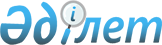 "Қаржы ұйымдарының және микроқаржылық қызметті жүзеге асыратын ұйымдардың қаржылық есептiлiктi ұсыну қағидаларын бекіту туралы" Қазақстан Республикасы Ұлттық Банкі Басқармасының 2016 жылғы 28 қаңтардағы № 41 қаулысына өзгерістер енгізу туралыҚазақстан Республикасы Ұлттық Банкі Басқармасының 2021 жылғы 31 наурыздағы № 34 қаулысы. Қазақстан Республикасының Әділет министрлігінде 2021 жылғы 1 сәуірде № 22461 болып тіркелді
      "Қазақстан Республикасының Ұлттық Банкі туралы" 1995 жылғы 30 наурыздағы Қазақстан Республикасы Заңының 15-бабы екінші бөлігінің 65) тармақшасына сәйкес, "Бухгалтерлік есеп пен қаржылық есептілік туралы" 2007 жылғы 28 ақпандағы Қазақстан Республикасы Заңының 20-бабы 6-тармағының 2) тармақшасына сәйкес және "Мемлекеттік статистика туралы" 2010 жылғы 19 наурыздағы Қазақстан Республикасы Заңының 16-бабы 3-тармағының 2) тармақшасына сәйкес Қазақстан Республикасы Ұлттық Банкінің Басқармасы ҚАУЛЫ ЕТЕДІ:
      "Қаржы ұйымдарының және микроқаржылық қызметті жүзеге асыратын ұйымдардың қаржылық есептiлiктi ұсыну қағидаларын бекіту туралы" Қазақстан Республикасы Ұлттық Банкі Басқармасының 2016 жылғы 28 қаңтардағы № 41 қаулысына (нормативтік құқықтық актілерді мемлекеттік тіркеу тізілімінде № 13504 болып тіркелген, 2016 жылғы 7 сәуірде "Әділет" ақпараттық-құқықтық жүйесінде жарияланған) мынадай өзгерістер енгізілсін:
      тақырыбы мынадай редакцияда жазылсын:
      "Қаржы ұйымдарының қаржылық есептілікті ұсыну қағидаларын бекіту туралы";
      кіріспе мен 1-тармақ мынадай редакцияда жазылсын:
      "Қазақстан Республикасының Ұлттық Банкі туралы" 1995 жылғы 30 наурыздағы Қазақстан Республикасы Заңының 15-бабы екінші бөлігінің 65) тармақшасына сәйкес, "Бухгалтерлік есеп пен қаржылық есептілік туралы" 2007 жылғы 28 ақпандағы Қазақстан Республикасы Заңының 20-бабы 6-тармағының 2) тармақшасына сәйкес және "Мемлекеттік статистика туралы" 2010 жылғы 19 наурыздағы Қазақстан Республикасы Заңының 16-бабы 3-тармағының 2) тармақшасына сәйкес Қазақстан Республикасы Ұлттық Банкінің Басқармасы ҚАУЛЫ ЕТЕДІ:
      1. Қоса беріліп отырған Қаржы ұйымдарының қаржылық есептiлiктi ұсыну қағидалары бекітілсін";
      Көрсетілген қаулымен бекітілген қаржы ұйымдарының және микроқаржы қызметін жүзеге асыратын ұйымдардың қаржылық есептілікті ұсыну қағидалары осы қаулыға қосымшаға сәйкес жаңа редакцияда жазылсын. 
      2. Бухгалтерлік есеп департаменті (С.К. Рахметова) Қазақстан Республикасының заңнамасында белгіленген тәртіппен:
      1) Заң департаментімен (Қасенов А.С.) бірлесіп осы қаулыны Қазақстан Республикасының Әділет министрлігінде мемлекеттік тіркеуді;
      2) осы қаулыны ресми жарияланғаннан кейін Қазақстан Республикасы Ұлттық Банкінің ресми интернет-ресурсына орналастыруды;
      3) осы қаулы мемлекеттік тіркелгеннен кейін он жұмыс күні ішінде Заң департаментіне осы қаулының осы тармағының 2) тармақшасында және 3-тармағында көзделген іс-шаралардың орындалуы туралы мәліметтерді ұсынуды қамтамасыз етсін.
      3. Ақпарат және коммуникациялар департаменті - Ұлттық Банктің баспасөз қызметі (Адамбаева Ә.Р.) осы қаулы мемлекеттік тіркелгеннен кейін күнтізбелік он күн ішінде оның көшірмесін мерзімді баспасөз басылымдарында ресми жариялауға жіберуді қамтамасыз етсін.
      4. Осы қаулының орындалуын бақылау Қазақстан Республикасының Ұлттық Банкі Төрағасының орынбасары А.М. Баймағамбетовке жүктелсін.
      5. Осы қаулы алғашқы ресми жарияланған күнінен кейін күнтізбелік он күн өткен соң қолданысқа енгізіледі. Қаржы ұйымдарының қаржылық есептiлiктi ұсыну қағидалары 1-тарау. Жалпы ережелер
      1. Осы Қаржы ұйымдарының қаржылық есептiлiктi ұсынуы қағидалары (бұдан әрі – Қағидалар) "Қазақстан Республикасының Ұлттық Банкі туралы" 1995 жылғы 30 наурыздағы, "Бухгалтерлік есеп пен қаржылық есептілік туралы" 2007 жылғы 28 ақпандағы, "Мемлекеттік статистика туралы" 2010 жылғы 19 наурыздағы Қазақстан Республикасының заңдарына сәйкес әзірленді және қаржылық есептілік нысандарын, тiзбесiн, кезеңділігін және ұсыну мерзімін қоса алғанда, қаржы ұйымдарының (бұдан әрі – ұйымдар) қаржылық есептiлiктi ұсыну тәртібін айқындайды.
      2. Қаржылық есептілік электрондық форматта ұсынылады.
      3. Ұйымдардың (бірыңғай жинақтаушы зейнетақы қорын қоспағанда) қағаз тасымалдағыштағы қаржылық есептілігіне бірінші басшы немесе оның міндетін атқарушы адам, бас бухгалтер, орындаушы қол қояды және ол ұйымда сақталады. Қазақстан Республикасы Ұлттық Банкінің (бұдан әрі – Ұлттық Банк) және (немесе) Ұлттық Банктің аумақтық филиалының талап етуі бойынша ұйым (бірыңғай жинақтаушы зейнетақы қорын қоспағанда) сұратуды алған күннен бастап 2 (екі) жұмыс күнінен кешіктірмей түзетулері және өшірілген жерлері болмауға тиіс қағаз тасымалдағыштағы қаржылық есептілікті ұсынады.
      4. Ұйымдардың (бірыңғай жинақтаушы зейнетақы қорын қоспағанда) электрондық форматта ұсынылған қаржылық есептілігі қағаз тасымалдағыштағы қаржылық есептілікке сәйкес келеді. Электрондық форматта ұсынылатын деректердің қағаз тасымалдағыштағы деректермен сәйкестігін ұйымның бірінші басшысы немесе оның міндетін атқарушы адам қамтамасыз етеді.
      Қағаз тасымалдағыштағы жылдық қаржылық есептілікте 2 (екі) немесе одан көп салыстырмалы кезеңдердің болуына жол беріледі.
      5. Бірыңғай жинақтаушы зейнетақы қорының бірінші басшысының немесе оның міндетін атқарушы адамның және бас бухгалтердің электрондық цифрлық қолтаңбасы арқылы куәландырылған электрондық форматтағы қаржылық есептілігі бірыңғай жинақтаушы зейнетақы қорының автоматтандырылған ақпараттық жүйесінде сақталады. Бірыңғай жинақтаушы зейнетақы қоры Ұлттық Банктің және (немесе) Ұлттық Банктің аумақтық филиалының талап етуі бойынша сұратуды алған күннен бастап 2 (екі) жұмыс күнінен кешіктірмей бірыңғай жинақтаушы зейнетақы қорының автоматтандырылған ақпараттық жүйесінен алынған электрондық форматтағы қаржылық есептілікті ұсынады.
      6. Бірыңғай жинақтаушы зейнетақы қорының автоматтандырылған ақпараттық жүйесінде сақталатын қаржылық есептілік деректерінің толықтығы мен дәйектілігін бірыңғай жинақтаушы зейнетақы қорының басшысы немесе оның міндетін атқарушы адам қамтамасыз етеді.
      7. Ұлттық Банкке және (немесе) Ұлттық Банктің аумақтық филиалына бұрын ұсынылған қаржылық есептілікте қателер анықталған жағдайда, ұйым мынадай іс-шараларды көрсетілген ретпен жүзеге асыру арқылы қателердің түзетілуін қамтамасыз етеді:
      1) анықталған қатені бухгалтерлік жазбаны жүзеге асыру және түзетуші бухгалтерлік жазба жүргізілген есепті кезеңнің қаржылық есептілігін ретроспективті түзету жолымен түзетеді;
      2) бұрын ұсынылған қаржылық есептіліктен анықталған қатенің сипаттамасын көрсете отырып, Ұлттық Банкке және (немесе) Ұлттық Банктің аумақтық филиалына қағаз жеткізгіште жазбаша хабарлама жібереді.
      8. Ұйымдар Ұлттық Банкке, өзінің орналасқан жері бойынша Ұлттық Банктің аумақтық филиалына ай сайынғы, тоқсан сайынғы және жыл сайынғы қаржылық есептілікпен бірге электрондық форматта түсіндірме жазбаны ұсынады, онда "басқа да активтер" және "басқа да міндеттемелер" баптары бойынша, сондай-ақ пайда мен зиян туралы есептің/жиынтық кіріс туралы есептің "басқа да кірістер" және "басқа да шығыстар" баптары бойынша нақтылауды жүзеге асырады. 
      Екінші деңгейдегі банктер түсіндірме жазбада пайда мен зиян туралы есептің/жиынтық кіріс туралы есептің және ақшалай қаражаттың қозғалысы туралы есептің "пайыздық кірістер" және "пайыздық шығыстар" баптары бойынша қосымша нақтылауды жүзеге асырады. 2-тарау. Жылдық қаржылық есептілікті ұсыну тәртібі
      9. Ұлттық Банкке жылдық қаржылық есептілікті есепті жылдан кейінгі жылғы 30 сәуірге (қоса алғанда) дейінгі мерзімде жылдық қаржылық есептілікті, ал еншілес ұйымы (ұйымдары) болған жағдайда – халықаралық қаржылық есептілік стандарттарына сәйкес жасалған және Қазақстан Республикасының заңдарында көзделген жағдайларда аудиторлық ұйым растаған, Қағидаларға 1-қосымшаға сәйкес нысан бойынша бухгалтерлік балансты, Қағидаларға 2-қосымшаға сәйкес нысан бойынша пайда мен зиян туралы есепті/жиынтық кіріс туралы есепті, Қағидаларға 3-қосымшаға сәйкес нысан бойынша ақша қаражатының қозғалысы туралы есепті және Қағидаларға 4-қосымшаға сәйкес нысан бойынша капиталдағы өзгерістер туралы есепті қамтитын жекелеген және шоғырландырылған жылдық қаржылық есептілікті электрондық форматта мынадай ұйымдар:
      1) екінші деңгейдегі банктер;
      2) сақтандыру (қайта сақтандыру) ұйымдары, исламдық сақтандыру (қайта сақтандыру) ұйымдары және сақтандыру брокерлері;
      3) меншікті активтері бойынша бірыңғай жинақтаушы зейнетақы қоры;
      4) меншікті активтері бойынша ерікті жинақтаушы зейнетақы қорлары;
      5) бағалы қағаздар нарығында брокерлік және дилерлік қызметті жүзеге асыратын ұйымдар;
      6) инвестициялық портфельді басқарушылар;
      7) бағалы қағаздар нарығында трансфер-агенттік қызметті жүзеге асыратын ұйымдар;
      8) қызметін Қазақстан Республикасы Ұлттық Банкінің қолма-қол шетел валютасымен айырбастау операцияларына арналған лицензиясының негізінде айырбастау пунктері арқылы ғана жүзеге асыратын заңды тұлғаларды және айрықша қызметі банкноттарды, монеталар мен құндылықтарды инкассациялау болып табылатын заңды тұлғаларды қоспағанда, банк операцияларының жекелеген түрлерін жүзеге асыратын ұйымдар, оның ішінде бұдан бұрын еншілес банк болған заңды тұлға;
      9) өзара сақтандыру қоғамдары ұсынады.
      10. Микроқаржылық қызметті жүзеге асыратын ұйымдар жыл сайын есепті жылдан кейінгі жылдың 30 (отызыншы) сәуіріне (қоса алғанда) дейінгі мерзімде өзінің орналасқан жері бойынша Ұлттық Банктің аумақтық филиалына Қағидаларға 1-қосымшаға сәйкес нысан бойынша бухгалтерлік балансты, Қағидаларға 2-қосымшаға сәйкес нысан бойынша пайда мен зиян туралы есепті/жиынтық кіріс туралы есепті, Қағидаларға 3-қосымшаға сәйкес нысан бойынша ақша қаражатының қозғалысы туралы есепті және Қағидаларға 4-қосымшаға сәйкес нысан бойынша капиталдағы өзгерістер туралы есепті қамтитын жылдық қаржылық есептілікті электрондық форматта ұсынады
      11. Бірыңғай жинақтаушы зейнетақы қоры және ерікті жинақтаушы зейнетақы қоры Ұлттық Банкке есепті жылдан кейінгі жылғы 30 сәуірге (қоса алғанда) дейінгі мерзімде "Қазақстан Республикасында зейнетақымен қамсыздандыру туралы" 2013 жылғы 26 маусымдағы Қазақстан Республикасы Заңының 54-бабының 4-тармағына сәйкес аудиторлық ұйым растаған, осы Қағидаларға 5-қосымшаға сәйкес нысан бойынша таза зейнетақы активтері туралы есепті, Қағидаларға 6-қосымшаға сәйкес нысан бойынша таза зейнетақы активтеріндегі өзгерістер туралы есепті қамтитын зейнетақы активтері бойынша жылдық қаржылық есептілікті электрондық форматта ұсынады.
      12. Активтер мен міндеттемелерді бір мезгілде беру жөніндегі операция нәтижесінде активтер мен міндеттемелер қабылдаған ұйымдар Ұлттық Банкке есепті жылғы 31 (отыз бірінші) мамырға (қоса алғанда) дейінгі мерзімде активтер мен міндеттемелерді бір мезгілде беру жөніндегі операция болған есепті жыл үшін жылдық қаржылық есептілікті ал еншілес ұйымы (ұйымдары) болған жағдайда – халықаралық қаржылық есептілік стандарттарына сәйкес жасалған және аудиторлық ұйым растаған, Қағидаларға 1-қосымшаға сәйкес нысан бойынша бухгалтерлік балансты, Қағидаларға 2-қосымшаға сәйкес нысан бойынша пайда мен зиян туралы есепті/жиынтық кіріс туралы есепті, Қағидаларға 3-қосымшаға сәйкес нысан бойынша ақша қаражатының қозғалысы туралы есепті және Қағидаларға 4-қосымшаға сәйкес нысан бойынша капиталдағы өзгерістер туралы есепті қамтитын жекелеген және шоғырландырылған жылдық қаржылық есептілікті электрондық форматта ұсынады.
      13. Екінші деңгейдегі банктердің ақша қозғалысы туралы есептері халықаралық қаржылық есептілік стандарттарына сәйкес тікелей әдіс бойынша жасалады. 3-тарау. Тоқсан сайынғы және ай сайынғы қаржылық есептілікті ұсыну тәртібі
      14. Ұлттық Банкке тоқсан сайынғы қаржылық есептілікті:
      1) екінші деңгейдегі банктер тоқсаннан кейінгі күнтізбелік 60 (алпыс) күннен кешіктірмей, мынадай нысандар бойынша:
      Қағидаларға 1-қосымшаға сәйкес нысан бойынша бухгалтерлік балансты;
      Қағидаларға 2-қосымшаға сәйкес нысан бойынша пайда мен зиян туралы есепті/жиынтық кіріс туралы есепті;
      Қағидаларға 3-қосымшаға сәйкес нысан бойынша ақша қаражатының қозғалысы туралы есепті;
      Қағидаларға 4-қосымшаға сәйкес нысан бойынша капиталдағы өзгерістер туралы есепті ұсынады.
      Екінші деңгейдегі банктер еншілес ұйымы (ұйымдары) болған жағдайда, осы тармақшаның бірінші бөлігінде белгіленген мерзімде және осы тармақшаның бірінші бөлігінде көрсетілген нысандар бойынша халықаралық қаржылық есептілік стандарттарына сәйкес жасалған және аудиторлық ұйым растаған (бар болса) жеке тоқсан сайынғы қаржылық есептілікті және шоғырландырылған тоқсан сайынғы қаржылық есептілікті ұсынады;
      2) сақтандыру брокерлері есепті тоқсаннан кейінгі айдың 6 (алтыншы) жұмыс күнінен кешіктірмей, мынадай нысандар бойынша;
      Қағидаларға 7-қосымшаға сәйкес нысан бойынша бухгалтерлік балансты;
      Қағидаларға 8-қосымшаға сәйкес нысан бойынша пайда мен зиян туралы есепті ұсынады;
      3) банк операцияларының жекелеген түрлерін жүзеге асыратын ұйымдар (Ұлттық пошта операторын, ипотекалық ұйымдарды, қызметін Қазақстан Республикасы Ұлттық Банкінің қолма-қол шетел валютасымен айырбастау операцияларына арналған лицензиясы негізінде айырбастау пункттері арқылы ғана жүзеге асыратын заңды тұлғаларды, айрықша қызметі банкноттарды, монеталар мен құндылықтарды инкассациялау болып табылатын заңды тұлғаларды және бұдан бұрын еншілес банк болған заңды тұлғаны, орталық депозитарийді, сауда-саттықты ұйымдастырушыны, Қазақстан Республикасының қаржы нарығын реттеу және дамыту агенттігінің (бұдан әрі – уәкілетті орган) тиісті лицензиясы негізінде банк операцияларының жекелеген түрлерін жүзеге асыратын брокерлерді және (немесе) дилерлерді қоспағанда) есепті тоқсаннан кейінгі айдың 20 (жиырмасынан) кешіктірмей, мынадай нысандар бойынша:
      Қағидаларға 7-қосымшаға сәйкес нысан бойынша бухгалтерлік балансты;
      Қағидаларға 8-қосымшаға сәйкес нысан бойынша пайда мен зиян туралы есепті ұсынады.
      15. Микроқаржы ұйымдары өзінің орналасқан жері бойынша Ұлттық Банктің аумақтық филиалына тоқсан сайынғы қаржылық есептілікті есепті тоқсаннан кейінгі айдың 20 (жиырмасынан) кешіктірмей, кредиттік серіктестіктер мен ломбардтар есепті тоқсанынан кейінгі айдың 25 (жиырма бесінен) кешіктірмей, мынадай нысандар бойынша:
      Қағидаларға 7-қосымшаға сәйкес нысан бойынша бухгалтерлік балансты;
      Қағидаларға 8-қосымшаға сәйкес нысан бойынша пайда мен зиян туралы есепті ұсынады.
      16. Ұлттық Банкке ай сайынғы қаржылық есептілікті:
      1) сақтандыру (қайта сақтандыру) ұйымдары, исламдық сақтандыру (қайта сақтандыру) ұйымдары есепті айдан кейінгі айдың 6 (алтыншы) жұмыс күнінен кешіктірмей, мынадай нысандар бойынша:
      Қағидаларға 9-қосымшаға сәйкес нысан бойынша бухгалтерлік балансты;
      Қағидаларға 10-қосымшаға сәйкес нысан бойынша пайда мен зиян туралы есепті ұсынады;
      2) бірыңғай жинақтаушы зейнетақы қоры есепті айдан кейінгі айдың 20 (жиырмасынан) кешіктірмей, мынадай нысандар бойынша:
      Қағидаларға 11-қосымшаға сәйкес нысан бойынша бухгалтерлік балансты;
      Қағидаларға 12-қосымшаға сәйкес нысан бойынша пайда мен зиян туралы есепті;
      Қағидаларға 13-қосымшаға сәйкес нысан бойынша таза зейнетақы активтері туралы есепті;
      Қағидаларға 14-қосымшааға сәйкес нысан бойынша таза зейнетақы активтеріндегі өзгерістер туралы есепті ұсынады;
      3) ерікті жинақтаушы зейнетақы қорлары есепті айдан кейінгі айдың 5 (бесінші) жұмыс күнінен кешіктірмей, мынадай нысандар бойынша:
      Қағидаларға 11-қосымшаға сәйкес нысан бойынша бухгалтерлік балансты;
      Қағидаларға 12-қосымшаға сәйкес нысан бойынша пайда мен зиян туралы есепті;
      Қағидаларға 13-қосымшаға сәйкес нысан бойынша таза зейнетақы активтері туралы есепті;
      Қағидаларға 14-қосымшааға сәйкес нысан бойынша таза зейнетақы активтеріндегі өзгерістер туралы есепті ұсынады;
      4) бағалы қағаздар нарығында брокерлік және дилерлік қызметті жүзеге асыратын ұйымдар есепті айдан кейінгі айдың 5 (бесінші) жұмыс күнінен кешіктірмей, мынадай нысандар бойынша:
      Қағидаларға 15-қосымшаға сәйкес нысан бойынша бухгалтерлік балансты;
      Қағидаларға 16-қосымшаға сәйкес нысан бойынша пайда мен зиян туралы есепті ұсынады;
      5) инвестициялық портфельді басқарушылар есепті айдан кейінгі айдың 5 (бесінші) жұмыс күнінен кешіктірмей, мынадай нысандар бойынша:
      Қағидаларға 15-қосымшаға сәйкес нысан бойынша бухгалтерлік балансты;
      Қағидаларға 16-қосымшаға сәйкес нысан бойынша пайда мен зиян туралы есепті;
      Қағидаларға 17-қосымшаға сәйкес нысан бойынша инвестициялық қордың (басқа клиенттердің) активтері бойынша бухгалтерлік балансты;
      Қағидаларға 18-қосымшаға сәйкес нысан бойынша инвестициялық қордың (басқа клиенттердің) активтері бойынша пайда мен зиян туралы есепті;
      Қағидаларға 19-қосымшаға сәйкес нысан бойынша зейнетақы активтері бойынша бухгалтерлік балансты;
      Қағидаларға 20-қосымшаға сәйкес нысан бойынша зейнетақы активтері бойынша пайда мен зияндар туралы есепті ұсынады;
      6) "өмірді сақтандыру" саласында лицензиясы бар және сақтанушының сақтандырушының инвестицияларына қатысу талаптары көзделетін сақтандыру шарттарын жасауды жүзеге асыратын сақтандыру ұйымдары есепті айдан кейінгі айдың 6 (алтыншы) жұмыс күнінен кешіктірмей, мынадай нысандар бойынша:
      Қағидаларға 17-қосымшаға сәйкес нысан бойынша инвестициялық қордың (басқа клиенттердің) активтері бойынша бухгалтерлік балансты;
      Қағидаларға 18-қосымшаға сәйкес нысан бойынша инвестициялық қордың (басқа клиенттердің) активтері бойынша пайда мен зиян туралы есепті ұсынады;
      7) Ұлттық пошта операторы есепті айдан кейінгі айдың 25 (жиырма бесінен) кешіктірмей, мынадай нысандар бойынша:
      Қағидаларға 7-қосымшаға сәйкес нысан бойынша бухгалтерлік балансты;
      Қағидаларға 21-қосымшаға сәйкес нысан бойынша пайда мен зиян туралы есепті ұсынады;
      8) орталық депозитарий есепті айдан кейінгі айдың 25 (жиырма бесінен) кешіктірмей, мынадай нысандар бойынша:
      Қағидаларға 7-қосымшаға сәйкес нысан бойынша бухгалтерлік балансты;
      Қағидаларға 8-қосымшаға сәйкес нысан бойынша пайда мен зиян туралы есепті ұсынады;
      9) сауда-саттықты ұйымдастырушы есепті айдан кейінгі айдың 20 (жиырмасынан) кешіктірмей, мынадай нысандар бойынша:
      Қағидаларға 7-қосымшаға сәйкес нысан бойынша бухгалтерлік балансты;
      Қағидаларға 8-қосымшаға сәйкес нысан бойынша пайда мен зиян туралы есепті ұсынады. Әкімшілік деректерді жинауға арналған нысан
      Қайда ұсынылады: Қазақстан Республикасының Ұлттық Банкіне, Қазақстан Республикасы Ұлттық Банкінің аумақтық филиалына.
      Әкімшілік деректердің нысаны www.nationalbank.kz интернет-ресурсында орналастырылған. Бухгалтерлік баланс
      Әкімшілік деректер нысанының индексі: 1Н.
      Кезеңділігі: жыл сайын/тоқсан сайын.
      Есепті кезең: 20___жылғы "___"____________ жағдай бойынша.
      Ақпаратты ұсынатын тұлғалар тобы: екінші деңгейдегі банктер, сақтандыру (қайта сақтандыру) ұйымдары, исламдық сақтандыру (қайта сақтандыру) ұйымдары және сақтандыру брокерлері, меншікті активтері бойынша бірыңғай жинақтаушы зейнетақы қоры, меншікті активтері бойынша ерікті жинақтаушы зейнетақы қоры, бағалы қағаздар нарығында брокерлік және дилерлік қызметті жүзеге асыратын ұйымдар, инвестициялық портфельді басқарушылар, микроқаржылық қызметті жүзеге асыратын ұйымдар, бағалы қағаздар нарығында трансфер-агенттік қызметті жүзеге асыратын ұйымдар, банк операцияларының жекелеген түрлерін жүзеге асыратын ұйымдар, оның ішінде бұдан бұрын еншілес банк болған заңды тұлға (қызметін Қазақстан Республикасы Ұлттық Банкінің қолма-қол шетел валютасымен айырбастау операцияларына арналған лицензиясының негізінде айырбастау пунктері арқылы ғана жүзеге асыратын заңды тұлғаларды және айрықша қызметі банкноттарды, монеталар мен құндылықтарды инкассациялау болып табылатын заңды тұлғаларды қоспағанда), өзара сақтандыру қоғамдары, активтер мен міндеттемелерді бір мезгілде беру жөніндегі операция нәтижесінде активтер мен міндеттемелер қабылдаған ұйымдар.
      Ұсыну мерзімі:
      1) екінші деңгейдегі банктер, сақтандыру (қайта сақтандыру) ұйымдары, исламдық сақтандыру (қайта сақтандыру) ұйымдары және сақтандыру брокерлері, меншікті активтері бойынша бірыңғай жинақтаушы зейнетақы қоры, меншікті активтері бойынша ерікті жинақтаушы зейнетақы қоры, бағалы қағаздар нарығында брокерлік және дилерлік қызметті жүзеге асыратын ұйымдар, инвестициялық портфельді басқарушылар, микроқаржылық қызметті жүзеге асыратын ұйымдар, бағалы қағаздар нарығында трансфер-агенттік қызметті жүзеге асыратын ұйымдар, банк операцияларының жекелеген түрлерін жүзеге асыратын ұйымдар, оның ішінде бұдан бұрын еншілес банк болған заңды тұлға (қызметін Қазақстан Республикасы Ұлттық Банкінің қолма-қол шетел валютасымен айырбастау операцияларына арналған лицензиясының негізінде айырбастау пунктері арқылы ғана жүзеге асыратын заңды тұлғаларды және айрықша қызметі банкноттарды, монеталар мен құндылықтарды инкассациялау болып табылатын заңды тұлғаларды қоспағанда), өзара сақтандыру қоғамдары - есепті жылдан кейінгі жылдың 30 (отызыншы) сәуіріне (қоса алғанда) дейінгі мерзімде жыл сайын;
      2) екінші деңгейдегі банктер - есепті тоқсаннан кейінгі күнтізбелік 60 (алпыс) күннен кешіктірмей тоқсан сайын;
      3) активтер мен міндеттемелерді бір мезгілде беру жөніндегі операция нәтижесінде активтер мен міндеттемелер қабылдаған ұйымдар - активтер мен міндеттемелерді бір мезгілде беру жөніндегі операция болған есепті жылдан кейінгі жылдың 31 (отыз бірінші) мамырына (қоса алғанда) дейінгі мерзімде. "Бухгалтерлік баланс" әкімшілік деректерді жинауға арналған нысанды толтыру бойынша түсіндірме (индексі – 1Н, кезеңділігі: жыл сайын/тоқсан сайын) 1-тарау. Жалпы ережелер
      1. Осы түсіндірме "Бухгалтерлік баланс" әкімшілік деректерді жинауға арналған нысанды (бұдан әрі – нысан) толтыру бойынша бірыңғай талаптарды айқындайды.
      2. Нысан "Қазақстан Республикасының Ұлттық Банкі туралы" 1995 жылғы 30 наурыздағы Қазақстан Республикасы Заңының 15-бабы екінші бөлігінің 65) тармақшасына сәйкес әзірленді.
      3. Нысан жыл сайын және тоқсан сайын есепті кезеңнің соңындағы жағдай бойынша ұсынылады. 
      Еншілес ұйымы (ұйымдары) болған жағдайда, екінші деңгейдегі банктер, сақтандыру (қайта сақтандыру) ұйымдары, исламдық сақтандыру (қайта сақтандыру) ұйымдары және сақтандыру брокерлері, меншікті активтері бойынша бірыңғай жинақтаушы зейнетақы қоры, меншікті активтері бойынша ерікті жинақтаушы зейнетақы қоры, бағалы қағаздар нарығында брокерлік және дилерлік қызметті жүзеге асыратын ұйымдар, инвестициялық портфельді басқарушылар, микроқаржылық қызметті жүзеге асыратын ұйымдар, бағалы қағаздар нарығында трансфер-агенттік қызметті жүзеге асыратын ұйымдар, банк операцияларының жекелеген түрлерін жүзеге асыратын ұйымдар, оның ішінде бұдан бұрын еншілес банк болған заңды тұлға (қызметін Қазақстан Республикасы Ұлттық Банкінің қолма-қол шетел валютасымен айырбастау операцияларына арналған лицензиясының негізінде айырбастау пунктері арқылы ғана жүзеге асыратын заңды тұлғаларды және айрықша қызметі банкноттарды, монеталар мен құндылықтарды инкассациялау болып табылатын заңды тұлғаларды қоспағанда), өзара сақтандыру қоғамдары жеке бухгалтерлік балансты және шоғырландырылған бухгалтерлік балансты ұсынады. 
      Еншілес ұйымы (ұйымдары) болған жағдайда активтер мен міндеттемелерді бір мезгілде беру жөніндегі операцияның нәтижесінде активтер мен міндеттемелер қабылдаған ұйымдар активтер мен міндеттемелерді бір мезгілде беру жөніндегі операция болған есепті жыл үшін жеке бухгалтерлік балансты және шоғырландырылған бухгалтерлік балансты ұсынады.
      4. Нысанды толтыру кезінде пайдаланылатын өлшем бірлігі мың теңгемен белгіленеді. 500 (бес жүз) теңгеден кем сома 0 (нөлге) дейiн дөңгелектенеді, 500 (бес жүз) теңгеге тең және одан жоғары сома 1000 (мың) теңгеге дейiн дөңгелектенеді.
      5. Толтырылған нысанға Басшы немесе оның міндетін атқарушы адам, бас бухгалтер және орындаушы қол қояды. 2-тарау. Нысанды толтыру
      6. 1-бағанды толтыру кезінде баптардың атаулары ұйымның операцияларына сүйене отырып, еркін толтырылады.
      7. 2-бағанда есепті кезеңнің соңғы күнін қоса алғанда, есепті кезеңнің соңындағы деректер көрсетіледі.
      8. 3-бағанда өткен жылдың соңындағы деректер көрсетіледі.
      9. Қаржылық есептілік түрі: жеке және шоғырландырылған. Әкімшілік деректерді жинауға арналған нысан
      Қайда ұсынылады: Қазақстан Республикасының Ұлттық Банкіне, Қазақстан Республикасы Ұлттық Банкінің аумақтық филиалына.
      Әкімшілік деректердің нысаны www.nationalbank.kz интернет-ресурсында орналастырылған. Пайда мен зиян туралы есеп/жиынтық кіріс туралы есеп
      Әкімшілік деректер нысанының индексі: 2Н.
      Кезеңділігі: жыл сайын/тоқсан сайын.
      Есепті кезең: 20___жылғы "___"____________ жағдай бойынша.
      Ақпаратты ұсынатын тұлғалар тобы: екінші деңгейдегі банктер, сақтандыру (қайта сақтандыру) ұйымдары, исламдық сақтандыру (қайта сақтандыру) ұйымдары және сақтандыру брокерлері, меншікті активтері бойынша бірыңғай жинақтаушы зейнетақы қоры, меншікті активтері бойынша ерікті жинақтаушы зейнетақы қоры, бағалы қағаздар нарығында брокерлік және дилерлік қызметті жүзеге асыратын ұйымдар, инвестициялық портфельді басқарушылар, микроқаржылық қызметті жүзеге асыратын ұйымдар, бағалы қағаздар нарығында трансфер-агенттік қызметті жүзеге асыратын ұйымдар, банк операцияларының жекелеген түрлерін жүзеге асыратын ұйымдар, оның ішінде бұдан бұрын еншілес банк болған заңды тұлға (қызметін Қазақстан Республикасы Ұлттық Банкінің қолма-қол шетел валютасымен айырбастау операцияларына арналған лицензиясының негізінде айырбастау пунктері арқылы ғана жүзеге асыратын заңды тұлғаларды және айрықша қызметі банкноттарды, монеталар мен құндылықтарды инкассациялау болып табылатын заңды тұлғаларды қоспағанда), өзара сақтандыру қоғамдары, активтер мен міндеттемелерді бір мезгілде беру жөніндегі операция нәтижесінде активтер мен міндеттемелер қабылдаған ұйымдар.
      Ұсыну мерзімі:
      1) екінші деңгейдегі банктер, сақтандыру (қайта сақтандыру) ұйымдары, исламдық сақтандыру (қайта сақтандыру) ұйымдары және сақтандыру брокерлері, меншікті активтері бойынша бірыңғай жинақтаушы зейнетақы қоры, меншікті активтері бойынша ерікті жинақтаушы зейнетақы қоры, бағалы қағаздар нарығында брокерлік және дилерлік қызметті жүзеге асыратын ұйымдар, инвестициялық портфельді басқарушылар, микроқаржылық қызметті жүзеге асыратын ұйымдар, бағалы қағаздар нарығында трансфер-агенттік қызметті жүзеге асыратын ұйымдар, банк операцияларының жекелеген түрлерін жүзеге асыратын ұйымдар, оның ішінде бұдан бұрын еншілес банк болған заңды тұлға (қызметін Қазақстан Республикасы Ұлттық Банкінің қолма-қол шетел валютасымен айырбастау операцияларына арналған лицензиясының негізінде айырбастау пунктері арқылы ғана жүзеге асыратын заңды тұлғаларды және айрықша қызметі банкноттарды, монеталар мен құндылықтарды инкассациялау болып табылатын заңды тұлғаларды қоспағанда), өзара сақтандыру қоғамдары - есепті жылдан кейінгі жылдың 30 (отызыншы) сәуіріне (қоса алғанда) дейінгі мерзімде жыл сайын;
      2) екінші деңгейдегі банктер - есепті тоқсаннан кейінгі күнтізбелік 60 (алпыс) күннен кешіктірмей тоқсан сайын;
      3) активтер мен міндеттемелерді бір мезгілде беру жөніндегі операция нәтижесінде активтер мен міндеттемелер қабылдаған ұйымдар - активтер мен міндеттемелерді бір мезгілде беру жөніндегі операция болған есепті жылдан кейінгі жылдың 31 (отыз бірінші) мамырына (қоса алғанда) дейінгі мерзімде. "Пайда мен зиян туралы есеп/жиынтық кіріс туралы есеп" әкімшілік деректерді жинауға арналған нысанды толтыру бойынша түсіндірме (индексі – 2Н, кезеңділігі: жыл сайын / тоқсан сайын) 1-тарау. Жалпы ережелер
      1. Осы түсіндірме "Пайда мен зиян туралы есеп/жиынтық кіріс туралы есеп" әкімшілік деректерді жинауға арналған нысанды (бұдан әрі – нысан) толтыру бойынша бірыңғай талаптарды айқындайды.
      2. Нысан "Қазақстан Республикасының Ұлттық Банкі туралы" 1995 жылғы 30 наурыздағы Қазақстан Республикасы Заңының 15-бабы екінші бөлігінің 65) тармақшасына сәйкес әзірленді.
      3. Нысан жыл сайын және тоқсан сайын есепті кезеңнің соңындағы жағдай бойынша ұсынылады. 
      Еншілес ұйымы (ұйымдары) болған жағдайда, екінші деңгейдегі банктер, сақтандыру (қайта сақтандыру) ұйымдары, исламдық сақтандыру (қайта сақтандыру) ұйымдары және сақтандыру брокерлері, меншікті активтері бойынша бірыңғай жинақтаушы зейнетақы қоры, меншікті активтері бойынша ерікті жинақтаушы зейнетақы қоры, бағалы қағаздар нарығында брокерлік және дилерлік қызметті жүзеге асыратын ұйымдар, инвестициялық портфельді басқарушылар, микроқаржылық қызметті жүзеге асыратын ұйымдар, бағалы қағаздар нарығында трансфер-агенттік қызметті жүзеге асыратын ұйымдар, банк операцияларының жекелеген түрлерін жүзеге асыратын ұйымдар, оның ішінде бұдан бұрын еншілес банк болған заңды тұлға (қызметін Қазақстан Республикасы Ұлттық Банкінің қолма-қол шетел валютасымен айырбастау операцияларына арналған лицензиясының негізінде айырбастау пунктері арқылы ғана жүзеге асыратын заңды тұлғаларды және айрықша қызметі банкноттарды, монеталар мен құндылықтарды инкассациялау болып табылатын заңды тұлғаларды қоспағанда), өзара сақтандыру қоғамдары жеке пайда мен зиян туралы есепті/жиынтық кіріс туралы есепті және шоғырландырылған пайда мен зиян туралы есепті/жиынтық кіріс туралы есепті ұсынады. 
      Еншілес ұйымы (ұйымдары) болған жағдайда активтер мен міндеттемелерді бір мезгілде беру жөніндегі операцияның нәтижесінде активтер мен міндеттемелерді қабылдаған ұйымдар активтер мен міндеттемелерді бір мезгілде беру жөніндегі операция болған есепті жыл үшін жеке пайда мен зиян туралы есепті/жиынтық кіріс туралы есепті және шоғырландырылған пайда мен зиян туралы есепті/жиынтық кіріс туралы есепті ұсынады.
      4. Нысанды толтыру кезінде пайдаланылатын өлшем бірлігі мың теңгемен белгіленеді. 500 (бес жүз) теңгеден кем сома 0 (нөлге) дейiн дөңгелектенеді, 500 (бес жүз) теңгеге тең және одан жоғары сома 1000 (мың) теңгеге дейiн дөңгелектенеді.
      5. Толтырылған нысанға Басшы немесе оның міндетін атқарушы адам, бас бухгалтер және орындаушы қол қояды. 2-тарау. Нысанды толтыру
      6. 1-бағанды толтыру кезінде баптардың атаулары ұйымның операцияларына сүйене отырып, еркін толтырылады.
      7. 2-бағанда ағымдағы жылдың басынан бергі кезеңдегі деректер көрсетіледі (өсу қорытындысымен).
      8. 3-бағанда өткен жылдың басынан бергі ұқсас кезеңдегі деректер көрсетіледі (өспелі қорытындымен).
      9. Қаржылық есептілік түрі: жеке және шоғырландырылған.  Әкімшілік деректерді жинауға арналған нысан
      Қайда ұсынылады: Қазақстан Республикасының Ұлттық Банкіне, Қазақстан Республикасы Ұлттық Банкінің аумақтық филиалына.
      Әкімшілік деректердің нысаны www.nationalbank.kz интернет-ресурсында орналастырылған. Ақшалай қаражаттың қозғалысы туралы есеп
      Әкімшілік деректер нысанының индексі: 3Н.
      Кезеңділігі: жыл сайын/тоқсан сайын.
      Есепті кезең: 20___жылғы "___"____________ жағдай бойынша.
      Ақпаратты ұсынатын тұлғалар тобы: екінші деңгейдегі банктер, сақтандыру (қайта сақтандыру) ұйымдары, исламдық сақтандыру (қайта сақтандыру) ұйымдары және сақтандыру брокерлері, меншікті активтері бойынша бірыңғай жинақтаушы зейнетақы қоры, меншікті активтері бойынша ерікті жинақтаушы зейнетақы қоры, бағалы қағаздар нарығында брокерлік және дилерлік қызметті жүзеге асыратын ұйымдар, инвестициялық портфельді басқарушылар, микроқаржылық қызметті жүзеге асыратын ұйымдар, бағалы қағаздар нарығында трансфер-агенттік қызметті жүзеге асыратын ұйымдар, банк операцияларының жекелеген түрлерін жүзеге асыратын ұйымдар, оның ішінде бұдан бұрын еншілес банк болған заңды тұлға (қызметін Қазақстан Республикасы Ұлттық Банкінің қолма-қол шетел валютасымен айырбастау операцияларына арналған лицензиясының негізінде айырбастау пунктері арқылы ғана жүзеге асыратын заңды тұлғаларды және айрықша қызметі банкноттарды, монеталар мен құндылықтарды инкассациялау болып табылатын заңды тұлғаларды қоспағанда), өзара сақтандыру қоғамдары, активтер мен міндеттемелерді бір мезгілде беру жөніндегі операция нәтижесінде активтер мен міндеттемелер қабылдаған ұйымдар.
      Ұсыну мерзімі:
      1) екінші деңгейдегі банктер, сақтандыру (қайта сақтандыру) ұйымдары, исламдық сақтандыру (қайта сақтандыру) ұйымдары және сақтандыру брокерлері, меншікті активтері бойынша бірыңғай жинақтаушы зейнетақы қоры, меншікті активтері бойынша ерікті жинақтаушы зейнетақы қоры, бағалы қағаздар нарығында брокерлік және дилерлік қызметті жүзеге асыратын ұйымдар, инвестициялық портфельді басқарушылар, микроқаржылық қызметті жүзеге асыратын ұйымдар, бағалы қағаздар нарығында трансфер-агенттік қызметті жүзеге асыратын ұйымдар, банк операцияларының жекелеген түрлерін жүзеге асыратын ұйымдар, оның ішінде бұдан бұрын еншілес банк болған заңды тұлға (қызметін Қазақстан Республикасы Ұлттық Банкінің қолма-қол шетел валютасымен айырбастау операцияларына арналған лицензиясының негізінде айырбастау пунктері арқылы ғана жүзеге асыратын заңды тұлғаларды және айрықша қызметі банкноттарды, монеталар мен құндылықтарды инкассациялау болып табылатын заңды тұлғаларды қоспағанда), өзара сақтандыру қоғамдары - есепті жылдан кейінгі жылдың 30 (отызыншы) сәуіріне (қоса алғанда) дейінгі мерзімде жыл сайын;
      2) екінші деңгейдегі банктер - есепті тоқсаннан кейінгі күнтізбелік 60 (алпыс) күннен кешіктірмей тоқсан сайын;
      3) активтер мен міндеттемелерді бір мезгілде беру жөніндегі операция нәтижесінде активтер мен міндеттемелер қабылдаған ұйымдар - активтер мен міндеттемелерді бір мезгілде беру жөніндегі операция болған есепті жылдан кейінгі жылдың 31 (отыз бірінші) мамырына (қоса алғанда) дейінгі мерзімде. "Ақшалай қаражаттың қозғалысы туралы есеп" әкімшілік деректерді жинауға арналған нысанды толтыру бойынша түсіндірме (индексі – 3Н, кезеңділігі: жыл сайын/тоқсан сайын) 1-тарау. Жалпы ережелер
      1. Осы түсіндірме "Ақшалай қаражаттың қозғалысы туралы есеп" әкімшілік деректерді жинауға арналған нысанды (бұдан әрі – нысан) толтыру бойынша бірыңғай талаптарды айқындайды.
      2. Нысан "Қазақстан Республикасының Ұлттық Банкі туралы" 1995 жылғы 30 наурыздағы Қазақстан Республикасы Заңының 15-бабы екінші бөлігінің 65) тармақшасына сәйкес әзірленді.
      3. Нысан жыл сайын және тоқсан сайын есепті кезеңнің соңындағы жағдай бойынша ұсынылады. 
      Еншілес ұйымы (ұйымдары) болған жағдайда, екінші деңгейдегі банктер, сақтандыру (қайта сақтандыру) ұйымдары, исламдық сақтандыру (қайта сақтандыру) ұйымдары және сақтандыру брокерлері, меншікті активтері бойынша бірыңғай жинақтаушы зейнетақы қоры, меншікті активтері бойынша ерікті жинақтаушы зейнетақы қоры, бағалы қағаздар нарығында брокерлік және дилерлік қызметті жүзеге асыратын ұйымдар, инвестициялық портфельді басқарушылар, микроқаржылық қызметті жүзеге асыратын ұйымдар, бағалы қағаздар нарығында трансфер-агенттік қызметті жүзеге асыратын ұйымдар, банк операцияларының жекелеген түрлерін жүзеге асыратын ұйымдар, оның ішінде бұдан бұрын еншілес банк болған заңды тұлға (қызметін Қазақстан Республикасы Ұлттық Банкінің қолма-қол шетел валютасымен айырбастау операцияларына арналған лицензиясының негізінде айырбастау пунктері арқылы ғана жүзеге асыратын заңды тұлғаларды және айрықша қызметі банкноттарды, монеталар мен құндылықтарды инкассациялау болып табылатын заңды тұлғаларды қоспағанда), өзара сақтандыру қоғамдары жеке ақшалай қаражаттың қозғалысы туралы есепті және шоғырландырылған ақшалай қаражаттың қозғалысы туралы есепті ұсынады. 
      Еншілес ұйымы (ұйымдары) болған жағдайда активтер мен міндеттемелерді бір мезгілде беру жөніндегі операцияның нәтижесінде активтер мен міндеттемелерді қабылдаған ұйымдар активтер мен міндеттемелерді бір мезгілде беру жөніндегі операция болған есепті жыл үшін жеке ақшалай қаражаттың қозғалысы туралы есепті және шоғырландырылған ақшалай қаражаттың қозғалысы туралы есепті ұсынады.
      4. Нысанды толтыру кезінде пайдаланылатын өлшем бірлігі мың теңгемен белгіленеді. 500 (бес жүз) теңгеден кем сома 0 (нөлге) дейiн дөңгелектенеді, 500 (бес жүз) теңгеге тең және одан жоғары сома 1000 (мың) теңгеге дейiн дөңгелектенеді.
      5. Толтырылған нысанға Басшы немесе оның міндетін атқарушы адам, бас бухгалтер және орындаушы қол қояды. 2-тарау. Нысанды толтыру
      6. 1-бағанды толтыру кезінде баптардың атаулары ұйымның операцияларына сүйене отырып, еркін толтырылады.
      7. 2-бағанда есепті кезеңнің соңғы күнін қоса алғанда, есепті кезең үшін деректер көрсетіледі.
      8. 3-бағанда өткен жылғы ұқсас кезеңнің соңындағы деректер көрсетіледі.
      9. Қаржылық есептілік түрі: жеке және шоғырландырылған. Әкімшілік деректерді жинауға арналған нысан
      Қайда ұсынылады: Қазақстан Республикасының Ұлттық Банкіне, Қазақстан Республикасы Ұлттық Банкінің аумақтық филиалына.
      Әкімшілік деректердің нысаны www.nationalbank.kz интернет-ресурсында орналастырылған. Капиталдағы өзгерістер туралы есеп
      Әкімшілік деректер нысанының индексі: 4Н.
      Кезеңділігі: тоқсан сайын/жыл сайын.
      Есепті кезең: 20___жылғы "___"____________ жағдай бойынша.
      Ақпаратты ұсынатын тұлғалар тобы: екінші деңгейдегі банктер, сақтандыру (қайта сақтандыру) ұйымдары, исламдық сақтандыру (қайта сақтандыру) ұйымдары және сақтандыру брокерлері, меншікті активтері бойынша бірыңғай жинақтаушы зейнетақы қоры, меншікті активтері бойынша ерікті жинақтаушы зейнетақы қоры, бағалы қағаздар нарығында брокерлік және дилерлік қызметті жүзеге асыратын ұйымдар, инвестициялық портфельді басқарушылар, микроқаржылық қызметті жүзеге асыратын ұйымдар, бағалы қағаздар нарығында трансфер-агенттік қызметті жүзеге асыратын ұйымдар, банк операцияларының жекелеген түрлерін жүзеге асыратын ұйымдар, оның ішінде бұдан бұрын еншілес банк болған заңды тұлға (қызметін Қазақстан Республикасы Ұлттық Банкінің қолма-қол шетел валютасымен айырбастау операцияларына арналған лицензиясының негізінде айырбастау пунктері арқылы ғана жүзеге асыратын заңды тұлғаларды және айрықша қызметі банкноттарды, монеталар мен құндылықтарды инкассациялау болып табылатын заңды тұлғаларды қоспағанда), өзара сақтандыру қоғамдары, активтер мен міндеттемелерді бір мезгілде беру жөніндегі операция нәтижесінде активтер мен міндеттемелер қабылдаған ұйымдар.
      Ұсыну мерзімі:
      1) екінші деңгейдегі банктер, сақтандыру (қайта сақтандыру) ұйымдары, исламдық сақтандыру (қайта сақтандыру) ұйымдары және сақтандыру брокерлері, меншікті активтері бойынша бірыңғай жинақтаушы зейнетақы қоры, меншікті активтері бойынша ерікті жинақтаушы зейнетақы қоры, бағалы қағаздар нарығында брокерлік және дилерлік қызметті жүзеге асыратын ұйымдар, инвестициялық портфельді басқарушылар, микроқаржылық қызметті жүзеге асыратын ұйымдар, бағалы қағаздар нарығында трансфер-агенттік қызметті жүзеге асыратын ұйымдар, банк операцияларының жекелеген түрлерін жүзеге асыратын ұйымдар, оның ішінде бұдан бұрын еншілес банк болған заңды тұлға (қызметін Қазақстан Республикасы Ұлттық Банкінің қолма-қол шетел валютасымен айырбастау операцияларына арналған лицензиясының негізінде айырбастау пунктері арқылы ғана жүзеге асыратын заңды тұлғаларды және айрықша қызметі банкноттарды, монеталар мен құндылықтарды инкассациялау болып табылатын заңды тұлғаларды қоспағанда), өзара сақтандыру қоғамдары - есепті жылдан кейінгі жылдың 30 (отызыншы) сәуіріне (қоса алғанда) дейінгі мерзімде жыл сайын;
      2) екінші деңгейдегі банктер - есепті тоқсаннан кейінгі күнтізбелік 60 (алпыс) күннен кешіктірмей тоқсан сайын;
      3) активтер мен міндеттемелерді бір мезгілде беру жөніндегі операция нәтижесінде активтер мен міндеттемелер қабылдаған ұйымдар - активтер мен міндеттемелерді бір мезгілде беру жөніндегі операция болған есепті жылдан кейінгі жылдың 31 (отыз бірінші) мамырына (қоса алғанда) дейінгі мерзімде.
      кестенің жалғасы: "Капиталдағы өзгерістер туралы есеп" әкімшілік деректерді жинауға арналған нысанды толтыру бойынша түсіндірме (индексі –4Н, кезеңділігі: жыл сайын / тоқсан сайын) 1-тарау. Жалпы ережелер
      1. Осы түсіндірме "Капиталдағы өзгерістер туралы есеп" әкімшілік деректерді жинауға арналған нысанды (бұдан әрі – нысан) толтыру бойынша бірыңғай талаптарды айқындайды.
      2. Нысан "Қазақстан Республикасының Ұлттық Банкі туралы" 1995 жылғы 30 наурыздағы Қазақстан Республикасы Заңының 15-бабы екінші бөлігінің 65) тармақшасына сәйкес әзірленді.
      3. Нысан жыл сайын және тоқсан сайын есепті кезеңнің соңындағы жағдай бойынша ұсынылады. 
      Еншілес ұйымы (ұйымдары) болған жағдайда, екінші деңгейдегі банктер, сақтандыру (қайта сақтандыру) ұйымдары, исламдық сақтандыру (қайта сақтандыру) ұйымдары және сақтандыру брокерлері, меншікті активтері бойынша бірыңғай жинақтаушы зейнетақы қоры, меншікті активтері бойынша ерікті жинақтаушы зейнетақы қоры, бағалы қағаздар нарығында брокерлік және дилерлік қызметті жүзеге асыратын ұйымдар, инвестициялық портфельді басқарушылар, микроқаржылық қызметті жүзеге асыратын ұйымдар, бағалы қағаздар нарығында трансфер-агенттік қызметті жүзеге асыратын ұйымдар, банк операцияларының жекелеген түрлерін жүзеге асыратын ұйымдар, оның ішінде бұдан бұрын еншілес банк болған заңды тұлға (қызметін Қазақстан Республикасы Ұлттық Банкінің қолма-қол шетел валютасымен айырбастау операцияларына арналған лицензиясының негізінде айырбастау пунктері арқылы ғана жүзеге асыратын заңды тұлғаларды және айрықша қызметі банкноттарды, монеталар мен құндылықтарды инкассациялау болып табылатын заңды тұлғаларды қоспағанда), өзара сақтандыру қоғамдары жеке капиталдағы өзгерістер туралы есепті және шоғырландырылған капиталдағы өзгерістер туралы есепті жеке ұсынады. 
      Еншілес ұйымы (ұйымдары) болған жағдайда активтер мен міндеттемелерді бір мезгілде беру жөніндегі операцияның нәтижесінде активтер мен міндеттемелерді қабылдаған ұйымдар активтер мен міндеттемелерді бір мезгілде беру жөніндегі операция болған есепті жыл үшін жеке капиталдағы өзгерістер туралы есепті және шоғырландырылған капиталдағы өзгерістер туралы есепті жеке ұсынады.
      4. Нысанды толтыру кезінде пайдаланылатын өлшем бірлігі мың теңгемен белгіленеді. 500 (бес жүз) теңгеден кем сома 0 (нөлге) дейiн дөңгелектенеді, 500 (бес жүз) теңгеге тең және одан жоғары сома 1000 (мың) теңгеге дейiн дөңгелектенеді.
      5. Толтырылған нысанға Басшы немесе оның міндетін атқарушы адам, бас бухгалтер және орындаушы қол қояды. 2-тарау. Нысанды толтыру
      6. 1-бағанды толтыру кезінде баптардың атаулары ұйымның операцияларына сүйене отырып, еркін толтырылады.
      7. 12 және 13-бағандар шоғырландырылған қаржылық есептілікті ұсыну кезінде толтырылады.
      8. Қаржылық есептілік түрі: жеке және шоғырландырылған. Әкімшілік деректерді жинауға арналған нысан
      Қайда ұсынылады: Қазақстан Республикасының Ұлттық Банкіне.
      Әкімшілік деректерді жинауға арналған нысан www.nationalbank.kz интернет-ресурсында орналастырылған. Таза зейнетақы активтері туралы есеп
      Әкімшілік деректер нысанының индексі: 1НЗА1-БжЕЖЗҚ.
      Кезеңділігі: жыл сайын.
      Есепті кезең: 20___жылғы "___"____________ жағдай бойынша.
      Ақпаратты ұсынатын тұлғалар тобы: бірыңғай жинақтаушы зейнетақы қоры, ерікті жинақтаушы зейнетақы қоры.
      Ұсыну мерзімі: есепті жылдан кейінгі жылдың 30 (отызыншы) сәуіріне (қоса алғанда) дейінгі мерзімде "Таза зейнетақы активтері туралы есеп" әкімшілік деректерді жинауға арналған нысанды толтыру бойынша түсіндірме (индексі – 1НЗА1-БжЕЖЗҚ, кезеңділігі: жыл сайын) 1-тарау. Жалпы ережелер
      1. Осы түсіндірме "ЗА1-БжЕЖЗҚ" әкімшілік деректерді жинауға арналған нысанды (бұдан әрі – нысан) толтыру бойынша бірыңғай талаптарды айқындайды.
      2. Нысан "Қазақстан Республикасының Ұлттық Банкі туралы" 1995 жылғы 30 наурыздағы Қазақстан Республикасы Заңының 15-бабы екінші бөлігінің 65) тармақшасына сәйкес әзірленді.
      3. Нысанды бірыңғай жинақтаушы зейнетақы қоры және ерікті жинақтаушы зейнетақы қорлары жыл сайын есепті жылдың соңындағы жағдай бойынша ұсынады. 
      4. Нысанды толтыру кезінде пайдаланылатын өлшем бірлігі мың теңгемен белгіленеді. 500 (бес жүз) теңгеден кем сома 0 (нөлге) дейін дөңгелектенеді, ал 500 (бес жүз) теңгеге тең және одан жоғары сома 1000 (мың) теңгеге дейін дөңгелектенеді.
      5. Толтырылған нысанға Басшы немесе оның міндетін атқарушы адам, бас бухгалтер және орындаушы қол қояды. 2-тарау. Нысанды толтыру
      6. 1-бағанды толтыру кезінде баптардың атаулары бірыңғай жинақтаушы зейнетақы қорының және ерікті жинақтаушы зейнетақы қорларының операциялары негізге алына отырып, еркін толтырылады.
      7. 2-бағанда есепті жылдың соңғы күнін қоса алғанда, есепті жылдың соңындағы деректер көрсетіледі.
      8. 3-бағанда өткен жылдың соңындағы деректер көрсетіледі.
      9. Қаржылық есептіліктің түрі: жеке. Әкімшілік деректерді жинауға арналған нысан
      Қайда ұсынылады: Қазақстан Республикасының Ұлттық Банкіне.
      Әкімшілік деректерді жинауға арналған нысан www.nationalbank.kz интернет-ресурсында орналастырылған. Таза зейнетақы активтеріндегі өзгерістер туралы есеп
      Әкімшілік деректер нысанының индексі: 2НЗА1-БжЕЖЗҚ.
      Кезеңділігі: жыл сайын.
      Есепті кезең: 20___жылғы "___"____________ жағдай бойынша.
      Ақпаратты ұсынатын тұлғалар тобы: бірыңғай жинақтаушы зейнетақы қоры, ерікті жинақтаушы зейнетақы қорлары.
      Ұсыну мерзімі: есепті жылдан кейінгі жылдың 30 (отызыншы) сәуіріне (қоса алғанда) дейінгі мерзімде. "Таза зейнетақы активтеріндегі өзгерістер туралы есеп" әкімшілік деректерді жинауға арналған нысанды толтыру бойынша түсіндірме (индексі – 2НЗА1-БжЕЖЗҚ, кезеңділігі: жыл сайын) 1-тарау. Жалпы ережелер
      1. Осы түсіндірме "Таза зейнетақы активтеріндегі өзгерістер туралы есеп" әкімшілік деректерді жинауға арналған нысанды (бұдан әрі – нысан) толтыру бойынша бірыңғай талаптарды айқындайды.
      2. Нысан "Қазақстан Республикасының Ұлттық Банкі туралы" 1995 жылғы 30 наурыздағы Қазақстан Республикасы Заңының 15-бабы екінші бөлігінің 65) тармақшасына сәйкес әзірленді.
      3. Нысанды бірыңғай жинақтаушы зейнетақы қоры және ерікті жинақтаушы зейнетақы қорлары жыл сайын есепті кезеңнің соңындағы жағдай бойынша ұсынады. 
      4. Нысанды толтыру кезінде пайдаланылатын өлшем бірлігі 1000 (мың) теңгемен белгіленеді. 500 (бес жүз) теңгеден кем сома 0 (нөлге) дейін дөңгелектенеді, ал 500 (бес жүз) теңгеге тең және одан жоғары сома 1000 (мың) теңгеге дейін дөңгелектенеді.
      5. Толтырылған нысанға Басшы немесе оның міндетін атқарушы адам, бас бухгалтер және орындаушы қол қояды. 2-тарау. Нысанды толтыру
      6. 1-бағанды толтыру кезінде баптардың атаулары бірыңғай жинақтаушы зейнетақы қорының және ерікті жинақтаушы зейнетақы қорларының операциялары негізге алына отырып, еркін толтырылады.
      7. 2-бағанда ағымдағы жылдың басынан бергі кезеңдегі деректер (өсу қорытындысымен) көрсетіледі.
      8. 3-бағанда алдыңғы жылдың басынан бергі ұқсас кезеңдегі деректер (өсу қорытындысымен) көрсетіледі.
      9. Қаржылық есептіліктің түрі: жеке. Әкімшілік деректерді жинауға арналған нысан
      Қайда ұсынылады: Қазақстан Республикасының Ұлттық Банкіне, Қазақстан Республикасы Ұлттық Банкінің аумақтық филиалына.
      Әкімшілік деректер нысаны www.nationalbank.kz интернет-ресурсында орналастырылған. Бухгалтерлік баланс
      Әкімшілік деректер нысанының индексі: 1Н-МҚҰжСБ.
      Кезеңділігі: тоқсан сайын/ай сайын.
      Есепті кезең: 20___жылғы "___"____________ жағдай бойынша.
      Ақпаратты ұсынатын тұлғалар тобы: Ұлттық пошта операторы, орталық депозитарий, сауда-саттықты ұйымдастырушы, сақтандыру брокерлері, банк операцияларының жекелеген түрлерін жүзеге асыратын ұйымдар (ипотекалық ұйымдарды, қызметін Қазақстан Республикасы Ұлттық Банкінің қолма-қол шетел валютасымен айырбастау операцияларына арналған лицензиясы негізінде айырбастау пункттері арқылы ғана жүзеге асыратын заңды тұлғаларды және айрықша қызметі банкноттарды, монеталар мен құндылықтарды инкассациялау болып табылатын заңды тұлғаларды және бұдан бұрын еншілес банк болған заңды тұлғаны, орталық депозитарийді, сауда-саттықты ұйымдастырушыны, уәкілетті органның тиісті лицензиясы негізінде банк операцияларының жекелеген түрлерін жүзеге асыратын брокерлерді және (немесе) дилерлерді қоспағанда), микроқаржылық қызметті жүзеге асыратын ұйымдар.
      Ұсыну мерзімі:
      1) сақтандыру брокерлері - есепті тоқсаннан кейінгі айдың 6 (алтыншы) жұмыс күнінен кешіктірмей тоқсан сайын;
      2) банк операцияларының жекелеген түрлерін жүзеге асыратын ұйымдар (Ұлттық пошта операторын, ипотекалық ұйымдарды, қызметін Қазақстан Республикасы Ұлттық Банкінің қолма-қол шетел валютасымен айырбастау операцияларына арналған лицензиясы негізінде айырбастау пункттері арқылы ғана жүзеге асыратын заңды тұлғаларды, айрықша қызметі банкноттарды, монеталар мен құндылықтарды инкассациялау болып табылатын заңды тұлғаларды және бұдан бұрын еншілес банк болған заңды тұлғаны, орталық депозитарийді, сауда-саттықты ұйымдастырушыны, уәкілетті органның тиісті лицензиясы негізінде банк операцияларының жекелеген түрлерін жүзеге асыратын брокерлерді және (немесе) дилерлерді қоспағанда) және микроқаржы ұйымдары - тоқсан сайын, есепті тоқсаннан кейінгі айдың 20 (жиырмасынан) кешіктірмей;
      3) кредиттік серіктестіктер мен ломбардтар - тоқсан сайын, есепті тоқсаннан кейінгі айдың 25 (жиырма бесінен) кешіктірмей;
      4) Ұлттық пошта операторы – ай сайын, есепті айдан кейінгі айдың 25 (жиырма бесінен) кешіктірмей;
      5) орталық депозитарий мен сауда-саттықты ұйымдастырушы – ай сайын, есепті айдан кейінгі айдың 20 (жиырмасынан) кешіктірмей. "Бухгалтерлік баланс" әкімшілік деректерді жинауға арналған нысанды толтыру бойынша түсіндірме (индексі - 1Н-МҚҰжСБ, кезеңділігі: тоқсан сайын, ай сайын) 1-тарау. Жалпы ережелер
      1. Осы түсіндірме "Бухгалтерлік баланс" әкімшілік деректерді жинауға арналған нысанды (бұдан әрі – нысан) толтыру бойынша бірыңғай талаптарды айқындайды.
      2. Нысан "Қазақстан Республикасының Ұлттық Банкі туралы" 1995 жылғы 30 наурыздағы Қазақстан Республикасы Заңының 15-бабы екінші бөлігінің 65) тармақшасына сәйкес әзірленді.
      3. Нысанды банк операцияларының жекелеген түрлерін жүзеге асыратын ұйым (Ұлттық пошта операторын, ипотекалық ұйымдарды, Қазақстан Республикасы Ұлттық Банкінің қолма-қол шетел валютасымен айырбастау операцияларына арналған лицензиясы негізінде тек айырбастау пункттері арқылы жүзеге асыратын заңды тұлғаларды, айрықша қызметі банкноттарды, монеталар мен құндылықтарды инкассациялау болып табылатын заңды тұлғаларды және бұдан бұрын еншілес банк болған заңды тұлғаны, орталық депозитарийді, сауда-саттықты ұйымдастырушыны, уәкілетті органның тиісті лицензиясы негізінде банк операцияларының жекелеген түрлерін жүзеге асыратын брокерлерді және (немесе) дилерлерді қоспағанда), сақтандыру брокері және микроқаржылық қызметті жүзеге асыратын ұйым тоқсан сайын және Ұлттық пошта операторы, орталық депозитарий, сауда-саттықты ұйымдастырушы ай сайын есепті кезеңнің соңындағы жағдай бойынша толтырады.
      4. Нысанды толтыру кезінде пайдаланылатын өлшем бірлігі 1000 (мың) теңгемен белгіленеді. 500 (бес жүз) теңгеден кем сома 0 (нөлге) дейін дөңгелектенеді, ал 500 (бес жүз) теңгеге тең және одан жоғары сома 1000 (мың) теңгеге дейін дөңгелектенеді.
      5. Толтырылған нысанға Басшы немесе оның міндетін атқарушы адам, бас бухгалтер және орындаушы қол қояды. 2-тарау. Нысанды толтыру
      6. 3-бағанды толтыру кезінде есепті кезеңнің соңғы күнін қоса алғанда, есепті кезеңнің соңындағы деректер көрсетіледі.
      7. 4-бағанда алдыңғы жылдың соңындағы деректер көрсетіледі.
      8. 1 – 56 аралығындағы жолдарда бас кітаптан немесе дерекқордан алынған ақпараттың негізінде халықаралық қаржылық есептілік стандарттарының талаптарын ескере отырып топтастырылған деректер көрсетіледі.
      9. 28, 35, 45.1 және 45.2-жолдарды тиісті қызметті жүзеге асыру кезінде акционерлік қоғамдар ғана толтырады.
      10. Қаржылық есептіліктің түрі: жеке. Әкімшілік деректерді жинауға арналған нысан
      Қайда ұсынылады: Қазақстан Республикасының Ұлттық Банкіне, Қазақстан Республикасы Ұлттық Банкінің аумақтық филиалына.
      Әкімшілік деректер нысаны www.nationalbank.kz интернет-ресурсында орналастырылған. Пайда мен зиян туралы есеп
      Әкімшілік деректер нысанының индексі: 2Н-МҚҰжСБ.
      Кезеңділігі: тоқсан сайын/ай сайын.
      Есепті кезең: 20___жылғы "___"____________ жағдай бойынша.
      Ақпаратты ұсынатын тұлғалар тобы: орталық депозитарий, сауда-саттықты ұйымдастырушы, сақтандыру брокерлері, банк операцияларының жекелеген түрлерін жүзеге асыратын ұйымдар (Ұлттық пошта операторын, ипотекалық ұйымдарды, қызметін Қазақстан Республикасы Ұлттық Банкінің қолма-қол шетел валютасымен айырбастау операцияларына арналған лицензиясы негізінде айырбастау пункттері арқылы ғана жүзеге асыратын заңды тұлғаларды және айрықша қызметі банкноттарды, монеталар мен құндылықтарды инкассациялау болып табылатын заңды тұлғаларды және бұдан бұрын еншілес банк болған заңды тұлғаны, орталық депозитарийді, сауда-саттықты ұйымдастырушыны, уәкілетті органның тиісті лицензиясы негізінде банк операцияларының жекелеген түрлерін жүзеге асыратын брокерлерді және (немесе) дилерлерді қоспағанда), микроқаржылық қызметті жүзеге асыратын ұйымдар.
      Ұсыну мерзімі:
      1) сақтандыру брокерлері – тоқсан сайын, есепті тоқсаннан кейінгі айдың 6 (алтыншы) жұмыс күнінен кешіктірмей;
      2) банк операцияларының жекелеген түрлерін жүзеге асыратын ұйымдар (Ұлттық пошта операторын, ипотекалық ұйымдарды, қызметін Қазақстан Республикасы Ұлттық Банкінің қолма-қол шетел валютасымен айырбастау операцияларына арналған лицензиясы негізінде айырбастау пункттері арқылы ғана жүзеге асыратын заңды тұлғаларды және айрықша қызметі банкноттарды, монеталар мен құндылықтарды инкассациялау болып табылатын заңды тұлғаларды және бұдан бұрын еншілес банк болған заңды тұлғаны, орталық депозитарийді, сауда-саттықты ұйымдастырушыны, уәкілетті органның тиісті лицензиясы негізінде банк операцияларының жекелеген түрлерін жүзеге асыратын брокерлерді және (немесе) дилерлерді қоспағанда) және микроқаржы ұйымдары – тоқсан сайын, есепті тоқсаннан кейінгі айдың 20 (жиырмасынан) кешіктірмей;
      3) кредиттік серіктестіктер мен ломбардтар - тоқсан сайын, есепті тоқсаннан кейінгі айдың 25 (жиырма бесінен) кешіктірмей;
      4) орталық депозитарий мен сауда-саттықты ұйымдастырушы - ай сайын, есепті айдан кейінгі айдың 20 (жиырмасынан) кешіктірмей. "Пайда мен зиян туралы есеп" әкімшілік деректерді жинауға арналған нысанды толтыру бойынша түсіндірме (индексі –2Н-МҚҰжСБ, кезеңділігі: ай сайын/тоқсан сайын) 1-тарау. Жалпы ережелер
      1. Осы түсіндірме "Пайда мен зиян" әкімшілік деректерді жинауға арналған нысанды (бұдан әрі – нысан) толтыру бойынша бірыңғай талаптарды айқындайды.
      2. Нысан "Қазақстан Республикасының Ұлттық Банкі туралы" 1995 жылғы 30 наурыздағы Қазақстан Республикасы Заңының 15-бабы екінші бөлігінің 65) тармақшасына сәйкес әзірленді.
      3. Нысанды банк операцияларының жекелеген түрлерін жүзеге асыратын ұйым (Ұлттық пошта операторын, ипотекалық ұйымдарды, Қазақстан Республикасы Ұлттық Банкінің қолма-қол шетел валютасымен айырбастау операцияларына берген лицензиясы негізінде қызметін тек айырбастау пункттері арқылы жүзеге асыратын заңды тұлғаларды және айрықша қызметі банкноттарды, монеталар мен құндылықтарды инкассациялау болып табылатын заңды тұлғаларды, және бұдан бұрын еншілес банк болған заңды тұлғаны, орталық депозитарийді, сауда-саттықты ұйымдастырушыны, уәкілетті органның тиісті лицензиясы негізінде банк операцияларының жекелеген түрлерін жүзеге асыратын брокерлерді және (немесе) дилерлерді қоспағанда), сақтандыру брокері және микроқаржылық қызметті жүзеге асыратын ұйым тоқсан сайын және орталық депозитарий, сауда-саттықты ұйымдастырушы ай сайын есепті кезеңнің соңындағы жағдай бойынша толтырылады.
      4. Нысанды толтыру кезінде пайдаланылатын өлшем бірлігі мың теңгемен белгіленеді. 500 (бес жүз) теңгеден кем сома 0 (нөлге) дейін дөңгелектенеді, ал 500 (бес жүз) теңгеге тең және одан жоғары сома 1000 (мың) теңгеге дейін дөңгелектенеді.
      5. Толтырылған нысанға Басшы немесе оның міндетін атқарушы адам, бас бухгалтер және орындаушы қол қояды. 2-тарау. Нысанды толтыру
      6. 3-бағанды толтыру кезінде есепті кезеңнің соңғы күнін қоса алғанда есепті кезеңдегі деректер көрсетіледі.
      7. 4-бағанда ағымдағы жылдың басынан бергі кезеңдегі деректер (өспелі жиынтығымен) көрсетіледі.
      8. 5-бағанда алдыңғы жылдың осындай кезеңдегі деректер көрсетіледі.
      9. 6-бағанда алдыңғы жылдың басынан бері осындай кезеңдегі деректер (өспелі жиынтығымен) көрсетіледі.
      10. 1 – 24 аралығындағы жолдарда бас кітаптан немесе дерекқордан алынған ақпарат негізіндегі халықаралық қаржылық есептілік стандарттарының талаптары ескеріле отырып топтастырылған деректер көрсетіледі.
      11. 2.1, 3.1, 3.2, 3.3, 3.4, 3.5, 13.1, 13.2, 13.3, 14.1, 14.2, 14.3, 14.4 және 14.5-жолдар тиісті қызметті жүзеге асыру кезінде толтырылады.
      12. 12.1 және 12.4-жолдарды тиісті қызметті жүзеге асыру кезінде акционерлік қоғамдар ғана толтырады.
      13. Қаржылық есептілік түрі: жеке. Әкімшілік деректерді жинауға арналған нысан
      Қайда ұсынылады: Қазақстан Республикасының Ұлттық Банкіне.
      Әкімшілік деректер нысаны www.nationalbank.kz интернет-ресурсында орналастырылған. Бухгалтерлік баланс
      Әкімшілік деректер нысанының индексі: 1Н-СҰ.
      Кезеңділігі: ай сайын.
      Есепті кезең: 20___жылғы "___"__________ жағдай бойынша.
      Ақпаратты ұсынатын тұлғалар тобы: сақтандыру (қайта сақтандыру) ұйымдары, исламдық сақтандыру (қайта сақтандыру) ұйымдары.
      Ұсыну мерзімі: есепті айдан кейінгі айдың 6 (алтыншы) жұмыс күнінен кешіктірмей. "Бухгалтерлік баланс" әкімшілік деректерді жинауға арналған нысанды толтыру бойынша түсіндірме (индексі - 1Н-СҰ, кезеңділігі: ай сайын) 1-тарау. Жалпы ережелер
      1. Осы түсіндірме "Бухгалтерлік баланс" әкімшілік деректерді жинауға арналған нысанды (бұдан әрі – нысан) толтыру бойынша бірыңғай талаптарды айқындайды.
      2. Нысан "Қазақстан Республикасының Ұлттық Банкі туралы" 1995 жылғы 30 наурыздағы Қазақстан Республикасы Заңының 15-бабы екінші бөлігінің 65) тармақшасына сәйкес әзірленді.
      3. Нысанды сақтандыру (қайта сақтандыру) ұйымы, исламдық сақтандыру (қайта сақтандыру) ұйымы ай сайын толтырады.
      4. Нысанды толтыру кезінде пайдаланылатын өлшем бірлігі мың теңгемен белгіленеді. 500 (бес жүз) теңгеден кем сома 0 (нөлге) дейін дөңгелектенеді, ал 500 (бес жүз) теңгеге тең және одан жоғары сома 1000 (мың) теңгеге дейін дөңгелектенеді.
      5. Толтырылған нысанға басшы немесе оның міндетін атқарушы адам, бас бухгалтер және орындаушы қол қояды. 2-тарау. Нысанды толтыру
      6. 3-бағанды толтыру кезінде есепті кезеңнің соңғы күнін қоса алғанда, есепті кезеңнің соңындағы деректер көрсетіледі.
      7. 4-бағанда алдыңғы жылдың соңындағы деректер көрсетіледі.
      8. 1 – 62 аралығындағы жолдарда бас кітаптан алынған немесе халықаралық қаржылық есептілік стандарттарының талаптары ескеріле отырып топтастырылған дерекқордан алынған ақпарат негізіндегі деректер көрсетіледі.
      9. Қаржылық есептілік түрі: жеке. Әкімшілік деректерді жинауға арналған нысан
      Қайда ұсынылады: Қазақстан Республикасының Ұлттық Банкіне.
      Әкімшілік деректер нысаны www.nationalbank.kz интернет-ресурсында орналастырылған. Пайда мен зиян туралы есеп
      Әкімшілік деректер нысанының индексі: 2Н -СҰ.
      Кезеңділігі: ай сайын.
      Есепті кезең: 20___жылғы "___"____________ жағдай бойынша.
      Ақпаратты ұсынатын тұлғалар тобы: сақтандыру (қайта сақтандыру) ұйымдары, исламдық сақтандыру (қайта сақтандыру) ұйымдары.
      Ұсыну мерзімі: есепті айдан кейінгі айдың 6 (алтыншы) жұмыс күнінен кешіктірмей. "Пайда мен зиян туралы есеп" әкімшілік деректерді жинауға арналған нысанды толтыру бойынша түсіндірме (индексі: 2Н-СҰ, кезеңділігі: ай сайын) 1-тарау. Жалпы ережелер
      1. Осы түсіндірме "Пайда мен зиян туралы есеп" әкімшілік деректерді жинауға арналған нысанды (бұдан әрі – нысан) толтыру бойынша бірыңғай талаптарды айқындайды.
      2. Нысан "Қазақстан Республикасының Ұлттық Банкі туралы" 1995 жылғы 30 наурыздағы Қазақстан Республикасы Заңының 15-бабы екінші бөлігінің 65) тармақшасына сәйкес әзірленді.
      3. Нысанды сақтандыру (қайта сақтандыру) ұйымы, исламдық сақтандыру (қайта сақтандыру) ұйымы есепті кезеңнің соңындағы жағдай бойынша ай сайын толтырады.
      4. Нысанды толтыру кезінде пайдаланылатын өлшем бірлігі мың теңгемен белгіленеді. 500 (бес жүз теңгеден кем сома 0 (нөлге) дейін дөңгелектенеді, ал 500 (бес жүз) теңгеге тең және одан жоғары сома 1000 (мың) теңгеге дейін дөңгелектенеді.
      5. Толтырылған нысанға басшы немесе оның міндетін атқарушы адам, бас бухгалтер және орындаушы қол қояды. 2-тарау. Нысанды толтыру
      6. 3-бағанды толтыру кезінде есепті кезеңнің соңғы күнін қоса алғанда, есепті кезеңдегі деректер көрсетіледі.
      7. 4-бағанда ағымдағы жылдың басынан бері кезеңдегі деректер (өспелі жиынтығымен) көрсетіледі.
      8. 5-бағанда өткен жылдың ұқсас кезеңіндегі деректер көрсетіледі.
      9. 6-бағанда өткен жылдың басынан бері ұқсас кезеңдегі деректер (өспелі жиынтығымен) көрсетіледі.
      10. 1 – 48 аралығындағы жолдарда бас кітаптан немесе халықаралық қаржылық есептілік стандарттарының талаптары ескеріле отырып топтастырылған дерекқордан алынған ақпарат негізіндегі деректер көрсетіледі.
      11. Қаржылық есептілік түрі: жеке. Әкімшілік деректерді жинауға арналған нысан
      Қайда ұсынылады: Қазақстан Республикасының Ұлттық Банкіне.
      Әкімшілік деректерді жинауға арналған нысан www.nationalbank.kz интернет-ресурсында орналастырылған. Бухгалтерлік баланс
      Әкімшілік деректер нысанының индексі: 1Н-БжЕЖЗҚ.
      Кезеңділігі: ай сайын.
      Есепті кезең: 20___жылғы "___"____________ жағдай бойынша.
      Ақпаратты ұсынатын тұлғалар тобы: бірыңғай жинақтаушы зейнетақы қоры, ерікті жинақтаушы зейнетақы қорлары.
      Ұсыну мерзімдері:
      1) бірыңғай жинақтаушы зейнетақы қоры – есепті айдан кейінгі айдың 20 (жиырмасынан) кешіктірмей;
      2) ерікті жинақтаушы зейнетақы қорлары – есепті айдан кейінгі айдың 5 (бесінші) жұмыс күнінен кешіктірмей. "Бухгалтерлік баланс" әкімшілік деректерді жинауға арналған нысанды толтыру бойынша түсіндірме (индексі - 1Н-БжЕЖЗҚ, кезеңділігі: ай сайын) 1-тарау. Жалпы ережелер
      1. Осы түсіндірме "Бухгалтерлік баланс" әкімшілік деректерді жинауға арналған нысанды (бұдан әрі – нысан) толтыру бойынша бірыңғай талаптарды айқындайды.
      2. Нысан "Қазақстан Республикасының Ұлттық Банкі туралы" 1995 жылғы 30 наурыздағы Қазақстан Республикасы Заңының 15-бабы екінші бөлігінің 65) тармақшасына сәйкес әзірленді.
      3. Бірыңғай жинақтаушы зейнетақы қоры, ерікті жинақтаушы зейнетақы қорлары нысанды меншікті активтері бойынша есепті кезеңнің соңындағы жағдай бойынша ай сайын толтырады.
      4. Нысанды толтыру кезінде пайдаланылатын өлшем бірлігі мың теңгемен белгіленеді. 500 (бес жүз) теңгеден кем сома 0 (нөлге) дейін дөңгелектенеді, ал 500 (бес жүз) теңгеге тең және одан жоғары сома 1000 (мың) теңгеге дейін дөңгелектенеді.
      5. Толтырылған нысанға басшы немесе оның міндетін атқарушы адам, бас бухгалтер және орындаушы қол қояды. 2-тарау. Нысанды толтыру
      6. 3-бағанды толтыру кезінде есепті кезеңнің соңғы күнін қоса алғанда, есепті кезеңнің соңындағы деректер көрсетіледі.
      7. 4-бағанда алдыңғы жылдың соңындағы деректер көрсетіледі.
      8. 1 – 49 аралығындағы жолдарда бас кітаптан немесе халықаралық қаржылық есептілік стандарттарының талаптары ескеріле отырып топтастырылған дерекқордан алынған ақпарат негізіндегі деректер көрсетіледі.
      9. Қаржылық есептілік түрі: жеке. Әкімшілік деректерді жинауға арналған нысан
      Ұсынылады: Қазақстан Республикасының Ұлттық Банкіне.
      Әкімшілік деректер нысаны www.nationalbank.kz интернет-ресурсында орналастырылған. Пайда мен зиян туралы есеп
      Әкімшілік деректер нысанының индексі: 2Н-БжЕЖЗҚ.
      Кезеңділігі: ай сайын.
      Есепті кезең: 20__ жылғы "___"____________ жағдай бойынша.
      Ақпаратты ұсынатын тұлғалар тобы: бірыңғай жинақтаушы зейнетақы қоры, ерікті жинақтаушы зейнетақы қорлары.
      Ұсыну мерзімі:
      1) бірыңғай жинақтаушы зейнетақы қоры – есепті айдан кейінгі айдың 20 (жиырмасынан) кешіктірмей;
      2) ерікті жинақтаушы зейнетақы қорлары – есепті айдан кейінгі айдың 5 (бесінші) жұмыс күнінен кешіктірмей. "Пайда мен зиян туралы есеп" әкімшілік деректерді жинауға арналған нысанды толтыру бойынша түсіндірме (индексі: 2Н-БжЕЖЗҚ, кезеңділігі: ай сайын) 1-тарау. Жалпы ережелер
      1. Осы түсіндірме "Пайда мен зиян туралы есеп" әкімшілік деректерді жинауға арналған нысанды (бұдан әрі – нысан) толтыру бойынша бірыңғай талаптарды айқындайды.
      2. Нысан "Қазақстан Республикасының Ұлттық Банкі туралы" 1995 жылғы 30 наурыздағы Қазақстан Республикасы Заңының 15-бабы екінші бөлігінің 65) тармақшасына сәйкес әзірленді.
      3. Бірыңғай жинақтаушы зейнетақы қоры, ерікті жинақтаушы зейнетақы қорлары нысанды меншікті қаражаты бойынша есепті кезеңнің соңындағы жағдай бойынша ай сайын толтырады.
      4. Нысанды толтыру кезінде пайдаланылатын өлшем бірлігі мың теңгемен белгіленеді. 500 (бес жүз) теңгеден кем сома 0 (нөлге) дейін дөңгелектенеді, ал 500 (бес жүз) теңгеге тең және одан жоғары сома 1000 (мың) теңгеге дейін дөңгелектенеді.
      5. Толтырылған нысанға басшы немесе оның міндетін атқарушы адам, бас бухгалтер және орындаушы қол қояды. 2-тарау. Нысанды толтыру
      6. 3-бағанды толтыру кезінде есепті кезеңнің соңғы күнін қоса алғанда, есепті кезеңдегі деректер көрсетіледі.
      7. 4-бағанда ағымдағы жылдың басынан бері кезеңдегі деректер (өспелі жиынтығымен) көрсетіледі.
      8. 5-бағанда алдыңғы жылдың осындай кезеңіндегі деректер көрсетіледі.
      9. 6-бағанда алдыңғы жылдың басынан бері ұқсас кезеңіндегі деректер (өспелі жиынтығымен) көрсетіледі.
      10. 1 – 28 аралығындағы жолдарда бас кітаптан немесе халықаралық қаржылық есептілік стандарттарының талаптары ескеріле отырып топтастырылған дерекқордан алынған ақпарат негізінде деректер көрсетіледі.
      11. Қаржылық есептілік түрі: жеке. Әкімшілік деректерді жинауға арналған нысан
      Қайда ұсынылады: Қазақстан Республикасының Ұлттық Банкіне.
      Әкімшілік деректерді жинауға арналған нысан www.nationalbank.kz интернет-ресурсында орналастырылған. Таза зейнетақы активтері туралы есеп
      Әкімшілік деректер нысанының индексі: 1НЗА-БжЕЖЗҚ.
      Кезеңділігі: ай сайын.
      Есепті кезең: 20___жылғы "___"____________ жағдай бойынша.
      Ақпаратты ұсынатын тұлғалар тобы: бірыңғай жинақтаушы зейнетақы қоры, ерікті жинақтаушы зейнетақы қорлары.
      Ұсыну мерзімдері:
      1) бірыңғай жинақтаушы зейнетақы қоры - есепті айдан кейінгі айдың 20 (жиырмасынан) кешіктірмей;
      2) ерікті жинақтаушы зейнетақы қорлары - есепті айдан кейінгі айдың 5 (бесінші) жұмыс күнінен кешіктірмей.  "Таза зейнетақы активтері туралы есеп" әкімшілік деректерді жинауға арналған нысанды толтыру бойынша түсіндірме (индексі – 1Н ЗА -БжЕЖЗҚ, кезеңділігі: ай сайын) 1-тарау. Жалпы ережелер
      1. Осы түсіндірме "Таза зейнетақы активтері туралы есеп" әкімшілік деректерді жинауға арналған нысанды (бұдан әрі – нысан) толтыру бойынша бірыңғай талаптарды айқындайды.
      2. Нысан "Қазақстан Республикасының Ұлттық Банкі туралы" 1995 жылғы 30 наурыздағы Қазақстан Республикасы Заңының 15-бабы екінші бөлігінің 65) тармақшасына сәйкес әзірленді.
      3. Нысанды бірыңғай жинақтаушы зейнетақы қоры, ерікті жинақтаушы зейнетақы қорлары есепті кезеңнің соңындағы жағдай бойынша зейнетақы активтері бойынша ай сайын толтырады.
      4. Нысанды толтыру кезінде пайдаланылатын өлшем бірлігі мың теңгемен белгіленеді. 500 (бес жүз) теңгеден кем сома 0 (нөлге) дейін дөңгелектенеді, ал 500 (бес жүз) теңгеге тең және одан жоғары сома 1000 (мың) теңгеге дейін дөңгелектенеді. 
      5. Толтырылған нысанға басшы немесе оның міндеттерін атқарушы адам, бас бухгалтер және орындаушы қол қояды. 2-тарау. Нысанды толтыру
      6. 3-бағанды толтыру кезінде есепті кезеңнің соңғы күнін қоса алғанда, есепті кезеңнің соңындағы деректер көрсетіледі. 
      7. 4-бағанда өткен жылдың соңындағы деректер көрсетіледі.
      8. 1 – 19 аралығындағы жолдарда "Зейнетақы активтері бойынша операциялар туралы ақпаратты есепке алу және жария ету" қаржылық есептілік стандартын бекіту туралы" Қазақстан Республикасы Ұлттық Банкі Басқармасының 2013 жылғы 26 шілдедегі № 195 қаулысының (Нормативтік құқықтық актілерді мемлекеттік тіркеу тізілімінде № 8765 болып тіркелген) талаптары есепке алына отырып топтастырылған, бас кітаптан немесе дерекқордан алынған ақпарат негізінде деректер көрсетіледі.
      9. Қаржылық есептілік түрі: жеке. Әкімшілік деректерді жинауға арналған нысан 
      Ұсынылады: Қазақстан Республикасының Ұлттық Банкіне.
      Әкімшілік деректердің нысаны www.nationalbank.kz интернет-ресурсында орналастырылған.  Таза зейнетақы активтеріндегі өзгерістер туралы есеп
      Әкімшілік деректер нысанының индексі: 2Н ЗА- БжЕЖЗҚ.
      Кезеңділігі: ай сайын.
      Есепті кезең: 20___жылғы "___"____________ жағдай бойынша.
      Ақпаратты ұсынатын тұлғалар тобы: бірыңғай жинақтаушы зейнетақы қоры, ерікті жинақтаушы зейнетақы қорлары.
      Ұсыну мерзімі:
      1) бірыңғай жинақтаушы зейнетақы қоры – есепті айдан кейінгі айдың 20 (жиырмасынан) кешіктірмей;
      2) ерікті жинақтаушы зейнетақы қорлары – есепті айдан кейінгі айдың 5 (бесінші) жұмыс күнінен кешіктірмей. "Таза зейнетақы активтеріндегі өзгерістер туралы есеп" әкімшілік деректерді жинауға арналған нысанды толтыру бойынша түсіндірме (индексі – 2Н ЗА -БжЕЖЗҚ, кезеңділігі: ай сайын) 1-тарау. Жалпы ережелер
      1. Осы түсіндірме "Таза зейнетақы активтеріндегі өзгерістер туралы есеп" әкімшілік деректерді жинауға арналған нысанды (бұдан әрі – нысан) толтыру бойынша бірыңғай талаптарды айқындайды.
      2. Нысан "Қазақстан Республикасының Ұлттық Банкі туралы" 1995 жылғы 30 наурыздағы Қазақстан Республикасы Заңының 15-бабы екінші бөлігінің 65) тармақшасына сәйкес әзірленді.
      3. Нысанды бірыңғай жинақтаушы зейнетақы қоры, ерікті жинақтаушы зейнетақы қорлары есепті кезеңнің соңындағы жағдай бойынша зейнетақы активтері бойынша ай сайын толтырады.
      4. Нысанды толтыру кезінде пайдаланылатын өлшем бірлігі мың теңгемен белгіленеді. 500 (бес жүз) теңгеден кем сома 0 (нөлге) дейін дөңгелектенеді, ал 500 (бес жүз) теңгеге тең және одан жоғары сома 1000 (мың) теңгеге дейін дөңгелектенеді.
      5. Толтырылған нысанға басшы немесе оның міндеттерін атқарушы адам, бас бухгалтер және орындаушы қол қояды. 2-тарау. Нысанды толтыру
      6. 3-бағанды толтыру кезінде ескертпелер көрсетіледі.
      7. 3-бағанда ағымдағы жылдың басынан бергі кезеңдегі деректер (өспелі жиынтығымен) көрсетіледі. 
      8. 4-бағанда өткен жылдың басынан бергі ұқсас кезеңдегі деректер (өспелі жиынтығымен) көрсетіледі.
      9. 1 – 27 аралығындағы жолдарда "Зейнетақы активтері бойынша операциялар туралы ақпаратты есепке алу және жария ету" қаржылық есептілік стандартын бекіту туралы" Қазақстан Республикасы Ұлттық Банкі Басқармасының 2013 жылғы 26 шілдедегі № 195 қаулысының (Нормативтік құқықтық актілерді мемлекеттік тіркеу тізілімінде № 8765 болып тіркелген) талаптары есепке алына отырып топтастырылған, бас кітаптан немесе дерекқордан алынған ақпарат негізінде деректер көрсетіледі. 
      10. Қаржылық есептілік түрі: жеке. Әкімшілік деректерді жинауға арналған нысан 
      Ұсынылады: Қазақстан Республикасының Ұлттық Банкіне.
      Әкімшілік деректердің нысаны www.nationalbank.kz интернет-ресурсында орналастырылған. Бухгалтерлік баланс
      Әкімшілік деректер нысанының индексі: 1Н-БДжИПБ.
      Кезеңділігі: ай сайын.
      Есепті кезең: 20___жылғы "___"____________ жағдай бойынша.
      Ақпаратты ұсынатын тұлғалар тобы: бағалы қағаздар нарығында брокерлік және дилерлік қызметті жүзеге асыратын, инвестициялық портфельді басқаратын ұйымдар.
      Ұсыну мерзімі: есепті айдан кейінгі айдың 5 (бесінші) жұмыс күнінен кешіктірмей. "Бухгалтерлік баланс" әкімшілік деректерді жинауға арналған нысанды толтыру бойынша түсіндірме (индексі – 1Н-БДжИПБ, кезеңділігі: ай сайын) 1-тарау. Жалпы ережелер
      1. Осы түсіндірме "Бухгалтерлік баланс" әкімшілік деректерді жинауға арналған нысанды (бұдан әрі – нысан) толтыру бойынша бірыңғай талаптарды айқындайды.
      2. Нысан "Қазақстан Республикасының Ұлттық Банкі туралы" 1995 жылғы 30 наурыздағы Қазақстан Республикасы Заңының 15-бабы екінші бөлігінің 65) тармақшасына сәйкес әзірленді.
      3. Нысанды бағалы қағаздар нарығында брокерлік және дилерлік қызметті жүзеге асыратын, инвестициялық портфельді басқаратын ұйым есепті кезеңнің соңындағы жағдай бойынша ай сайын толтырады.
      4. Нысанды толтыру кезінде пайдаланылатын өлшем бірлігі мың теңгемен белгіленеді. 500 (бес жүз) теңгеден кем сома 0 (нөлге) дейін дөңгелектенеді, ал 500 (бес жүз) теңгеге тең және одан жоғары сома 1000 (мың) теңгеге дейін дөңгелектенеді.
      5. Толтырылған нысанға басшы немесе оның міндеттерін атқарушы адам, бас бухгалтер және орындаушы қол қояды. 2-тарау. Нысанды толтыру
      6. 3-бағанды толтыру кезінде есепті кезеңнің соңғы күнін қоса алғанда, есепті кезеңнің соңындағы деректер көрсетіледі.
      7. 4-бағанда өткен жылдың соңындағы деректер көрсетіледі. 
      8. 1 – 49 аралығындағы жолдарда халықаралық қаржылық есептілік стандарттарының талаптары есепке алына отырып топтастырылған, бас кітаптан немесе дерекқордан алынған ақпарат негізінде деректер көрсетіледі.
      9. 16.7 және 16.8-жолдарды инвестициялық портфельді басқарушылар ғана толтырады.
      10. Қаржылық есептілік түрі: жеке. Әкімшілік деректерді жинауға арналған нысан 
      Ұсынылады: Қазақстан Республикасының Ұлттық Банкіне.
      Әкімшілік деректердің нысаны www.nationalbank.kz интернет-ресурсында орналастырылған. Пайда және зиян туралы есеп
      Әкімшілік деректер нысанының индексі: 2Н -БДжИПБ.
      Кезеңділігі: ай сайын.
      Есепті кезең: 20___жылғы "___"____________ жағдай бойынша.
      Ақпаратты ұсынатын тұлғалар тобы: бағалы қағаздар нарығында брокерлік және дилерлік қызметті жүзеге асыратын, инвестициялық портфельді басқаратын ұйымдар. 
      Ұсыну мерзімі: есепті айдан кейінгі айдың 5 (бесінші) жұмыс күнінен кешіктірмей. "Пайда және зиян туралы есеп" әкімшілік деректерді жинауға арналған нысанды толтыру бойынша түсіндірме (индексі – 2Н-БДжИПБ, кезеңділігі: ай сайын) 1-тарау. Жалпы ережелер
      1. Осы түсіндірме "Пайда және зиян туралы есеп" әкімшілік деректерді жинауға арналған нысанды (бұдан әрі – нысан) толтыру бойынша бірыңғай талаптарды айқындайды.
      2. Нысан "Қазақстан Республикасының Ұлттық Банкі туралы" 1995 жылғы 30 наурыздағы Қазақстан Республикасы Заңының 15-бабы екінші бөлігінің 65) тармақшасына сәйкес әзірленді.
      3. Нысанды бағалы қағаздар нарығында брокерлік және дилерлік қызметті жүзеге асыратын, инвестициялық портфельді басқаратын ұйым есепті кезеңнің соңындағы жағдай бойынша ай сайын толтырады.
      4. Нысанды толтыру кезінде пайдаланылатын өлшем бірлігі мың теңгемен белгіленеді. 500 (бес жүз) теңгеден кем сома 0 (нөлге) дейін дөңгелектенеді, ал 500 (бес жүз) теңгеге тең және одан жоғары сома 1000 (мың) теңгеге дейін дөңгелектенеді.
      5. Толтырылған нысанға басшы немесе оның міндеттерін атқарушы адам, бас бухгалтер және орындаушы қол қояды. 2-тарау. Нысанды толтыру
      6. 3-бағанды толтыру кезінде есепті кезеңнің соңғы күнін қоса алғанда, есепті кезеңдегі деректер көрсетіледі.
      7. 4-бағанда ағымдағы жылдың басынан бергі кезеңдегі деректер (өспелі жиынтығымен) көрсетіледі.
      8. 5-бағанда өткен жылдың ұқсас кезеңіндегі деректер көрсетіледі. 
      9. 6-бағанда өткен жылдың басынан бергі ұқсас кезеңдегі деректер (өспелі жиынтығымен) көрсетіледі.
      10. 1 – 33 аралығындағы жолдарда халықаралық қаржылық есептілік стандарттарының талаптары есепке алына отырып топтастырылған, бас кітаптан немесе дерекқордан алынған ақпарат негізінде деректер көрсетіледі.
      11. 2.8 және 2.9-жолдарды инвестициялық портфельді басқарушылар ғана толтырады.
      12. Қаржылық есептілік түрі: жеке. Әкімшілік деректерді жинауға арналған нысан 
      Ұсынылады: Қазақстан Республикасының Ұлттық Банкіне.
      Әкімшілік деректердің нысаны www.nationalbank.kz интернет-ресурсында орналастырылған. Инвестициялық қордың (басқа да клиенттердің) активтері бойынша бухгалтерлік баланс
      Әкімшілік деректер нысанының индексі: 1Н-ИПБ.
      Кезеңділігі: ай сайын.
      Есепті кезең: 20___жылғы "___"____________ жағдай бойынша.
      Ақпаратты ұсынатын тұлғалар тобы: инвестициялық портфельді басқарушылар және "өмірді сақтандыру" саласында лицензиясы бар және сақтанушының сақтандырушы инвестицияларына қатысу талаптары көзделетін сақтандыру шарттарын жасауды жүзеге асыратын сақтандыру ұйымдары.
      Ұсыну мерзімі:
      1) инвестициялық портфельді басқарушылар – есепті айдан кейінгі айдың 5 (бесінші) жұмыс күнінен кешіктірмей;
      2) "өмірді сақтандыру" саласында лицензиясы бар және сақтанушының сақтандырушы инвестицияларына қатысу талаптары көзделетін сақтандыру шарттарын жасауды жүзеге асыратын сақтандыру ұйымдары – есепті айдан кейінгі айдың 6 (алтыншы) жұмыс күнінен кешіктірмей; "Инвестициялық қордың (басқа клиенттердің) активтері бойынша бухгалтерлік баланс" әкімшілік деректерді жинауға арналған нысанды толтыру бойынша түсіндірме (индексі –1Н-ИПБ, кезеңділігі: ай сайын) 1-тарау. Жалпы ережелер
      1. Осы түсіндірме "Инвестициялық қордың (басқа да клиенттердің) активтері бойынша бухгалтерлік баланс" әкімшілік деректерді жинауға арналған нысанды (бұдан әрі – нысан) толтыру бойынша бірыңғай талаптарды айқындайды.
      2. Нысан "Қазақстан Республикасының Ұлттық Банкі туралы" 1995 жылғы 30 наурыздағы Қазақстан Республикасы Заңының 15-бабы екінші бөлігінің 65) тармақшасына сәйкес әзірленді.
      3. Нысанды инвестициялық портфельді басқарушы және "өмірді сақтандыру" саласында лицензиясы бар және есепті кезеңнің соңындағы жағдай бойынша әрбір клиент бойынша сақтанушының сақтандырушы инвестицияларына қатысу талаптары көзделетін сақтандыру шарттарын жасауды жүзеге асыратын сақтандыру ұйымдары ай сайын толтырады. 
      4. Нысанды толтыру кезінде пайдаланылатын өлшем бірлігі мың теңгемен белгіленеді. 500 (бес жүз) теңгеден кем сома 0 (нөлге) дейін дөңгелектенеді, ал 500 (бес жүз) теңгеге тең және одан жоғары сома 1000 (мың) теңгеге дейін дөңгелектенеді.
      5. Толтырылған нысанға басшы немесе оның міндеттерін атқарушы адам, бас бухгалтер және орындаушы қол қояды. 2-тарау. Нысанды толтыру
      6. 3-бағанда есепті кезеңнің соңғы күнін қоса алғанда, есепті кезеңнің соңындағы деректер көрсетіледі. 
      7. 4-бағанда есепті кезеңнің басындағы деректер көрсетіледі.
      8. 1 – 23 аралығындағы жолдарда халықаралық қаржылық есептілік стандарттарының талаптары есепке алына отырып топтастырылған, бас кітаптан немесе дерекқордан алынған ақпарат негізінде деректер көрсетіледі.
      9. Қаржылық есептілік түрі: жеке. Әкімшілік деректерді жинауға арналған нысан
      Ұсынылады: Қазақстан Республикасының Ұлттық Банкіне.
      Әкімшілік деректер нысаны: www.nationalbank.kz интернет-ресурсында орналастырылған. Инвестициялық қордың (басқа да клиенттердің) активтері бойынша пайда мен зиян туралы есеп
      Әкімшілік деректер нысанының индексі: 2Н-ИПБ.
      Кезеңділігі: ай сайын.
      Есепті кезең: 20___жылғы "___"____________ жағдай бойынша.
      Ақпаратты ұсынатын тұлғалар тобы: инвестициялық портфельді басқарушылар және "өмірді сақтандыру" саласында лицензиясы бар және сақтанушының сақтандырушының инвестицияларына қатысу талаптары көзделетін сақтандыру шарттарын жасауды жүзеге асыратын сақтандыру ұйымдары.
      Ұсыну мерзімдері:
      1) инвестициялық портфельді басқарушылар - есепті айдан кейінгі айдың 5 (бесінші) жұмыс күнінен кешіктірмей;
      2) "өмірді сақтандыру" саласында лицензиясы бар және сақтанушының сақтандырушының инвестицияларына қатысу талаптары көзделетін сақтандыру шарттарын жасауды жүзеге асыратын сақтандыру ұйымдары - есепті айдан кейінгі айдың 6 (алтыншы) жұмыс күнінен кешіктірмей. "Инвестициялық қордың (басқа клиенттердің) активтері бойынша пайда мен зиян туралы есеп" әкімшілік деректерді жинауға арналған нысанды толтыру бойынша түсіндірме (индексі - 2Н-ИПБ, кезеңділігі: ай сайын) 1-тарау. Жалпы ережелер
      1. Осы түсіндірме "Инвестициялық қордың (басқа клиенттердің) активтері бойынша пайда мен зиян туралы есеп" әкімшілік деректер жинауға арналған нысанды (бұдан әрі – нысан) толтыру бойынша бірыңғай талаптарды айқындайды.
      2. Нысан "Қазақстан Республикасының Ұлттық Банкі туралы" 1995 жылғы 30 наурыздағы Қазақстан Республикасы Заңының 15-бабы екінші бөлігінің 65) тармақшасына сәйкес әзірленді.
      3. Нысанды инвестициялық портфельді басқарушы және "өмірді сақтандыру" саласында лицензиясы бар және сақтанушының әрбір клиент бөлігінде сақтандырушының инвестицияларына қатысу талаптары көзделетін сақтандыру шарттарын жасауды жүзеге асыратын сақтандыру ұйымдары есепті кезеңнің соңындағы жағдай бойынша ай сайын толтырады.
      4. Нысанды толтыру кезінде пайдаланылатын өлшем бірлігі мың теңгемен белгіленеді. 500 (бес жүз) теңгеден кем сома 0 (нөлге) дейiн дөңгелектенеді, ал 500 (бес жүз) теңгеге тең және одан жоғары сома 1000 (мың) теңгеге дейiн дөңгелектенеді.
      5. Толтырылған нысанға басшы немесе оның міндетін атқарушы адам, бас бухгалтер және орындаушы қол қояды. 2-тарау. Нысанды толтыру
      6. 3-бағанда есепті кезеңнің соңғы күнін қоса алғанда, жыл басынан бастап есепті күнге дейінгі кезең үшін деректер көрсетіледі.
      7. 4-бағанда есепті кезеңнің соңғы күнін қоса алғанда, есепті кезеңдегі деректер көрсетіледі.
      8. 1 – 29 аралығындағы жолдарда бас кітаптан немесе дерекқордан алынған ақпарат негізінде халықаралық қаржылық есептілік стандарттарының талаптары ескеріле отырып топтастырылған деректер көрсетіледі.
      9. 3-бағандағы 1-жолда тиісті жылғы 1 қаңтардағы жағдай бойынша деректер көрсетіледі, 4-бағанда әрбір есепті айдың бірінші күніндегі жағдай бойынша деректер көрсетіледі.
      10. Қаржылық есептілік түрі: жеке. Әкімшілік деректерді жинауға арналған нысан
      Ұсынылады: Қазақстан Республикасының Ұлттық Банкіне.
      Әкімшілік деректер нысаны: www.nationalbank.kz интернет-ресурсында орналастырылған. Зейнетақы активтері бойынша бухгалтерлік баланс
      Әкімшілік деректер нысанының индексі: 1НЗА-ИПБ.
      Кезеңділігі: ай сайын.
      Есепті кезең: 20___жылғы "___"____________ жағдай бойынша.
      Ақпаратты ұсынатын тұлғалар тобы: зейнетақы активтерін сенімгерлік басқаруды жүзеге асыратын инвестициялық портфельді басқарушылар.
      Ұсыну мерзімі: есепті айдан кейінгі айдың 5 (бесінші) жұмыс күнінен кешіктірмей. "Зейнетақы активтері бойынша бухгалтерлік баланс" әкімшілік деректерді жинауға арналған нысанды толтыру бойынша түсіндірме (индексі - 1НЗА-ИПБ, кезеңділігі: ай сайын) 1-тарау. Жалпы ережелер
      1. Осы түсіндірме "Зейнетақы активтері бойынша бухгалтерлік баланс" әкімшілік деректер жинауға арналған нысанды (бұдан әрі – нысан) толтыру бойынша бірыңғай талаптарды айқындайды.
      2. Нысан "Қазақстан Республикасының Ұлттық Банкі туралы" 1995 жылғы 30 наурыздағы Қазақстан Республикасы Заңының 15-бабы екінші бөлігінің 65) тармақшасына сәйкес әзірленді.
      3. Нысанды есепті кезеңнің соңындағы жағдай бойынша зейнетақы активтерін сенімгерлік басқаруды жүзеге асыратын инвестициялық портфельді басқарушы ай сайын толтырады.
      4. Нысанды толтыру кезінде пайдаланылатын өлшем бірлігі мың теңгемен белгіленеді. 500 (бес жүз) теңгеден кем сома 0 (нөлге) дейiн дөңгелектенеді, ал 500 (бес жүз) теңгеге тең және одан жоғары сома 1000 (мың) теңгеге дейiн дөңгелектенеді.
      5. Толтырылған нысанға басшы немесе оның міндетін атқарушы адам, бас бухгалтер және орындаушы қол қояды.  2-тарау. Нысанды толтыру
      6. 3-бағанда есепті кезеңнің соңғы күнін қоса алғанда, есепті кезең соңындағы деректер көрсетіледі.
      7. 4-бағанда есепті кезең басындағы деректер көрсетіледі.
      8. 1 – 20 аралығындағы жолдарда "Зейнетақы активтері бойынша операциялар туралы ақпаратты есепке алу және жария ету" қаржылық есептілік стандартын бекіту туралы" Қазақстан Республикасы Ұлттық Банкі Басқармасының 2013 жылғы 26 шілдедегі № 195 қаулысының (Нормативтік құқықтық актілерді мемлекеттік тіркеу тізілімінде № 8765 болып тіркелген) талаптары ескеріле отырып топтастырылған бас кітаптан немесе дерекқордан алынған ақпарат негізіндегі деректер көрсетіледі.
      9. Қаржылық есептілік түрі: жеке. Әкімшілік деректерді жинауға арналған нысан
      Ұсынылады: Қазақстан Республикасының Ұлттық Банкіне.
      Әкімшілік деректер нысаны: www.nationalbank.kz интернет-ресурсында орналастырылған. Зейнетақы активтері бойынша пайда мен зиян туралы есеп
      Әкімшілік деректер нысанының индексі: 2НЗА-ИПБ.
      Кезеңділігі: ай сайын.
      Есепті кезең: 20___жылғы "___"____________ жағдай бойынша.
      Ақпаратты ұсынатын тұлғалар тобы: зейнетақы активтерін сенімгерлік басқаруды жүзеге асыратын инвестициялық портфельді басқарушылар.
      Ұсыну мерзімі: есепті айдан кейінгі айдың 5 (бесінші) жұмыс күнінен кешіктірмей. "Зейнетақы активтері бойынша пайда мен зиян туралы есеп" Әкімшілік деректерді жинауға арналған нысанды толтыру бойынша түсіндірме (индексі - 2НЗА-ИПБ, кезеңділігі: ай сайын) 1-тарау. Жалпы ережелер
      1. Осы түсіндірме "Зейнетақы активтері бойынша пайда мен зиян туралы есеп" әкімшілік деректер жинауға арналған нысанды (бұдан әрі – нысан) толтыру бойынша бірыңғай талаптарды айқындайды.
      2. Нысан "Қазақстан Республикасының Ұлттық Банкі туралы" 1995 жылғы 30 наурыздағы Қазақстан Республикасы Заңының 15-бабы екінші бөлігінің 65) тармақшасына сәйкес әзірленді.
      3. Нысанды есепті кезеңнің соңындағы жағдай бойынша зейнетақы активтерін сенімгерлік басқаруды жүзеге асыратын инвестициялық портфельді басқарушылар ай сайын толтырады.
      4. Нысанды толтыру кезінде пайдаланылатын өлшем бірлігі мың теңгемен белгіленеді. 500 (бес жүз) теңгеден кем сома 0 (нөлге) дейiн дөңгелектенеді, ал 500 (бес жүз) теңгеге тең және одан жоғары сома 1000 (мың) теңгеге дейiн дөңгелектенеді.
      5. Толтырылған нысанға басшы немесе оның міндетін атқарушы адам, бас бухгалтер және орындаушы қол қояды. 2-тарау. Нысанды толтыру
      6. 3-бағанда есепті кезеңнің соңғы күнін қоса алғанда, жыл басынан бастап есепті күнге дейінгі кезең үшін деректер көрсетіледі.
      7. 4-бағанда есепті кезеңнің соңғы күнін қоса алғанда, есепті кезеңдегі деректер көрсетіледі.
      8. 1 – 20 аралығындағы жолдарда "Зейнетақы активтері бойынша операциялар туралы ақпаратты есепке алу және жария ету" қаржылық есептілік стандартын бекіту туралы" Қазақстан Республикасы Ұлттық Банкі Басқармасының 2013 жылғы 26 шілдедегі № 195 қаулысының (Нормативтік құқықтық актілерді мемлекеттік тіркеу тізілімінде № 8765 болып тіркелген) талаптары ескеріле отырып топтастырылған бас кітаптан немесе дерекқордан алынған ақпарат негізіндегі деректер көрсетіледі.
      9. 3-бағандағы 1-жол бойынша тиісті жылғы 1 қаңтардағы жағдай бойынша деректер көрсетіледі, 4-бағанда әрбір есепті айдың бірінші күніндегі жағдай бойынша деректер көрсетіледі.
      10. Қаржылық есептілік түрі: жеке. Әкімшілік деректерді жинауға арналған нысан
      Ұсынылады: Қазақстан Республикасының Ұлттық Банкіне.
      Әкімшілік деректер нысаны www.nationalbank.kz интернет-ресурсында орналастырылған. Пайда мен зиян туралы есеп
      Әкімшілік деректер нысанының индексі: 2Н-Ұлттық пошта.
      Кезеңділігі: ай сайын.
      Есепті кезең: 20____ жылғы "___"____________ жағдай бойынша.
      Ақпаратты ұсынатын тұлғалар тобы: Ұлттық пошта операторы.
      Ұсыну мерзімі: есепті айдан кейінгі айдың жиырма бесінен кешіктірмей. "Пайда мен зиян туралы есеп" Әкімшілік деректерді жинауға арналған нысанды толтыру бойынша түсіндірме (индексі -2Н-Ұлттық пошта, кезеңділігі: ай сайын) 1-тарау. Жалпы ережелер
      1. Осы түсіндірме "Пайда мен зиян туралы есеп" әкімшілік деректерді жинауға арналған нысанды (бұдан әрі – нысан) толтыру бойынша бірыңғай талаптарды айқындайды.
      2. Нысан "Қазақстан Республикасының Ұлттық Банкі туралы" 1995 жылғы 30 наурыздағы Қазақстан Республикасы Заңының 15-бабы екінші бөлігінің 65) тармақшасына сәйкес әзірленді.
      3. Нысанды Ұлттық пошта операторы есепті кезеңнің соңындағы жағдай бойынша ай сайын толтырады.
      4. Нысанды толтыру кезінде пайдаланылатын өлшем бірлігі мың теңгемен белгіленеді. 500 (бес жүз) теңгеден кем сома 0 (нөлге) дейiн дөңгелектенеді, ал 500 (бес жүз) теңгеге тең және одан жоғары сома 1000 (мың) теңгеге дейiн дөңгелектенеді.
      5. Толтырылған нысанға басшы немесе оның міндетін атқарушы адам, бас бухгалтер және орындаушы қол қояды. 2-тарау. Нысанды толтыру
      6. 3-бағанды толтыру кезінде есепті кезеңнің соңғы күнін қоса алғанда, есепті кезеңдегі деректер көрсетіледі.
      7. 4-бағанда ағымдағы жыл басынан бергі кезеңдегі деректер (өспелі жиынтығымен) көрсетіледі.
      8. 5-бағанда алдыңғы жылдың осындай кезеңіндегі деректер көрсетіледі.
      9. 6-бағанда алдыңғы жылдың басынан бергі осындай кезеңдегі деректер (өспелі жиынтығымен) көрсетіледі.
      10. 1 – 20 аралығындағы жолдарда бас кітаптан немесе дерекқордан алынған ақпараттың негізінде және халықаралық қаржылық есептілік стандарттарының талаптарын ескере отырып топтастырылған деректер көрсетіледі.
      11. Қаржылық есептіліктің түрі: жеке.
					© 2012. Қазақстан Республикасы Әділет министрлігінің «Қазақстан Республикасының Заңнама және құқықтық ақпарат институты» ШЖҚ РМК
				
      Қазақстан Республикасы
Ұлттық Банкінің Төрағасы 

Е. Досаев

      КЕЛІСІЛДІ

      Қазақстан Республикасының
Қаржы нарығын реттеу және
дамыту агенттігі

      КЕЛІСІЛДІ
Қазақстан Республикасының
Стратегиялық жоспарлау және
реформалар жөніндегі агенттігінің
ұлттық статистика бюросы
Қазақстан Республикасы
Ұлттық Банкі Басқармасының
2021 жылғы 31 наурыздағы
№ 34
Қаулыға қосымша
Қазақстан Республикасы
Ұлттық Банкі Басқармасының
2016 жылғы 28 қаңтардағы
№ 41 қаулысымен бекітілдіҚаржы ұйымдарының қаржылық
есептiлiктi ұсыну қағидаларына
1-қосымшаНысан(мың теңгемен)
Баптың атауы
Есепті кезеңнің соңында
Есепті кезеңнің соңында
Алдыңғы жылдың соңында
Алдыңғы жылдың соңында
1
2
2
3
3
…
…
Активтер жиынтығы
…
…
Міндеттемелер жиынтығы
…
…
Капитал жиынтығы
Міндеттемелер мен капитал жиынтығы
Атауы 

____________________________________________
Атауы 

____________________________________________
Мекенжайы

_____________________
Мекенжайы

_____________________
Мекенжайы

_____________________
 

Телефоны ____________________________________________________
 

Телефоны ____________________________________________________
 

Телефоны ____________________________________________________
 

Телефоны ____________________________________________________
 

Телефоны ____________________________________________________
Электрондық пошта мекенжайы ______________________________________
Электрондық пошта мекенжайы ______________________________________
Электрондық пошта мекенжайы ______________________________________
Электрондық пошта мекенжайы ______________________________________
Электрондық пошта мекенжайы ______________________________________
Орындаушы________________________________
Орындаушы________________________________
____________________
____________________
____________________
тегі, аты, әкесінің аты (ол бар болса)
тегі, аты, әкесінің аты (ол бар болса)
қолы, телефоны
қолы, телефоны
қолы, телефоны
Бас бухгалтер ________________________________
Бас бухгалтер ________________________________
__________
__________
__________
тегі, аты, әкесінің аты (ол бар болса)
тегі, аты, әкесінің аты (ол бар болса)
қолы
қолы
күні
Басшы немесе оның міндетін атқарушы адам ______________________________
Басшы немесе оның міндетін атқарушы адам ______________________________
____________________
____________________
____________________
тегі, аты, әкесінің аты (ол бар болса)
тегі, аты, әкесінің аты (ол бар болса)
қолы
қолы
қолы"Бухгалтерлік баланс" әкімшілік
деректерді жинауға арналған
нысанға қосымшаҚаржы ұйымдарының қаржылық
есептiлiктi ұсыну қағидаларына
2-қосымшаНысан(мың теңгемен)
Баптың атауы
Ағымдағы жылдың басынан бастап кезең ішінде (өспелі жиынтығымен)
Ағымдағы жылдың басынан бастап ұқсас кезең ішінде (өспелі жиынтығымен)
Ағымдағы жылдың басынан бастап ұқсас кезең ішінде (өспелі жиынтығымен)
Ағымдағы жылдың басынан бастап ұқсас кезең ішінде (өспелі жиынтығымен)
1
2
3
3
3
…
…
…
…
Салық салынғанға дейінгі таза пайда/таза шығын
…
Табыс салығы бойынша шығыстар
...
Таза пайда/таза шығын
…
Атауы 

____________________________________________
Атауы 

____________________________________________
Атауы 

____________________________________________
Мекенжайы

_____________________
Мекенжайы

_____________________
 

Телефоны ____________________________________________________
 

Телефоны ____________________________________________________
 

Телефоны ____________________________________________________
 

Телефоны ____________________________________________________
 

Телефоны ____________________________________________________
Электрондық пошта мекенжайы ______________________________________
Электрондық пошта мекенжайы ______________________________________
Электрондық пошта мекенжайы ______________________________________
Электрондық пошта мекенжайы ______________________________________
Электрондық пошта мекенжайы ______________________________________
Орындаушы________________________________
Орындаушы________________________________
Орындаушы________________________________
____________________
____________________
тегі, аты, әкесінің аты (ол бар болса)
тегі, аты, әкесінің аты (ол бар болса)
тегі, аты, әкесінің аты (ол бар болса)
қолы, телефоны
қолы, телефоны
Бас бухгалтер ________________________________
Бас бухгалтер ________________________________
Бас бухгалтер ________________________________
__________
__________
тегі, аты, әкесінің аты (ол бар болса)
тегі, аты, әкесінің аты (ол бар болса)
тегі, аты, әкесінің аты (ол бар болса)
қолы
күні
Басшы немесе оның міндетін атқарушы адам _______________________________
Басшы немесе оның міндетін атқарушы адам _______________________________
Басшы немесе оның міндетін атқарушы адам _______________________________
____________________
____________________
тегі, аты, әкесінің аты (ол бар болса)
тегі, аты, әкесінің аты (ол бар болса)
тегі, аты, әкесінің аты (ол бар болса)
қолы
қолы"Пайда мен зиян туралы есеп/
жиынтық кіріс туралы есеп"
әкімшілік деректерді жинауға
арналған нысанға қосымшаҚаржы ұйымдарының қаржылық
есептiлiктi ұсыну қағидаларына
3-қосымшаНысан(мың теңгемен)
Баптардың атауы
Есепті кезең үшін
Есепті кезең үшін
Алдыңғы жылдың ұқсас кезеңі үшін
Алдыңғы жылдың ұқсас кезеңі үшін
1
2
2
3
3
…
Табыс салығын төлегенге дейінгі операциялық қызметтен түскен ақшалай қаражаттың таза ағыны
…
Операциялық қызметтен түскен ақшалай қаражаттың жиынтығы
…
Инвестициялық қызметтен түскен ақшалай қаражаттың таза ағыны
…
Қаржылық қызметтен түскен ақшалай қаражаттың ағыны
…
Жыл соңындағы жағдай бойынша ақшалай қаражат және олардың баламалары
Атауы 

____________________________________________
Атауы 

____________________________________________
Мекенжайы

_____________________
Мекенжайы

_____________________
Мекенжайы

_____________________
 

Телефоны ____________________________________________________
 

Телефоны ____________________________________________________
 

Телефоны ____________________________________________________
 

Телефоны ____________________________________________________
 

Телефоны ____________________________________________________
Электрондық пошта мекенжайы ______________________________________
Электрондық пошта мекенжайы ______________________________________
Электрондық пошта мекенжайы ______________________________________
Электрондық пошта мекенжайы ______________________________________
Электрондық пошта мекенжайы ______________________________________
Орындаушы________________________________
Орындаушы________________________________
____________________
____________________
____________________
тегі, аты, әкесінің аты (ол бар болса)
тегі, аты, әкесінің аты (ол бар болса)
қолы, телефоны
қолы, телефоны
қолы, телефоны
Бас бухгалтер ________________________________
Бас бухгалтер ________________________________
__________
__________
__________
тегі, аты, әкесінің аты (ол бар болса)
тегі, аты, әкесінің аты (ол бар болса)
қолы
қолы
күні
Басшы немесе оның міндетін атқарушы адам _______________________________
Басшы немесе оның міндетін атқарушы адам _______________________________
____________________
____________________
____________________
тегі, аты, әкесінің аты (ол бар болса)
тегі, аты, әкесінің аты (ол бар болса)
қолы
қолы
қолы"Ақшалай қаражаттың
қозғалысы туралы есеп"
әкімшілік деректерді жинауға
арналған нысанға
 қосымшаҚаржы ұйымдарының қаржылық
есептiлiктi ұсыну қағидаларына
4-қосымшаНысан(мың теңгемен)
Баптардың атауы
Жарғылық капитал
Сатып алынған акциялар
Қосымша төленген капитал
Бағамдық айырмашылық
Жалпы банктік тәуекелдерге арналған резервтер (провизиялар)
Резервтік капитал
Негізгі құралдарды қайта бағалау резервтері
1
2
3
4
5
6
7
8
Өткен есепті жылдың соңында
…
Басқа да жиынтық кіріс
…
Кезең ішіндегі жалпы жиынтық кіріс/шығын
…
Есепті кезеңге қалдықтар
Әділ құны бойынша басқа да жиынтық кіріс арқылы есепке алынатын қаржы активтері бойынша резервтер
Бөлінбеген пайда
Капитал жиынтығы
Бақыланбайтын қатысу үлесі
Бақыланбайтын қатысу үлесі
Капитал жиынтығы
9
10
11
12
12
13
Атауы 

____________________________________________
Атауы 

____________________________________________
Мекенжайы

_____________________
Мекенжайы

_____________________
Мекенжайы

_____________________
Мекенжайы

_____________________
 

Телефоны ____________________________________________________
 

Телефоны ____________________________________________________
 

Телефоны ____________________________________________________
 

Телефоны ____________________________________________________
 

Телефоны ____________________________________________________
 

Телефоны ____________________________________________________
Электрондық пошта мекенжайы ______________________________________
Электрондық пошта мекенжайы ______________________________________
Электрондық пошта мекенжайы ______________________________________
Электрондық пошта мекенжайы ______________________________________
Электрондық пошта мекенжайы ______________________________________
Электрондық пошта мекенжайы ______________________________________
Орындаушы________________________________
Орындаушы________________________________
____________________
____________________
____________________
____________________
тегі, аты, әкесінің аты (ол бар болса)
тегі, аты, әкесінің аты (ол бар болса)
қолы, телефоны
қолы, телефоны
қолы, телефоны
қолы, телефоны
Бас бухгалтер ________________________________
Бас бухгалтер ________________________________
__________
__________
__________
__________
тегі, аты, әкесінің аты (ол бар болса)
тегі, аты, әкесінің аты (ол бар болса)
қолы
қолы
күні
күні
Басшы немесе оның міндетін атқарушы адам ___________________________
Басшы немесе оның міндетін атқарушы адам ___________________________
____________________
____________________
____________________
____________________
тегі, аты, әкесінің аты (ол бар болса)
тегі, аты, әкесінің аты (ол бар болса)
қолы
қолы
қолы
қолы"Капиталдағы өзгерістер туралы
есеп" әкімшілік деректерді
жинауға арналған нысанға
қосымшаҚаржы ұйымдарының қаржылық
есептiлiктi ұсыну қағидаларына
5-қосымшаНысан(мың теңгемен)
Баптың атауы
Есепті кезеңнің соңында
Есепті кезеңнің соңында
Алдыңғы жылдың соңында
Алдыңғы жылдың соңында
1
2
2
3
3
…
…
Активтер жиынтығы
…
….
Міндеттемелер жиынтығы
Таза зейнетақы активтері
Атауы 

____________________________________________
Атауы 

____________________________________________
Мекенжайы

_____________________
Мекенжайы

_____________________
Мекенжайы

_____________________
 

Телефоны ____________________________________________________
 

Телефоны ____________________________________________________
 

Телефоны ____________________________________________________
 

Телефоны ____________________________________________________
 

Телефоны ____________________________________________________
Электрондық пошта мекенжайы ______________________________________
Электрондық пошта мекенжайы ______________________________________
Электрондық пошта мекенжайы ______________________________________
Электрондық пошта мекенжайы ______________________________________
Электрондық пошта мекенжайы ______________________________________
Орындаушы________________________________
Орындаушы________________________________
____________________
____________________
____________________
тегі, аты, әкесінің аты (ол бар болса)
тегі, аты, әкесінің аты (ол бар болса)
қолы, телефоны
қолы, телефоны
қолы, телефоны
Бас бухгалтер ________________________________
Бас бухгалтер ________________________________
__________
__________
__________
тегі, аты, әкесінің аты (ол бар болса)
тегі, аты, әкесінің аты (ол бар болса)
қолы
қолы
күні
Басшы немесе оның міндетін атқарушы адам ___________________________
Басшы немесе оның міндетін атқарушы адам ___________________________
____________________
____________________
____________________
тегі, аты, әкесінің аты (ол бар болса)
тегі, аты, әкесінің аты (ол бар болса)
қолы
қолы
қолы"Таза зейнетақы активтері
туралы есеп" әкімшілік
деректерді жинауға
арналған нысанға
қосымшаҚаржы ұйымдарының қаржылық
есептiлiктi ұсыну қағидаларына
6-қосымшаНысан(мың теңгемен)
Баптың атауы
Ағымдағы жылдың басынан бастап кезең ішінде (өспелі жиынтығымен)
Алдыңғы жылдың басынан бастап ұқсас кезең ішінде (өспелі жиынтығымен)
Алдыңғы жылдың басынан бастап ұқсас кезең ішінде (өспелі жиынтығымен)
Алдыңғы жылдың басынан бастап ұқсас кезең ішінде (өспелі жиынтығымен)
1
2
3
3
3
…
…
…
Кіріс жиынтығы
…
Шығыс жиынтығы
Жыл ішіндегі таза пайда
…
Таза зейнетақы активтеріндегі өзгерістер
Кезең басындағы таза зейнетақы активтері
Кезең соңындағы таза активтер
Атауы 

____________________________________________
Атауы 

____________________________________________
Атауы 

____________________________________________
Мекенжайы

_____________________
Мекенжайы

_____________________
 

Телефоны ____________________________________________________
 

Телефоны ____________________________________________________
 

Телефоны ____________________________________________________
 

Телефоны ____________________________________________________
 

Телефоны ____________________________________________________
Электрондық пошта мекенжайы ______________________________________
Электрондық пошта мекенжайы ______________________________________
Электрондық пошта мекенжайы ______________________________________
Электрондық пошта мекенжайы ______________________________________
Электрондық пошта мекенжайы ______________________________________
Орындаушы________________________________
Орындаушы________________________________
Орындаушы________________________________
____________________
____________________
тегі, аты, әкесінің аты (ол бар болса)
тегі, аты, әкесінің аты (ол бар болса)
тегі, аты, әкесінің аты (ол бар болса)
қолы, телефоны
қолы, телефоны
Бас бухгалтер ________________________________
Бас бухгалтер ________________________________
Бас бухгалтер ________________________________
__________
__________
тегі, аты, әкесінің аты (ол бар болса)
тегі, аты, әкесінің аты (ол бар болса)
тегі, аты, әкесінің аты (ол бар болса)
қолы
күні
Басшы немесе оның міндетін атқарушы адам ________________________________
Басшы немесе оның міндетін атқарушы адам ________________________________
Басшы немесе оның міндетін атқарушы адам ________________________________
____________________
____________________
тегі, аты, әкесінің аты (ол бар болса)
тегі, аты, әкесінің аты (ол бар болса)
тегі, аты, әкесінің аты (ол бар болса)
қолы
қолы"Таза зейнетақы активтеріндегі
өзгерістер туралы есеп"
әкімшілік деректерді жинауға
арналған нысанға
қосымшаҚаржы ұйымдарының қаржылық
есептiлiктi ұсыну қағидаларына
7-қосымшаНысан(мың теңгемен)
Баптың атауы
Жол коды
Жол коды
Есепті кезеңнің соңындағы
Есепті кезеңнің соңындағы
Алдыңғы жылдың соңындағы
1
2
2
3
3
4
Активтер
Ақшалай қаражат және ақшалай қаражаттың баламалары
1
1
оның ішінде:
кассадағы қолма-қол ақша
1.1
1.1
банктердің және банк операцияларының жекелеген түрлерін жүзеге асыратын ұйымдардың шоттарындағы ақша
1.2
1.2
ақшалай қаражаттың баламалары
1.3
1.3
Өзгерістері пайданың немесе зиянның құрамында көрсетілетін әділ құны бойынша бағаланатын бағалы қағаздар
2
2
Өзге жиынтық кіріс арқылы әділ құны бойынша бағаланатын бағалы қағаздар
3
3
Амортизацияланған құны бойынша бағаланатын бағалы қағаздар
4
4
Туынды қаржы құралдары
5
5
Алынатын сақтандыру сыйлықақылары
6
6
Дебиторлық берешек
7
7
Комиссиялық сыйақылар
8
8
"Кері РЕПО" операциясы
9
9
Аффинирленген бағалы қағаздар
10
10
Орналастырылған салымдар
11
11
Берілген қаржылық жалдау
12
12
Амортизацияланған құны бойынша бағаланатын қарыздар (микрокредиттер)
13
13
Өзге жиынтық кіріс арқылы әділ құны бойынша бағаланатын қарыздар (микрокредиттер)
14
14
Пайда немесе шығын арқылы әділ құны бойынша бағаланатын қарыздар (микрокредиттер)
15
15
Инвестициялық мүлік
16
16
Басқа заңды тұлғалардың капиталына инвестициялар және реттелген борыш
17
17
Қорлар
18
18
Сатуға арналған ұзақ мерзімді активтер (шығарылатын топтар)
19
19
Материалдық емес активтер
20
20
Негізгі құрал-жабдықтар
21
21
Пайдалану құқығы нысанындағы активтер
22
22
Болашақ кезеңдердегі шығыстар
23
23
Ағымдағы салық активі
24
24
Кейінге қалдырылған салық активі
25
25
Басқа активтер
26
26
Активтердің жиынтығы
27
27
Міндеттемелер
Тартылған салымдар
28
28
Туынды қаржы құралдары
29
29
Шығарылған борыштық бағалы қағаздар
30
30
"РЕПО" операциясы
31
31
Алынған қарыздар
32
32
Кредиторлық берешек
33
33
Резервтер
34
34
Акционерлермен акциялар бойынша есеп айырысулар бойынша есептелген шығыстар
35
35
Реттелген борыш
36
36
Салық және бюджетке төленетін басқа міндетті төлемдер бойынша міндеттеме
37
37
Кейінге қалдырылған салық міндеттемесі
38
38
Жалдау бойынша міндеттемелер
39
39
Қайта сақтандырушылармен есеп айырысу
40
40
Сақтандыру (қайта сақтандыру) қызметі бойынша делдалдармен есеп айырысу
41
41
Сақтандыру (қайта сақтандыру) шарттары бойынша төлеуге арналған шоттар
42
42
Басқа міндеттемелер
43
43
Міндеттемелердің жиынтығы
44
44
Меншікті капитал
Жарғылық капитал
45
45
оның ішінде:
жай акциялар
45.1
45.1
артықшылық берілген акциялар
45.2
45.2
Қосымша төленген капитал
46
46
Алынған капитал
47
47
Резервтік капитал
48
48
Басқа да жиынтық кіріс арқылы әділ құны бойынша бағаланатын бағалы қағаздарды қайта бағалау резерві
49
49
Басқа да жиынтық кіріс арқылы әділ құны бойынша бағаланатын бағалы қағаздардың құнсыздану резерві
50
50
Басқа да жиынтық кіріс арқылы әділ құны бойынша бағаланатын қарыздарды (микрокредиттерді) қайта бағалау резерві
51
51
Басқа да жиынтық кіріс арқылы әділ құны бойынша бағаланатын қарыздардың құнсыздану резерві
52
52
Басқа резервтер
53
53
Бөлінбеген пайда (өтелмеген зиян)
54
54
оның ішінде:
өткен жылдардың
54.1
54.1
есепті кезеңнің
54.2
54.2
Капитал жиынтығы
55 
55 
Капитал мен міндеттемелердің жиынтығы
56 
56 
Атауы 

____________________________________________
Атауы 

____________________________________________
Мекенжайы

_____________________
Мекенжайы

_____________________
Мекенжайы

_____________________
Мекенжайы

_____________________
 

Телефоны ____________________________________________________
 

Телефоны ____________________________________________________
 

Телефоны ____________________________________________________
 

Телефоны ____________________________________________________
 

Телефоны ____________________________________________________
 

Телефоны ____________________________________________________
Электрондық пошта мекенжайы ______________________________________
Электрондық пошта мекенжайы ______________________________________
Электрондық пошта мекенжайы ______________________________________
Электрондық пошта мекенжайы ______________________________________
Электрондық пошта мекенжайы ______________________________________
Электрондық пошта мекенжайы ______________________________________
Орындаушы________________________________
Орындаушы________________________________
____________________
____________________
____________________
____________________
тегі, аты, әкесінің аты (ол бар болса)
тегі, аты, әкесінің аты (ол бар болса)
қолы, телефоны
қолы, телефоны
қолы, телефоны
қолы, телефоны
Бас бухгалтер ________________________________
Бас бухгалтер ________________________________
__________
__________
__________
__________
тегі, аты, әкесінің аты (ол бар болса)
тегі, аты, әкесінің аты (ол бар болса)
қолы
қолы
күні
күні
Басшы немесе оның міндетін атқарушы адам _______________________________
Басшы немесе оның міндетін атқарушы адам _______________________________
____________________
____________________
____________________
____________________
тегі, аты, әкесінің аты (ол бар болса)
тегі, аты, әкесінің аты (ол бар болса)
қолы
қолы
қолы
қолы"Бухгалтерлік баланс"
әкімшілік деректерді
жинауға арналған нысанға
қосымшаҚаржы ұйымдарының қаржылық
есептiлiктi ұсыну қағидаларына
8-қосымшаНысан(мың теңгемен)
Баптың атауы
Жол коды
Есепті кезеңде
Ағымдағы жылдың басынан бергі кезеңде (өспелі жиынтығымен)
Ағымдағы жылдың басынан бергі кезеңде (өспелі жиынтығымен)
Алдыңғы жылдың осындай кезеңінде
Алдыңғы жылдың басынан бергі осындай кезеңде (өспелі жиынтығымен)
Алдыңғы жылдың басынан бергі осындай кезеңде (өспелі жиынтығымен)
1
2
3
4
4
5
6
6
Сыйақы алуға байланысты кіріс
1
оның ішінде:
орналастырылған салымдар бойынша
1.1
берілген қарыздар (микрокредиттер) бойынша
1.2
берілген қаржылық жалдау бойынша
1.3
сатып алынған бағалы қағаздар бойынша
1.4
"кері РЕПО" операциялары бойынша
1.5
сыйақы алуға байланысты басқа кіріс
1.6
Комиссиялық сыйақы
2
оның ішінде:
сақтандыру брокерінің қызметі бойынша комиссиялық сыйақы түріндегі кіріс
2.1
Сыйақы алуға байланысты емес банктік және өзге қызметті жүзеге асырудан түскен кіріс
3
оның ішінде:
аударым операцияларын жүзеге асырудан түскен кіріс
3.1
клирингтік операцияларды жүзеге асырудан болған кіріс
3.2
кассалық операцияларды жүзеге асырудан болған кіріс
3.3
сейф операцияларын жүзеге асырудан болған кіріс
3.4
инкассациялаудан болған кіріс
3.5
сыйақы алуға байланысты емес банктік қызметтен, сақтандыру брокерінің қызметінен және өзге қызметтен болған кіріс
3.6
Қаржы активтері бойынша кіріс (шығыс) (нетто)
4
оның ішінде:
қаржы активтерін сатып алу-сатудан болған кіріс (шығыс) (нетто)
4.1
өзгерістері пайда немесе шығын құрамында көрсетілетін әділ құны бойынша бағаланатын қаржы активтері құнының өзгеруінен болған кіріс (шығыс) (нетто)
4.2
Шетел валютасын қайта бағалаудан болған кіріс (шығыс) (нетто)
5
Қаржы активтері бойынша ықтимал залалдарға резервтерді қалпына келтіруден болған кіріс
6
Акциялар бойынша дивидендтер түріндегі кіріс
7
Басқа заңды тұлғалардың капиталына қатысуға байланысты кіріс
8
Активтерді өткізуден болған кіріс
9
Басқа кіріс
10
Кіріс жиынтығы
11
Сыйақы төлеуге байланысты шығыс
12
оның ішінде:
тартылған салымдар бойынша
12.1
алынған қарыздар бойынша
12.2
жалдау міндеттемелері бойынша
12.3
шығарылған бағалы қағаздар бойынша
12.4
"РЕПО" операциялары бойынша
12.5
сыйақы төлеуге байланысты басқа шығыс
12.6
Комиссиялық шығыс
13
оның ішінде:
басқарушы агентке сыйақы
13.1
кастодиандық қызмет көрсету үшін сыйақы
13.2
сақтандыру брокерінің қызметі бойынша комиссиялық сыйақы төлемі бойынша
13.3
Сыйақы төлеуге байланысты емес банктік және өзге қызмет бойынша шығыс
14
оның ішінде:
аударым операцияларын жүзеге асырудан болған шығыс
14.1
клирингтік операцияларды жүзеге асырудан болған шығыс
14.2
кассалық операцияларды жүзеге асырудан болған шығыс
14.3
сейфтік операцияларды жүзеге асырудан болған шығыс
14.4
инкассациялаудан болған шығыс
14.5
Қаржы активтері бойынша ықтимал залалдарға резервтер құру бойынша шығыс
15
Операциялық шығыс
16
оның ішінде:
еңбекке ақы төлеу және іссапар шығысы
16.1
амортизациялық аударымдар
16.2
корпоративтік табыс салығын қоспағанда, салықтарды және бюджетке төленетін басқа да міндетті төлемдерді төлеу бойынша шығыс
16.3
Операциялық жалдау бойынша шығыс
16.4
Активтерді сатудан немесе өтеусіз беруден болған шығыс
17
Басқа шығыс
18
Шығыс жиынтығы
19
Корпоративтік табыс салығын төлегенге дейінгі таза пайда (зиян)
20
Корпоративтік табыс салығы
21
Корпоративтік табыс салығын төлегеннен кейінгі таза пайда (зиян)
22
Тоқтатылған қызметтен болған пайда (зиян)
23
Кезең ішіндегі таза пайда (зиян) жиынтығы
24
Атауы 

____________________________________________
Атауы 

____________________________________________
Атауы 

____________________________________________
Атауы 

____________________________________________
Мекенжайы

_____________________
Мекенжайы

_____________________
Мекенжайы

_____________________
Мекенжайы

_____________________
 

Телефоны ____________________________________________________
 

Телефоны ____________________________________________________
 

Телефоны ____________________________________________________
 

Телефоны ____________________________________________________
 

Телефоны ____________________________________________________
 

Телефоны ____________________________________________________
 

Телефоны ____________________________________________________
 

Телефоны ____________________________________________________
Электрондық пошта мекенжайы ______________________________________
Электрондық пошта мекенжайы ______________________________________
Электрондық пошта мекенжайы ______________________________________
Электрондық пошта мекенжайы ______________________________________
Электрондық пошта мекенжайы ______________________________________
Электрондық пошта мекенжайы ______________________________________
Электрондық пошта мекенжайы ______________________________________
Электрондық пошта мекенжайы ______________________________________
Орындаушы________________________________
Орындаушы________________________________
Орындаушы________________________________
Орындаушы________________________________
____________________
____________________
____________________
____________________
тегі, аты, әкесінің аты (ол бар болса)
тегі, аты, әкесінің аты (ол бар болса)
тегі, аты, әкесінің аты (ол бар болса)
тегі, аты, әкесінің аты (ол бар болса)
қолы, телефоны
қолы, телефоны
қолы, телефоны
қолы, телефоны
Бас бухгалтер ________________________________
Бас бухгалтер ________________________________
Бас бухгалтер ________________________________
Бас бухгалтер ________________________________
__________
__________
__________
__________
тегі, аты, әкесінің аты (ол бар болса)
тегі, аты, әкесінің аты (ол бар болса)
тегі, аты, әкесінің аты (ол бар болса)
тегі, аты, әкесінің аты (ол бар болса)
қолы
қолы
қолы
күні
Басшы немесе оның міндетін атқарушы адам _______________________________
Басшы немесе оның міндетін атқарушы адам _______________________________
Басшы немесе оның міндетін атқарушы адам _______________________________
Басшы немесе оның міндетін атқарушы адам _______________________________
____________________
____________________
____________________
____________________
тегі, аты, әкесінің аты (ол бар болса)
тегі, аты, әкесінің аты (ол бар болса)
тегі, аты, әкесінің аты (ол бар болса)
тегі, аты, әкесінің аты (ол бар болса)
қолы
қолы
қолы
қолы"Пайда мен зиян туралы есеп"
әкімшілік деректерді жинауға
арналған нысанға қосымшаҚаржы ұйымдарының қаржылық
есептiлiктi ұсыну қағидаларына
9-қосымшаНысан(мың теңгемен)
 Баптың атауы
Жол коды
Жол коды
Есепті кезеңнің соңына
Есепті кезеңнің соңына
Алдыңғы жылдың соңына
1
2
2
3
3
4
Активтер
Ақшалай қаражат және ақша қаражатының баламалары
1
1
Орналастырылған салымдар
2
2
Өзгерістері пайда немесе зиянның құрамында көрсетілетін әділ құн бойынша бағаланатын бағалы қағаздар
3
3
Сату үшін қолда бар бағалы қағаздар
4
4
"Кері РЕПО" операциялары
5
5
Аффинирленген бағалы металдар
6
6
Туынды қаржы құралдары
7
7
Еңбек сіңірілмеген сыйлықақылар бойынша қайта сақтандыру активтері
8
8
Болған, бірақ мәлімделмеген зиян бойынша қайта сақтандыру активтері
9
9
Өмірді сақтандыру (қайта сақтандыру) шарттары бойынша болмаған зиян бойынша қайта сақтандыру активтері
10
10
Аннуитет шарттары бойынша болмаған зиян бойынша қайта сақтандыру активтері
11
11
Мәлімделген, бірақ реттелмеген зиян бойынша қайта сақтандыру активтері
12
12
Сақтанушылардан (қайта сақтанушылардан) және делдалдардан алынатын сақтандыру сыйақылары
13
13
Қайта сақтандыру бойынша есептелген комиссиялық кіріс
14
14
Сақтандыру және қайта сақтандыру бойынша дебиторлық берешек
15
15
Басқа дебиторлық берешек
16
16
Сақтанушыларға берілген қарыздар
17
17
Болашақ кезеңдердің шығысы
18
18
Ағымдағы салық активі
19
19
Кейінге қалдырылған салық активі
20
20
Өтелгенге дейін ұсталатын бағалы қағаздар
21
21
Басқа заңды тұлғалардың капиталына инвестициялар
22
22
Қорлар
23
23
Негізгі құрал-жабдықтар
24
24
Пайдалану құқығы нысанындағы активтер
25
25
Инвестициялық мүлік
26
26
Сатуға арналған ұзақ мерзімді активтер
27
27
Материалдық емес активтер
28
28
Басқа активтер
29
29
Активтердің жиынтығы
30
30
Міндеттемелер
Еңбек сіңірілмеген сыйлықақы резерві
31
31
Өмірді сақтандыру (қайта сақтандыру) шарттары бойынша болмаған зияндар резерві
32
32
Аннуитет шарттары бойынша болмаған зияндар резерві
33
33
Болған, бірақ мәлімделмеген зияндар резерві
34
34
Мәлімделген, бірақ реттелмеген зияндар резерві
35
35
Алынған қарыздар
36
36
Қайта сақтандырушылармен есеп айырысулар
37
37
Сақтандыру (қайта сақтандыру) қызметі бойынша делдалдармен есеп айырысулар
38
38
Акционерлермен дивидендтер бойынша есеп айырысулар
39
39
Сақтандыру (қайта сақтандыру) шарттары бойынша төленуге тиіс шоттар
40
40
Басқа кредиторлық берешек
41
41
Бағалау міндеттемелері
42
42
Жалдау бойынша міндеттемелер
43
43
"РЕПО" операциялары
44
44
Туынды қаржы құралдары
45
45
Шығарылған облигациялар
46
46
Болашақ кезеңдердің кірісі
47
47
Салықтар және бюджетке басқа төлемдер бойынша міндеттемелер
48
48
Кейінге қалдырылған салық міндеттемесі
49
49
Басқа міндеттемелер
50
50
Міндеттемелердің жиынтығы
51
51
Капитал
Жарғылық капитал (құрылтайшылардың жарналары)
52
52
Алынған капитал (құрылтайшылардың жарналары)
53
53
Резервтік капитал
54
54
Ққосымша төленген капитал
55
55
Болжанбаған тәуекелдердің резерві
56
56
Тұрақтандыру резерві
57
57
Сату үшін қолда бар бағалы қағаздарды қайта есептеу резерві
58
58
Басқа резервтер
59
59
Бөлінбеген пайда (өтелмеген зиян)
60
60
оның ішінде:
алдыңғы жылдардың
60.1
60.1
есепті кезеңнің
60.2
60.2
Капиталдың жиынтығы
61
61
Капиталдың және міндеттемелердің жиынтығы
62
62
Атауы 

____________________________________________
Атауы 

____________________________________________
Мекенжайы

_____________________
Мекенжайы

_____________________
Мекенжайы

_____________________
Мекенжайы

_____________________
 

Телефоны ____________________________________________________
 

Телефоны ____________________________________________________
 

Телефоны ____________________________________________________
 

Телефоны ____________________________________________________
 

Телефоны ____________________________________________________
 

Телефоны ____________________________________________________
Электрондық пошта мекенжайы ______________________________________
Электрондық пошта мекенжайы ______________________________________
Электрондық пошта мекенжайы ______________________________________
Электрондық пошта мекенжайы ______________________________________
Электрондық пошта мекенжайы ______________________________________
Электрондық пошта мекенжайы ______________________________________
Орындаушы________________________________
Орындаушы________________________________
____________________
____________________
____________________
____________________
тегі, аты, әкесінің аты (ол бар болса)
тегі, аты, әкесінің аты (ол бар болса)
қолы, телефоны
қолы, телефоны
қолы, телефоны
қолы, телефоны
Бас бухгалтер ________________________________
Бас бухгалтер ________________________________
__________
__________
__________
__________
тегі, аты, әкесінің аты (ол бар болса)
тегі, аты, әкесінің аты (ол бар болса)
қолы
қолы
күні
күні
Басшы немесе оның міндетін атқарушы адам ______________________________
Басшы немесе оның міндетін атқарушы адам ______________________________
____________________
____________________
____________________
____________________
тегі, аты, әкесінің аты (ол бар болса)
тегі, аты, әкесінің аты (ол бар болса)
қолы
қолы
қолы
қолы"Бухгалтерлік баланс"
әкімшілік деректерді
жинауға арналған нысанға
қосымшаҚаржы ұйымдарының қаржылық
есептiлiктi ұсыну қағидаларына
10-қосымшаНысан
(мың теңгемен)
Баптың атауы
Жол коды
Есепті кезең үшін
Ағымдағы жылдың басынан бастап кезең үшін (өспелі жиынтығымен)
Ағымдағы жылдың басынан бастап кезең үшін (өспелі жиынтығымен)
Өткен жылдың ұқсас кезеңі үшін
Өткен жылдың басынан бастап ұқсас кезең үшін (өспелі жиынтығымен)
Өткен жылдың басынан бастап ұқсас кезең үшін (өспелі жиынтығымен)
1
2
3
4
4
5
6
6
Кіріс
Сақтандыру қызметінен кіріс
Сақтандыру шарттары бойынша қабылданған сақтандыру сыйлықақылары
1
Қайта сақтандыру шарттары бойынша қабылданған сақтандыру сыйлықақылары
2
Қайта сақтандыруға берілген сақтандыру сыйлықақылары
3
Сақтандыру сыйлықақыларының таза сомасы
4
Еңбек сіңірілмеген сыйлықақы резервінің өзгеруі
5
Еңбек сіңірілмеген сыйлықақылар бойынша қайта сақтандыру активтерінің өзгеруі
6
Еңбек сіңірілген сақтандыру сыйлықақыларының таза сомасы
7
Сақтандыру қызметі бойынша комиссиялық сыйақы түріндегі кіріс
8
Сақтандыру қызметінен басқа кіріс
9
Инвестициялау қызметтен кіріс
Сыйақы алуға байланысты кіріс
10
оның ішінде:
бағалы қағаздар бойынша сыйақы түріндегі кіріс
10.1
орналастырылған салымдар бойынша сыйақы түріндегі кіріс
10.2
Қаржы активтерімен операциялар бойынша кіріс (шығыс) (нетто)
11
оның ішінде:
бағалы қағаздарды сатып алу-сатудан кіріс (шығыс) (нетто)
11.1
"РЕПО" операцияларынан кіріс (шығыс) (нетто)
11.2
аффинирленген бағалы металдармен операциялардан кіріс (шығыс)
11.3
туынды қаржы құралдарымен операциялардан кіріс (шығыс)
11.4
Қайта бағалаудан кіріс (шығыс) (нетто):
12
оның ішінде:
өзгерістері пайданың немесе зиянның құрамында көрсетілетін әділ құн бойынша бағаланатын бағалы қағаздар құнының өзгеруінен кіріс (шығыс) (нетто)
12.1
сату үшін қолда бар бағалы қағаздардың құны өзгеруінен кіріс (шығыс)
12.2
шетел валютасын қайта бағалаудан кіріс (шығыс) (нетто)
12.3
аффинирленген бағалы металдарды қайта бағалаудан кіріс (шығыс)
12.4
туынды қаржы құралдарын қайта бағалаудан кіріс (шығыс)
12.5
Басқа заңды тұлғалардың капиталына қатысудан кіріс
13
Инвестициялық қызметтен басқа кіріс
14
Өзге қызметтен кіріс
Активтерді сатудан және активтерді алудан (беруден) кіріс (шығыс)
15
Өзге қызметтен басқа кіріс
16
Басқа кіріс
17
Кіріс жиынтығы
18
Шығыс
Сақтандыру шарттары бойынша сақтандыру төлемдерін жүзеге асыру шығысы
19
Қайта сақтандыруға қабылданған шарттар бойынша сақтандыру төлемдерін жүзеге асыру шығысы
20
Қайта сақтандыруға берілген тәуекелдер бойынша шығысты өтеу
21
Регрестік талап бойынша өтеу (нетто)
22
Сақтандыру төлемдерін жүзеге асыру бойынша таза шығыс
23
Сақтандыру зиянын реттеу бойынша шығыс
24
Өмірді сақтандыру (қайта сақтандыру) шарттары бойынша болмаған зиян резервінің өзгеруі
25
Өмірді сақтандыру (қайта сақтандыру) шарттары бойынша болмаған зиян бойынша қайта сақтандыру активтерінің өзгеруі
26
Аннуитет шарттары бойынша болмаған зиян резервінің өзгеруі
27
Аннуитет шарттары бойынша болмаған зиян бойынша қайта сақтандыру активтерінің өзгеруі
28
Болған, бірақ мәлімделмеген зиян резервінің өзгеруі
29
Болған, бірақ мәлімделмеген зиян бойынша қайта сақтандыру активтерінің өзгеруі
30
Мәлімделген, бірақ реттелмеген зиян резервінің өзгеруі
31
Мәлімделген, бірақ реттелмеген зиян бойынша қайта сақтандыру активтерінің өзгеруі
32
Сақтандыру қызметі бойынша комиссиялық сыйақы төлеу бойынша шығыс
33
Сақтандыру (қайта сақтандыру) шартының бұзылуына байланысты шығыс
34
Сыйақы төлеуге байланысты шығыс
35
оның ішінде:
бағалы қағаздар бойынша сыйлықақы түріндегі шығыс
35.1
Жалдау бойынша міндеттемелер бойынша пайыздық шығыс
36
Құнсыздану бойынша резервтерге арналған шығыс
37
Құнсыздану бойынша резервтерді қалпына келтіру
38
Құнсыздану бойынша резервтерге арналған таза шығыс
39
Жалпы және әкімшілік шығыс
40
оның ішінде:
еңбекке ақы төлеу және іссапар шығысы
40.1
корпоративтік табыс салығын қоспағанда, ағымдағы салықтар және бюджетке төленетін басқа да міндетті төлемдер
40.2
ағымдағы жалдау бойынша шығыс
40.3
жарнамаға шығыс
40.4
үшінші тұлғалардың қызметі
40.5
аудиторлық, консультациялық қызметтер шығысы және ақпараттық шығыс
40.6
Амортизациялық аударымдар
41
Басқа шығыс
42
Шығыс жиынтығы
43
Кезеңдегі пайда (зиян)
44
Тоқтатылған қызметтен пайда (зиян)
45
Корпоративтік табыс салығын төлегенге дейінгі таза пайда (зиян)
46
Корпоративтік табыс салығы
47
оның ішінде:
негізгі қызметтен
47.1
өзге қызметтен
47.2
Салықтарды төлегеннен кейінгі таза пайда (зиян) жиынтығы
48
Атауы 

____________________________________________
Атауы 

____________________________________________
Атауы 

____________________________________________
Атауы 

____________________________________________
Мекенжайы

_____________________
Мекенжайы

_____________________
Мекенжайы

_____________________
Мекенжайы

_____________________
 

Телефоны ____________________________________________________
 

Телефоны ____________________________________________________
 

Телефоны ____________________________________________________
 

Телефоны ____________________________________________________
 

Телефоны ____________________________________________________
 

Телефоны ____________________________________________________
 

Телефоны ____________________________________________________
 

Телефоны ____________________________________________________
Электрондық пошта мекенжайы ______________________________________
Электрондық пошта мекенжайы ______________________________________
Электрондық пошта мекенжайы ______________________________________
Электрондық пошта мекенжайы ______________________________________
Электрондық пошта мекенжайы ______________________________________
Электрондық пошта мекенжайы ______________________________________
Электрондық пошта мекенжайы ______________________________________
Электрондық пошта мекенжайы ______________________________________
Орындаушы________________________________
Орындаушы________________________________
Орындаушы________________________________
Орындаушы________________________________
____________________
____________________
____________________
____________________
тегі, аты, әкесінің аты (ол бар болса)
тегі, аты, әкесінің аты (ол бар болса)
тегі, аты, әкесінің аты (ол бар болса)
тегі, аты, әкесінің аты (ол бар болса)
қолы, телефоны
қолы, телефоны
қолы, телефоны
қолы, телефоны
Бас бухгалтер ________________________________
Бас бухгалтер ________________________________
Бас бухгалтер ________________________________
Бас бухгалтер ________________________________
__________
__________
__________
__________
тегі, аты, әкесінің аты (ол бар болса)
тегі, аты, әкесінің аты (ол бар болса)
тегі, аты, әкесінің аты (ол бар болса)
тегі, аты, әкесінің аты (ол бар болса)
қолы
қолы
қолы
күні
Басшы немесе оның міндетін атқарушы адам ________________________________
Басшы немесе оның міндетін атқарушы адам ________________________________
Басшы немесе оның міндетін атқарушы адам ________________________________
Басшы немесе оның міндетін атқарушы адам ________________________________
____________________
____________________
____________________
____________________
тегі, аты, әкесінің аты (ол бар болса)
тегі, аты, әкесінің аты (ол бар болса)
тегі, аты, әкесінің аты (ол бар болса)
тегі, аты, әкесінің аты (ол бар болса)
қолы
қолы
қолы
қолы"Пайда мен зиян туралы есеп"
әкімшілік деректерді жинауға
арналған нысанға
қосымшаҚаржы ұйымдарының қаржылық
есептiлiктi ұсыну қағидаларына
11-қосымшаНысан
(мың теңгемен)
 Баптың атауы
Жол коды
Жол коды
Есепті кезеңнің соңында
Есепті кезеңнің соңында
Алдыңғы жылдың соңында
1
2
2
3
3
4
Активтер
Ақшалай қаражат және ақшалай қаражат баламалары
1
1
оның ішінде:
кассадағы қолма-қол ақша
1.1
1.1
банктердің және банктік операциялардың жекелеген түрлерін жүзеге асыратын ұйымдардың шоттарындағы ақша
1.2
1.2
ақшалай қаражат баламалары
1.3
1.3
Аффинирленген бағалы металдар
2
2
Орналастырылған салымдар
3
3
Өзгерістері пайданың немесе зиянның құрамында көрсетілетін, әділ құны бойынша бағаланатын бағалы қағаздар
4
4
Туынды қаржы құралдары
5
5
Басқа да жиынтық кіріс арқылы әділ құны бойынша бағаланатын бағалы қағаздар
6
6
"Кері РЕПО" операциялары
7
7
Берілген аванстар
8
8
Болашақ кезеңдердің шығысы
9
9
Комиссиялық сыйақы
10
10
оның ішінде:
зейнетақы активтерінен
10.1
10.1
зейнетақы активтері бойынша инвестициялық кірістен (зияннан)
10.2
10.2
Қорлар
11
11
Амортизациялық құны бойынша есепке алынатын бағалы қағаздар
12
12
Инвестициялық мүлік
13
13
Басқа заңды тұлғалардың капиталына инвестициялар
14
14
Дебиторлық берешек
15
15
Сатуға арналған ұзақ мерзімді активтер (шығатын топтар)
16
16
Материалдық емес активтер
17
17
Негізгі құрал-жабдықтар
18
18
Пайдалану құқығы нысанындағы активтер
19
19
Ағымдағы салық активі
20
20
Кейінге қалдырылған салық активі
21
21
Басқа да дебиторлық берешек
22
22
Басқа да активтер
23
23
Активтер жиынтығы
24
24
Міндеттемелер
Туынды қаржы құралдары
25
25
Жалдау бойынша міндеттеме
26
26
"РЕПО" операциялары
27
27
Алынған қарыздар
28
28
Кредиторлық берешек
29
29
Алынған аванстар
30
30
Резервтер
31
31
Акционерлермен акциялар бойынша есеп айырысулар бойынша есептелген шығыс
32
32
Қызметкерлермен есеп айырысулар бойынша есептелген шығыс
33
33
Болашақ кезеңдердің кірісі
34
34
Кейінге қалдырылған салық міндеттемесі
35
35
Салықтар және бюджетке төленетін басқа да міндетті төлемдер бойынша бюджет алдындағы міндеттеме
36
36
Басқа міндеттемелер
37
37
Міндеттемелер жиынтығы
38
38
Меншікті капитал
Жарғылық капитал
39
39
оның ішінде:
жай акциялар
39.1
39.1
артықшылық берілген акциялар
39.2
39.2
Қосымша төленген капитал
40
40
Алынған капитал
41
41
Басқа да жиынтық кіріс арқылы әділ құны бойынша есепке алынатын бағалы қағаздарды қайта бағалау резерві
42
42
Басқа да жиынтық кіріс арқылы әділ құны бойынша есепке алынатын бағалы қағаздардың құнсыздану резерві
43
43
Негізгі құрал-жабдықтарды қайта бағалау резерві
44
44
Резервтік капитал
45
45
Басқа да резервтер
46
46
Бөлінбеген пайда (жабылмаған зиян)
47
47
оның ішінде:
алдыңғы жылдардағы
47.1
47.1
есепті кезеңдегі
47.2
47.2
Капитал жиынтығы
48
48
Капитал мен міндеттемелер жиынтығы
49
49
Атауы 

____________________________________________
Атауы 

____________________________________________
Мекенжайы

_____________________
Мекенжайы

_____________________
Мекенжайы

_____________________
Мекенжайы

_____________________
 

Телефоны ____________________________________________________
 

Телефоны ____________________________________________________
 

Телефоны ____________________________________________________
 

Телефоны ____________________________________________________
 

Телефоны ____________________________________________________
 

Телефоны ____________________________________________________
Электрондық пошта мекенжайы ______________________________________
Электрондық пошта мекенжайы ______________________________________
Электрондық пошта мекенжайы ______________________________________
Электрондық пошта мекенжайы ______________________________________
Электрондық пошта мекенжайы ______________________________________
Электрондық пошта мекенжайы ______________________________________
Орындаушы________________________________
Орындаушы________________________________
____________________
____________________
____________________
____________________
тегі, аты, әкесінің аты (ол бар болса)
тегі, аты, әкесінің аты (ол бар болса)
қолы, телефоны
қолы, телефоны
қолы, телефоны
қолы, телефоны
Бас бухгалтер ________________________________
Бас бухгалтер ________________________________
__________
__________
__________
__________
тегі, аты, әкесінің аты (ол бар болса)
тегі, аты, әкесінің аты (ол бар болса)
қолы
қолы
күні
күні
Басшы немесе оның міндетін атқарушы адам ___________________________
Басшы немесе оның міндетін атқарушы адам ___________________________
____________________
____________________
____________________
____________________
тегі, аты, әкесінің аты (ол бар болса)
тегі, аты, әкесінің аты (ол бар болса)
қолы
қолы
қолы
қолы"Бухгалтерлік баланс"
әкімшілік деректерді
жинауға арналған нысанға
қосымшаҚаржы ұйымдарының қаржылық
есептiлiктi ұсыну қағидаларына
12-қосымшаНысан
(мың теңгемен)
 Баптың атауы
Жол коды
Есепті кезеңде
Ағымдағы жылдың басынан бері кезеңде (өспелі жиынтығымен)
Ағымдағы жылдың басынан бері кезеңде (өспелі жиынтығымен)
Алдыңғы жылдың осындай кезеңінде
Алдыңғы жылдың басынан бері осындай кезеңде (өспелі жиынтығымен)
Алдыңғы жылдың басынан бері осындай кезеңде (өспелі жиынтығымен)
1
2
3
4
4
5
6
6
Комиссиялық сыйақылар
1
оның ішінде:
зейнетақы активтерінен
1.1
зейнетақы активтері бойынша инвестициялық кірістен (зияннан)
1.2
Ағымдағы шоттар мен орналастырылған салымдар бойынша сыйақы түріндегі кіріс
2
Сатып алынған бағалы қағаздар бойынша сыйақы (купон және (немесе) дисконт) түріндегі кіріс
3
Бағалы қағаздарды сатып алу-сатудан кіріс (шығыс) (нетто)
4
Өзгерістері пайданың немесе зиянның құрамында көрсетілетін әділ құны бойынша бағаланатын бағалы қағаздардың құны өзгеруінен кіріс (шығыс)
5
"Кері РЕПО" операциялары бойынша кіріс
6
Аффинирленген бағалы металдармен операциялардан кіріс (шығыс)
7
Шетел валютасын қайта бағалаудан кіріс (шығыс) (нетто)
8
Қаржылық емес активтерді сатудан және активтерді алудан кіріс
9
Басқа да кіріс
10
Кіріс жиынтығы
11
Комиссиялық шығыс
12
оның ішінде:
инвестициялық портфельді басқарушыларға сыйақылар
12.1
кастодиан банктерге сыйақылар
12.2
Сатып алынған бағалы қағаздар бойынша сыйақы (сыйлықақы) түріндегі шығыс
13
"РЕПО" операциялары бойынша шығыс
14
Алынған қарыздар мен жалдау міндеттемелері бойынша сыйақы түріндегі шығыс
15
Жалпы әкімшілік шығыс
16
оның ішінде:
еңбекке ақы төлеу және іссапар шығысы
16.1
амортизациялық аударымдар
16.2
ағымдағы жалдау шығысы
16.3
салықтарды және бюджетке төленетін басқа да міндетті төлемдерді төлеу бойынша шығыс (корпоративтік табыс салығынан басқа)
16.4
басқа әкімшілік шығыс
16.5
Қаржылық емес активтерді сатудан және активтерді беруден шығыс
17
Басқа да шығыс
18
Шығыс жиынтығы
19
Резервтерге (провизияларға) аударылғанға дейінгі пайда (зиян)
20
Активтер бойынша ықтимал залалға резервтер (резервтерді қалпына келтіру)
21
Басқа заңды тұлғалардың капиталына қатысудан кіріс
22
Кезеңдегі пайда (зиян)
23
Салық салынғанға дейінгі пайда (зиян)
24
Корпоративтік табыс салығы
25
Салық салынғаннан кейінгі таза пайда (зиян)
26
Тоқтатылған қызметтен пайда (зиян)
27
Кезеңдегі таза пайда (зиян) жиынтығы
28
Атауы 

____________________________________________
Атауы 

____________________________________________
Атауы 

____________________________________________
Атауы 

____________________________________________
Мекенжайы

_____________________
Мекенжайы

_____________________
Мекенжайы

_____________________
Мекенжайы

_____________________
 

Телефоны ____________________________________________________
 

Телефоны ____________________________________________________
 

Телефоны ____________________________________________________
 

Телефоны ____________________________________________________
 

Телефоны ____________________________________________________
 

Телефоны ____________________________________________________
 

Телефоны ____________________________________________________
 

Телефоны ____________________________________________________
Электрондық пошта мекенжайы ______________________________________
Электрондық пошта мекенжайы ______________________________________
Электрондық пошта мекенжайы ______________________________________
Электрондық пошта мекенжайы ______________________________________
Электрондық пошта мекенжайы ______________________________________
Электрондық пошта мекенжайы ______________________________________
Электрондық пошта мекенжайы ______________________________________
Электрондық пошта мекенжайы ______________________________________
Орындаушы________________________________
Орындаушы________________________________
Орындаушы________________________________
Орындаушы________________________________
____________________
____________________
____________________
____________________
тегі, аты, әкесінің аты (ол бар болса)
тегі, аты, әкесінің аты (ол бар болса)
тегі, аты, әкесінің аты (ол бар болса)
тегі, аты, әкесінің аты (ол бар болса)
қолы, телефоны
қолы, телефоны
қолы, телефоны
қолы, телефоны
Бас бухгалтер ________________________________
Бас бухгалтер ________________________________
Бас бухгалтер ________________________________
Бас бухгалтер ________________________________
__________
__________
__________
__________
тегі, аты, әкесінің аты (ол бар болса)
тегі, аты, әкесінің аты (ол бар болса)
тегі, аты, әкесінің аты (ол бар болса)
тегі, аты, әкесінің аты (ол бар болса)
қолы
қолы
қолы
күні
Басшы немесе оның міндетін атқарушы адам ________________________________
Басшы немесе оның міндетін атқарушы адам ________________________________
Басшы немесе оның міндетін атқарушы адам ________________________________
Басшы немесе оның міндетін атқарушы адам ________________________________
____________________
____________________
____________________
____________________
тегі, аты, әкесінің аты (ол бар болса)
тегі, аты, әкесінің аты (ол бар болса)
тегі, аты, әкесінің аты (ол бар болса)
тегі, аты, әкесінің аты (ол бар болса)
қолы
қолы
қолы
қолы"Пайда мен зиян туралы есеп"
әкімшілік деректерді жинауға
арналған нысанға
қосымшаҚаржы ұйымдарының қаржылық
есептiлiктi ұсыну қағидаларына
13-қосымшаНысан
(мың теңгемен)
 Баптың атауы
Жол коды
Жол коды
Есепті кезеңнің соңында
Есепті кезеңнің соңында
Алдыңғы жылдың соңында
1
2
2
3
3
4
Активтер
Ақшалай қаражат және ақшалай қаражаттың баламалары
1
1
Аффинирленген бағалы металдар
2
2
Қазақстан Республикасының Ұлттық Банкіндегі және екінші деңгейдегі банктердегі салымдар
3
3
Әділ құны бойынша бағаланатын бағалы қағаздар
4
4
"Кері РЕПО" операциялары бойынша талаптар
5
5
Туынды қаржы құралдары
6
6
Сыртқы басқарудағы активтер
7
7
Дебиторлық берешек
8
8
Номиналды кірістілік көрсеткіші мен кірістіліктің ең аз мәні арасындағы теріс айырманы алу бойынша талаптар
9
9
Амортизациялық құны бойынша бағаланатын бағалы қағаздар
10
10
Басқа да активтер
11
11
Активтер жиынтығы
12
12
Міндеттемелер
Зейнетақы төлемдері, тұрғын үй жағдайларын жақсарту және емделу мақсатындағы бір жолғы алу бойынша талаптар
13
13
Комиссиялық сыйақылар бойынша кредиторлық берешек
14
14
оның ішінде:
зейнетақы активтерінен
14.1
14.1
инвестициялық кірістен (зияннан)
14.2
14.2
Зейнетақы төлемдерінен алынатын жеке табыс салығы бойынша кредиторлық берешек
15
15
Туынды қаржы құралдары
16
16
Басқа міндеттемелер
17
17
Міндеттемелер жиынтығы
18
18
Таза активтер жиынтығы
19
19
Атауы 

____________________________________________
Атауы 

____________________________________________
Мекенжайы

_____________________
Мекенжайы

_____________________
Мекенжайы

_____________________
Мекенжайы

_____________________
 

Телефоны ____________________________________________________
 

Телефоны ____________________________________________________
 

Телефоны ____________________________________________________
 

Телефоны ____________________________________________________
 

Телефоны ____________________________________________________
 

Телефоны ____________________________________________________
Электрондық пошта мекенжайы ______________________________________
Электрондық пошта мекенжайы ______________________________________
Электрондық пошта мекенжайы ______________________________________
Электрондық пошта мекенжайы ______________________________________
Электрондық пошта мекенжайы ______________________________________
Электрондық пошта мекенжайы ______________________________________
Орындаушы________________________________
Орындаушы________________________________
____________________
____________________
____________________
____________________
тегі, аты, әкесінің аты (ол бар болса)
тегі, аты, әкесінің аты (ол бар болса)
қолы, телефоны
қолы, телефоны
қолы, телефоны
қолы, телефоны
Бас бухгалтер ________________________________
Бас бухгалтер ________________________________
__________
__________
__________
__________
тегі, аты, әкесінің аты (ол бар болса)
тегі, аты, әкесінің аты (ол бар болса)
қолы
қолы
күні
күні
Басшы немесе оның міндетін атқарушы адам ________________________________
Басшы немесе оның міндетін атқарушы адам ________________________________
____________________
____________________
____________________
____________________
тегі, аты, әкесінің аты (ол бар болса)
тегі, аты, әкесінің аты (ол бар болса)
қолы
қолы
қолы
қолы"Таза зейнетақы активтері
туралы есеп" әкімшілік
деректерді жинауға
арналған нысанға
қосымшаҚаржы ұйымдарының қаржылық
есептілікті ұсыну қағидаларына
14-қосымшаНысан
(мың теңгемен)
Баптың атауы
Жол коды
Ағымдағы жылдың басынан бергі кезең үшін (өспелі жиынтығымен)
Ағымдағы жылдың басынан бергі кезең үшін (өспелі жиынтығымен)
Өткен жылдың басынан бергі ұқсас кезең үшін (өспелі жиынтығымен)
Өткен жылдың басынан бергі ұқсас кезең үшін (өспелі жиынтығымен)
1
2
3
3
4
4
Кезең басындағы таза зейнетақы активтері
1
Зейнетақы жарналары
2
оның ішінде:
міндетті
2.1
міндетті кәсіптік
2.2
ерікті
2.3
Басқа жинақтаушы зейнетақы қорларынан түскен зейнетақы жинақтары
3
Орналастырылған салымдар бойынша сыйақы түріндегі кірістер
4
Бағалы қағаздар бойынша сыйақы (купон немесе дисконт) түріндегі кірістер
5
"Кері РЕПО" операциялары бойынша кірістер
6
Акциялар бойынша дивидендтер түріндегі кірістер
7
Бағалы қағаздарды сатып алу-сатудан кіріс (шығыс) (нетто)
8
Қайта бағалаудан кірістер (шығыстар) (нетто)
9
оның ішінде:
әділ құны бойынша бағаланатын бағалы қағаздардың әділ құнының өзгеруінен
9.1
шетел валютасын қайта бағалаудан
9.2
басқа активтерді қайта бағалаудан
9.3
Сыртқы басқарудағы активтер бойынша кірістер (шығыстар) (нетто)
10
Басқа қаржы активтері бойынша сыйақы түріндегі кірістер
11
Өсімпұлдар мен айыппұлдар түріндегі кірістер
12
оның ішінде:
міндетті зейнетақы жарналары уақтылы аударылмағаны үшін
12.1
міндетті кәсіптік зейнетақы жарналары уақтылы аударылмағаны үшін
12.2
Зейнетақы жинақтарын аудару уақтылы жүзеге асырылмағаны үшін
12.3
Зейнетақы активтері тиісінше басқарылмағаны үшін
12.4
Номиналды кірістілік көрсеткіші мен кірістіліктің ең төменгі мәні арасындағы теріс айырманы өтеу бойынша кірістер
13
Инвестициялық қызметтен түскен басқа да кірістер
14
Басқа түсімдер
15
Кірістердің жиынтығы
16
Төленген немесе төленуге тиіс зейнетақылар
17
оның ішінде:
жасы бойынша
17.1
жерлеуге
17.2
мүгедектік бойынша
17.3
Қазақстан Республикасының шегiнен тыс жерлерге тұрақты тұруға кету бойынша
17.4
мұрагерлерге
17.5
еңбек сіңірген жылдары бойынша
17.6
сақтандыру ұйымдарына
17.7
тұрғын үй жағдайларын жақсартуға және (немесе) емделуге ақы төлеу үшін
17.8
басқалары
17.9
Төлем көзінен ұсталатын жеке табыс салығы
18
Жинақтаушы зейнетақы қорына тиесілі комиссиялық сыйақы
19
оның ішінде:
зейнетақы активтерінен
19.1
орналастырылған зейнетақы активтері бойынша инвестициялық кірістен (зияннан)
19.2
Зейнетақы жинақтарын ерікті жинақтаушы зейнетақы қорларына аудару
20
Инвестициялық қызметтен болған басқа да шығыстар
21
Басқа шығыстар
22
Шығыстардың жиынтығы
23
Анықталмаған сомалар (қате есептелген)
24
Анықталмаған сомаларды қайтару
25
Кезең соңындағы таза активтер
26
Таза зейнетақы активтеріндегі өзгерістер
27
Атауы 

____________________________________________
Атауы 

____________________________________________
Атауы 

____________________________________________
Мекенжайы

_____________________
Мекенжайы

_____________________
Мекенжайы

_____________________
 

Телефоны ____________________________________________________
 

Телефоны ____________________________________________________
 

Телефоны ____________________________________________________
 

Телефоны ____________________________________________________
 

Телефоны ____________________________________________________
 

Телефоны ____________________________________________________
Электрондық пошта мекенжайы ______________________________________
Электрондық пошта мекенжайы ______________________________________
Электрондық пошта мекенжайы ______________________________________
Электрондық пошта мекенжайы ______________________________________
Электрондық пошта мекенжайы ______________________________________
Электрондық пошта мекенжайы ______________________________________
Орындаушы________________________________
Орындаушы________________________________
Орындаушы________________________________
____________________
____________________
____________________
тегі, аты, әкесінің аты (ол бар болса)
тегі, аты, әкесінің аты (ол бар болса)
тегі, аты, әкесінің аты (ол бар болса)
қолы, телефоны
қолы, телефоны
қолы, телефоны
Бас бухгалтер ________________________________
Бас бухгалтер ________________________________
Бас бухгалтер ________________________________
__________
__________
__________
тегі, аты, әкесінің аты (ол бар болса)
тегі, аты, әкесінің аты (ол бар болса)
тегі, аты, әкесінің аты (ол бар болса)
қолы
қолы
күні
Басшы немесе оның міндетін атқарушы адам _______________________________
Басшы немесе оның міндетін атқарушы адам _______________________________
Басшы немесе оның міндетін атқарушы адам _______________________________
____________________
____________________
____________________
тегі, аты, әкесінің аты (ол бар болса)
тегі, аты, әкесінің аты (ол бар болса)
тегі, аты, әкесінің аты (ол бар болса)
қолы
қолы
қолы"Таза зейнетақы активтеріндегі өзгерістер туралы есеп" әкімшілік деректерді жинауға арналған нысанғақосымшаҚаржы ұйымдарының қаржылық есептілікті ұсыну қағидаларына 15-қосымшаНысан(мың теңгемен)
Баптың атауы
Жол коды
Жол коды
Жол коды
Есепті кезеңнің соңында
Есепті кезеңнің басында
1
2
2
2
3
4
Активтер
Ақша қаражаты және ақша қаражатының баламалары
1
1
1
оның ішінде:
кассадағы қолма-қол ақша
1.1
1.1
1.1
Банктердің және банк операцияларының жекелеген түрлерін жүзеге асыратын ұйымдардың шоттарындағы ақша
1.2
1.2
1.2
ақша қаражатының баламалары
1.3
1.3
1.3
Аффинирленген бағалы металдар
2
2
2
Орналастырылған салымдар
3
3
3
оның ішінде:
есептелген, бірақ сыйақы түрінде алынбаған кірістер
3.1
3.1
3.1
"Кері REPO" операциясы
4
4
4
оның ішінде:
есептелген, бірақ сыйақы түрінде алынбаған кірістер
4.1
4.1
4.1
Өзгерістері пайда немесе зиян құрамында көрсетілетін, әділ құны бойынша бағаланатын бағалы қағаздар
5
5
5
оның ішінде:
есептелген, бірақ сыйақы түрінде алынбаған кірістер
5.1
5.1
5.1
Басқа да жиынтық кіріс арқылы бойынша әділ құны бойынша есепке алынатын бағалы қағаздар
6
6
6
оның ішінде:
есептелген, бірақ сыйақы түрінде алынбаған кірістер
6.1
6.1
6.1
Амортизацияланған құны бойынша есепке алынатын бағалы қағаздар
7
7
7
оның ішінде:
есептелген, бірақ сыйақы түрінде алынбаған кірістер
7.1
7.1
7.1
Инвестициялық мүлік
8
8
8
Басқа заңды тұлғалардың капиталына инвестициялар және реттелген борыш
9
9
9
Қорлар
10
10
10
Сатуға арналған ұзақ мерзімді активтер (шығатын топтар)
11
11
11
Негізгі құрал-жабдықтар
12
12
12
Материалдық емес активтер
13
13
13
Пайдалану құқығы нысанындағы активтер
14
14
14
Дебиторлық берешек
15
15
15
Алуға есептелген комиссиялық сыйақылар
16
16
16
оның ішінде:
консалтингтік қызметтерден, оның ішінде:
16.1
16.1
16.1
үлестес тұлғаларға
16.1.1
16.1.1
16.1.1
басқа клиенттерге
16.1.2
16.1.2
16.1.2
облигацияларды ұстаушылар өкілінің қызметтерінен
16.2
16.2
16.2
андеррайтер қызметтерінен
16.3
16.3
16.3
брокерлік қызметтерден
16.4
16.4
16.4
активтерді басқарудан
16.5
16.5
16.5
маркет-мейкер қызметтерінен
16.6
16.6
16.6
зейнетақы активтерінен
16.7
16.7
16.7
зейнетақы активтері бойынша инвестициялық кірістен (зияннан)
16.8
16.8
16.8
Басқалар
16.9
16.9
16.9
Туынды қаржы құралдары
17
17
17
оның ішінде:
фьючерстер мәмілесі бойынша талаптар
17.1
17.1
17.1
форвардтар мәмілесі бойынша талаптар
17.2
17.2
17.2
опциондар мәмілесі бойынша талаптар
17.3
17.3
17.3
своптар мәмілесі бойынша талаптар
17.4
17.4
17.4
Ағымдағы салық активі
18
18
18
Кейінге қалдырылған салық активі
19
19
19
Берілген аванстар және алдын ала төлемдер
20
20
20
Басқа да активтер
21
21
21
Активтердің жиынтығы
22
22
22
Міндеттемелер
"REPO" операциясы
23
23
23
Шығарылған борыштық бағалы қағаздар
24
24
24
Алынған қарыздар
25
25
25
Реттелген борыш
26
26
26
Резервтер
27
27
27
Акционерлермен есеп айырысулар (дивидендтер бойынша)
28
28
28
Кредиторлық берешек
29
29
29
Төлеуге есептелген комиссиялық шығыстар
30
30
30
оның ішінде:
аудару операциялары бойынша
30.1
30.1
30.1
клиринг операциялары бойынша
30.2
30.2
30.2
кассалық операциялары бойынша
30.3
30.3
30.3
сейфтік операциялар бойынша
30.4
30.4
30.4
банкноттарды, монеталар мен құндылықтарды инкассациялау бойынша
30.5
30.5
30.5
сенімгерлік операциялар бойынша
30.6
30.6
30.6
қор биржасының қызметтері бойынша
30.7
30.7
30.7
кастодиандық қызмет көрсету бойынша
30.8
30.8
30.8
брокерлік қызметтер бойынша
30.9
30.9
30.9
орталық депозитарий қызметтері бойынша
30.10
30.10
30.10
бағалы қағаздар нарығының өзге де кәсіби қатысушыларының қызметтері бойынша
30.11
30.11
30.11
Туынды қаржы құралдары
31
31
31
оның ішінде:
фьючерстер мәмілесі бойынша міндеттемелер
31.1
31.1
31.1
форвардтар мәмілесі бойынша міндеттемелер
31.2
31.2
31.2
опциондар мәмілесі бойынша міндеттемелер
31.3
31.3
31.3
своптар мәмілесі бойынша міндеттемелер
31.4
31.4
31.4
Салықтар және бюджетке төленетін басқа да міндетті төлемдер бойынша бюджет алдындағы міндеттеме
32
32
32
Кейінге қалдырылған салық міндеттемесі
33
33
33
Алынған аванстар
34
34
34
Қызметкерлерге сыйақылар бойынша міндеттемелер
35
35
35
Жалдау бойынша міндеттемелер
36
36
36
Басқа да міндеттемелер
37
37
37
Міндеттемелер жиынтығы
38
38
38
Меншікті капитал
Жарғылық капитал
39
39
39
оның ішінде:
жай акциялар
39.1
39.1
39.1
артықшылықты акциялар
39.2
39.2
39.2
Қосымша төленген капитал
40
40
40
Алынған капитал
41
41
41
Резервтік капитал
42
42
42
Басқа жиынтық кіріс арқылы әділ құны бойынша есепке алынатын бағалы қағаздарды қайта бағалау резерві
43
43
43
Басқа жиынтық кіріс арқылы әділ құны бойынша есепке алынатын бағалы қағаздардың құнсыздану резерві
44
44
44
Негізгі құрал-жабдықтарды қайта бағалауға арналған резерв
45
45
45
Басқа да резервтер
46
46
46
Бөлінбеген пайда (жабылмаған зиян)
47
47
47
оның ішінде:
өткен жылдардағы
47.1
47.1
47.1
есепті кезеңдегі
47.2
47.2
47.2
Капитал жиынтығы
48
48
48
Капитал мен міндеттемелер жиынтығы
49
49
49
Атауы 

____________________________________________
Атауы 

____________________________________________
Мекенжайы

_____________________
Мекенжайы

_____________________
Мекенжайы

_____________________
Мекенжайы

_____________________
 

Телефоны ____________________________________________________
 

Телефоны ____________________________________________________
 

Телефоны ____________________________________________________
 

Телефоны ____________________________________________________
 

Телефоны ____________________________________________________
 

Телефоны ____________________________________________________
Электрондық пошта мекенжайы ______________________________________
Электрондық пошта мекенжайы ______________________________________
Электрондық пошта мекенжайы ______________________________________
Электрондық пошта мекенжайы ______________________________________
Электрондық пошта мекенжайы ______________________________________
Электрондық пошта мекенжайы ______________________________________
Орындаушы________________________________
Орындаушы________________________________
____________________
____________________
____________________
____________________
тегі, аты, әкесінің аты (ол бар болса)
тегі, аты, әкесінің аты (ол бар болса)
қолы, телефоны
қолы, телефоны
қолы, телефоны
қолы, телефоны
Бас бухгалтер ________________________________
Бас бухгалтер ________________________________
__________
__________
__________
__________
тегі, аты, әкесінің аты (ол бар болса)
тегі, аты, әкесінің аты (ол бар болса)
қолы
күні
күні
күні
Басшы немесе оның міндетін атқарушы адам ________________________________
Басшы немесе оның міндетін атқарушы адам ________________________________
____________________
____________________
____________________
____________________
тегі, аты, әкесінің аты (ол бар болса)
тегі, аты, әкесінің аты (ол бар болса)
қолы
қолы
қолы
қолы"Бухгалтерлік баланс"
әкімшілік деректерді
жинауға арналған нысанға
қосымшаҚаржы ұйымдарының қаржылық
есептілікті ұсыну қағидаларына
16-қосымшаНысан
(мың теңгемен)
Баптың атауы
Жол коды
Есепті кезеңде
Ағымдағы жылдың басынан бергі кезең үшін (өспелі жиынтығымен)
Ағымдағы жылдың басынан бергі кезең үшін (өспелі жиынтығымен)
Өткен жылдың ұқсас кезеңі үшін
Өткен жылдың басынан бергі ұқсас кезең үшін (өспелі жиынтығымен)
1
2
3
4
4
5
6
Сыйақы алумен байланысты кірістер
1
оның ішінде:
орналастырылған салымдар бойынша
1.1
сатып алынған бағалы қағаздар бойынша
1.2
оның ішінде:
басқа жиынтық кіріс арқылы әділ құны бойынша есепке алынатын бағалы қағаздар бойынша
1.2.1
оның ішінде:
басқа жиынтық кіріс арқылы әділ құны бойынша есепке алынатын бағалы қағаздар порфеліндегі акциялар бойынша дивидендтер түріндегі кірістер
1.​2.​1.​1
басқа жиынтық кіріс арқылы әділ құны бойынша есепке алынатын бағалы қағаздар бойынша дисконт амортизациясына байланысты кірістер
1.​2.​1.​2
өзгерістері пайданың немесе зиянның құрамында көрсетілетін әділ құны бойынша бағаланатын бағалы қағаздар бойынша
1.2.2
оның ішінде:
өзгерістері пайданың немесе зиянның құрамында көрсетілетін әділ құны бойынша бағаланатын бағалы қағаздар

портфеліндегі акциялар бойынша дивидендтер түріндегі кірістер
1.​2.​2.​1
әділ құны бойынша бағаланатын бағалы қағаздар бойынша дисконт амортизациясына байланысты кірістер
1.​2.​2.​2
амортизацияланған құны бойынша есепке алынатын бағалы қағаздар бойынша
1.2.3
оның ішінде:
амортизацияланған құны бойынша есепке алынатын бағалы қағаздар бойынша дисконт амортизациясына байланысты кірістер
1.​2.​3.​1
"кері РЕПО" операциялары бойынша
1.3
сыйақы алуға байланысты басқа да кірістер
1.4
Комиссиялық сыйақылар
2
оның ішінде:
консалтингтік қызметтерден
2.1
оның ішінде:
үлестес тұлғаларға
2.1.1
басқа да клиенттерге
2.1.2
облигацияларды ұстаушылар өкілінің қызметтерінен
2.2
андеррайтер қызметтерінен
2.3
активтерді басқарудан
2.4
брокерлік қызметтерден
2.5
маркет-мейкер қызметтерінен
2.6
басқа да қызметтерден
2.7
зейнетақы активтерінен
2.8
зейнетақы активтері бойынша инвестициялық кірістен (зияннан)
2.9
Қаржы активтерін сатып алу-сатудан түскен кірістер
3
Өзгерістері пайда немесе зиянның құрамында көрсетілетін әділ құны бойынша бағаланатын қаржы активтері құнының өзгеруінен түскен кірістер
4
Шетел валютасымен операциялардан түскен кірістер
5
Шетел валютасын қайта бағалаудан түскен кірістер
6
Заңды тұлғалардың капиталына қатысуға байланысты кірістер
7
Активтерді сатудан түскен кірістер
8
Аффинирленген бағалы металдармен операциялардан түскен кірістер
9
Туынды қаржы құралдарымен операциялардан түскен кірістер
10
оның ішінде:
фьючерс мәмілелері бойынша
10.1
форвард мәмілелері бойынша
10.2
опцион мәмілелері бойынша
10.3
своп мәмілелері бойынша
10.4
Бағалы қағаздар, салымдар, дебиторлық берешек және шартты міндеттемелер бойынша резервтерді қалпына келтіруден түскен кірістер
11
Басқа да кірістер
12
Кірістер жиынтығы
13
Сыйақы төлеуге байланысты шығыстар
14
оның ішінде:
алынған қарыздар бойынша
14.1
шығарылған бағалы қағаздар бойынша
14.2
"РЕПО" операциялары бойынша
14.3
сыйақы төлеуге байланысты басқа да шығыстар
14.4
Комиссиялық шығыстар
15
оның ішінде:
басқарушы агентке
15.1
кастодиандық қызмет көрсетілгені үшін
15.2
қор биржасының қызметтері үшін
15.3
орталық депозитарийдің қызметтері үшін
15.4
брокерлік қызметтер үшін
15.5
басқа да қызметтер үшін
15.6
Сыйақы төлеуге байланысты емес қызметтен болған шығыстар
16
оның ішінде:
аудару операциялары бойынша
16.1
клиринг операциялары бойынша
16.2
кассалық операциялары бойынша
16.3
сейфтік операциялар бойынша
16.4
инкассациялаудан
16.5
Қаржы активтерін сатып алу-сатудан болған шығыстар
17
Өзгерістері пайда немесе зиянның құрамында көрсетілетін әділ құны бойынша бағаланатын қаржы активтері құнының өзгеруінен болған шығыстар
18
Шетел валютасымен операциялардан болған шығыстар
19
Шетел валютасын қайта бағалаудан болған шығыстар
20
Заңды тұлғалардың капиталына қатысуға байланысты шығыстар
21
Активтерді сатудан немесе өтеусіз беруден болған шығыстар
22
Аффинирленген бағалы металдармен операциялардан болған шығыстар
23
Туынды қаржы құралдарымен операциялардан болған шығыстар
24
оның ішінде:
фьючерс мәмілелері бойынша
24.1
форвард мәмілелері бойынша
24.2
опцион мәмілелері бойынша
24.3
своп мәмілелері бойынша
24.4
Бағалы қағаздар, орналастырылған салымдар, дебиторлық берешек және шартты міндеттемелер бойынша резервтер құрудан болған шығыстар
25
Операциялық шығыстар
26
оның ішінде:
еңбекке ақы төлеу және іссапар шығыстары
26.1
көлік шығыстары
26.2
жалпы шаруашылық және әкімшілік шығыстар
26.3
амортизациялық аударымдар
26.4
корпоративтік табыс салығын қоспағанда, салықтарды және бюджетке төленетін басқа да міндетті төлемдерді төлеу бойынша шығыстар
26.5
тұрақсыздық айыбы (айыппұл, өсімпұл)
26.6
Басқа да шығыстар
27
Шығыстар жиынтығы
28
Корпоративтік табыс салығын төлегенге дейінгі таза пайда (зиян)
29
Корпоративтік табыс салығы
30
Корпоративтік табыс салығын төлегеннен кейінгі таза пайда (зиян)
31
Тоқтатылған қызметтен түскен пайда (болған зиян)
32
Кезең ішіндегі таза пайда (зиян) жиынтығы
33
Атауы 

____________________________________________
Атауы 

____________________________________________
Атауы 

____________________________________________
Атауы 

____________________________________________
Мекенжайы

_____________________
Мекенжайы

_____________________
Мекенжайы

_____________________
 

Телефоны ____________________________________________________
 

Телефоны ____________________________________________________
 

Телефоны ____________________________________________________
 

Телефоны ____________________________________________________
 

Телефоны ____________________________________________________
 

Телефоны ____________________________________________________
 

Телефоны ____________________________________________________
Электрондық пошта мекенжайы ______________________________________
Электрондық пошта мекенжайы ______________________________________
Электрондық пошта мекенжайы ______________________________________
Электрондық пошта мекенжайы ______________________________________
Электрондық пошта мекенжайы ______________________________________
Электрондық пошта мекенжайы ______________________________________
Электрондық пошта мекенжайы ______________________________________
Орындаушы________________________________
Орындаушы________________________________
Орындаушы________________________________
Орындаушы________________________________
____________________
____________________
____________________
тегі, аты, әкесінің аты (ол бар болса)
тегі, аты, әкесінің аты (ол бар болса)
тегі, аты, әкесінің аты (ол бар болса)
тегі, аты, әкесінің аты (ол бар болса)
қолы, телефоны
қолы, телефоны
қолы, телефоны
Бас бухгалтер ________________________________
Бас бухгалтер ________________________________
Бас бухгалтер ________________________________
Бас бухгалтер ________________________________
__________
__________
__________
тегі, аты, әкесінің аты (ол бар болса)
тегі, аты, әкесінің аты (ол бар болса)
тегі, аты, әкесінің аты (ол бар болса)
тегі, аты, әкесінің аты (ол бар болса)
қолы
қолы
күні
Басшы немесе оның міндетін атқарушы адам _________________________________
Басшы немесе оның міндетін атқарушы адам _________________________________
Басшы немесе оның міндетін атқарушы адам _________________________________
Басшы немесе оның міндетін атқарушы адам _________________________________
____________________
____________________
____________________
тегі, аты, әкесінің аты (ол бар болса)
тегі, аты, әкесінің аты (ол бар болса)
тегі, аты, әкесінің аты (ол бар болса)
тегі, аты, әкесінің аты (ол бар болса)
қолы
қолы
қолы"Пайда және зиян туралы есеп"
әкімшілік деректерді
жинауға арналған нысанға
қосымшаҚаржы ұйымдарының қаржылық
есептілікті ұсыну қағидаларына
17-қосымшаНысан
(мың теңгемен)
Баптың атауы
Жол коды
Жол коды
Есепті кезеңнің соңында
Есепті кезеңнің соңында
Есепті кезеңнің басында
1
2
2
3
3
4
Активтер
Ақша қаражаты және ақша қаражатының баламалары
1
1
Аффинирленген бағалы металдар
2
2
Банктердегі салымдар
3
3
Бағалы қағаздар
4
4
оның ішінде:
Қазақстан Республикасының мемлекеттік бағалы қағаздары
4.1
4.1
халықаралық қаржы ұйымдарының бағалы қағаздары
4.2
4.2
шетел эмитенттерінің мемлекеттік емес бағалы қағаздары
4.3
4.3
шет мемлекеттердің бағалы қағаздары
4.4
4.4
Қазақстан Республикасы эмитенттерінің мемлекеттік емес бағалы қағаздары
4.5
4.5
басқа да бағалы қағаздар
4.6
4.6
Депозитарлық қолхаттар
5
5
Инвестициялық пай қорларының пайлары
6
6
Акционерлік қоғамдар болып табылмайтын заңды тұлғалардың капиталына инвестициялар
7
7
"кері РЕПО" операциялары бойынша талаптар
8
8
Дебиторлық берешек
9
9
Туынды қаржы құралдары
10
10
Материалдық емес активтер
11
11
Негізгі құрал-жабдықтар
12
12
оның ішінде:
жер учаскелері
12.1
12.1
үйлер мен ғимараттар
12.2
12.2
Басқа да негізгі құрал-жабдықтар
12.3
12.3
Басқа активтер
13
13
Активтер жиынтығы
14
14
Міндеттемелер
Инвестициялық қордың бағалы қағаздарын сатып алу
15
15
Төленетін дивиденттер
16
16
Алынған қарыздар
17
17
Туынды қаржы құралдары
18
18
Кредиторлық берешек
19
19
"РЕПО" операциялары бойынша міндеттемелер
20
20
Басқа міндеттемелер
21
21
Міндеттемелер жиынтығы
22
22
Таза активтер жиынтығы
23
23
Атауы 

____________________________________________
Атауы 

____________________________________________
Мекенжайы

_____________________
Мекенжайы

_____________________
Мекенжайы

_____________________
Мекенжайы

_____________________
 

Телефоны ____________________________________________________
 

Телефоны ____________________________________________________
 

Телефоны ____________________________________________________
 

Телефоны ____________________________________________________
 

Телефоны ____________________________________________________
 

Телефоны ____________________________________________________
Электрондық пошта мекенжайы ______________________________________
Электрондық пошта мекенжайы ______________________________________
Электрондық пошта мекенжайы ______________________________________
Электрондық пошта мекенжайы ______________________________________
Электрондық пошта мекенжайы ______________________________________
Электрондық пошта мекенжайы ______________________________________
Орындаушы________________________________
Орындаушы________________________________
____________________
____________________
____________________
____________________
тегі, аты, әкесінің аты (ол бар болса)
тегі, аты, әкесінің аты (ол бар болса)
қолы, телефоны
қолы, телефоны
қолы, телефоны
қолы, телефоны
Бас бухгалтер ________________________________
Бас бухгалтер ________________________________
__________
__________
__________
__________
тегі, аты, әкесінің аты (ол бар болса)
тегі, аты, әкесінің аты (ол бар болса)
қолы
қолы
күні
күні
Басшы немесе оның міндетін атқарушы адам ________________________________
Басшы немесе оның міндетін атқарушы адам ________________________________
____________________
____________________
____________________
____________________
тегі, аты, әкесінің аты (ол бар болса)
тегі, аты, әкесінің аты (ол бар болса)
қолы
қолы
қолы
қолы"Инвестициялық қордың
(басқа клиенттердің)
активтері бойынша
бухгалтерлік баланс"
әкімшілік деректерді
жинауға арналған нысанға
қосымшаҚаржы ұйымдарының қаржылық
есептiлiктi ұсыну қағидаларына
18-қосымшаНысан
(мың теңгемен)
Баптың атауы
Жол коды
Жол коды
Жыл басынан есепті күнге дейінгі кезең үшін
Жыл басынан есепті күнге дейінгі кезең үшін
Есепті кезең үшін
1
2
2
3
3
4
Кезең басындағы инвестициялық қордың таза активтері
1
1
Клиент активтерінің түсімдері
2
2
Инвестициялық қордың бағалы қағаздарын (пайларын) орналастырудан түсетін түсімдер
3
3
Орналастырылған салымдар бойынша сыйақы түріндегі кірістер
4
4
Бағалы қағаздар бойынша сыйақы (купон және (немесе) дисконт) түріндегі кірістер
5
5
оның ішінде:
Қазақстан Республикасының мемлекеттік бағалы қағаздары бойынша
5.1
5.1
халықаралық қаржы ұйымдарының бағалы қағаздары бойынша
5.2
5.2
шетел эмитенттерінің мемлекеттік емес бағалы қағаздары бойынша
5.3
5.3
шет мемлекеттердің бағалы қағаздары бойынша
5.4
5.4
Қазақстан Республикасы эмитенттерінің мемлекеттік емес бағалы қағаздары бойынша
5.5
5.5
басқа да бағалы қағаздар бойынша
5.6
5.6
"Кері РЕПО" операциялары бойынша кірістер
6
6
Акциялар бойынша дивидендтер түріндегі кірістер
7
7
Бағалы қағаздарды сатып алу-сатудан түсетін кірістер
8
8
Акционерлік қоғамдар болып табылмайтын заңды тұлғалардың капиталына инвестициялардан түсетін кірістер
9
9
Қайта бағалаудан түсетін кірістер
10
10
оның ішінде:
бағалы қағаздардың әділ құнының өзгеруінен
10.1
10.1
шетел валютасын қайта бағалаудан
10.2
10.2
қайта бағалаудан түсетін басқа да кірістер
10.3
10.3
Шетел валютасын сатып алу-сатудан түсетін кірістер
11
11
Мүлікті жалға бергеннен түсетін кірістер
12
12
Басқа қаржы активтері бойынша сыйақы түріндегі кірістер
13
13
Басқа да кірістер
14
14
Кірістер жиынтығы
15
15
Инвестициялық қордың сатып алынған бағалы қағаздары (пайлар)
16
16
Инвестициялық қордың акциялары бойынша төленген дивидендтар бойынша шығыстар
17
17
Клиенттің активтерін алу
18
18
Бағалы қағаздарды сатып алу-сатудан болатын шығыстар
19
19
Акционерлік қоғамдар болып табылмайтын заңды тұлғалардың капиталына инвестициялардан болатын шығыстар
20
20
Қайта бағалаудан болатын шығыстар
21
21
оның ішінде:
бағалы қағаздардың әділ құнының өзгеруінен
21.1
21.1
шетел валютасын қайта бағалаудан
21.2
21.2
қайта бағалаудан болатын басқа да шығыстар
21.3
21.3
Шетел валютасын сатып алу-сатудан болатын шығыстар
22
22
Комиссиялық шығыстар
23
23
оның ішінде:
инвестициялық портфельді басқарушыға
23.1
23.1
брокерге және дилерге
23.2
23.2
кастодианға және орталық депозитарийге
23.3
23.3
басқа да адамдарға
23.4
23.4
Басқа да шығыстар
24
24
Шығыстар жиынтығы
25
25
Анықталмаған (қате аударылған) сома
26
26
Анықталмаған (қате) аударылған соманы қайтару
27
27
Кезең соңындағы таза активтер
28
28
Таза активтердегі өзгерістер
29
29
Атауы 

____________________________________________
Атауы 

____________________________________________
Мекенжайы

_____________________
Мекенжайы

_____________________
Мекенжайы

_____________________
Мекенжайы

_____________________
 

Телефоны ____________________________________________________
 

Телефоны ____________________________________________________
 

Телефоны ____________________________________________________
 

Телефоны ____________________________________________________
 

Телефоны ____________________________________________________
 

Телефоны ____________________________________________________
Электрондық пошта мекенжайы ______________________________________
Электрондық пошта мекенжайы ______________________________________
Электрондық пошта мекенжайы ______________________________________
Электрондық пошта мекенжайы ______________________________________
Электрондық пошта мекенжайы ______________________________________
Электрондық пошта мекенжайы ______________________________________
Орындаушы________________________________
Орындаушы________________________________
____________________
____________________
____________________
____________________
тегі, аты, әкесінің аты (ол бар болса)
тегі, аты, әкесінің аты (ол бар болса)
қолы, телефоны
қолы, телефоны
қолы, телефоны
қолы, телефоны
Бас бухгалтер ________________________________
Бас бухгалтер ________________________________
__________
__________
__________
__________
тегі, аты, әкесінің аты (ол бар болса)
тегі, аты, әкесінің аты (ол бар болса)
қолы
қолы
күні
күні
Басшы немесе оның міндетін атқарушы адам ________________________________
Басшы немесе оның міндетін атқарушы адам ________________________________
____________________
____________________
____________________
____________________
тегі, аты, әкесінің аты (ол бар болса)
тегі, аты, әкесінің аты (ол бар болса)
қолы
қолы
қолы
қолы"Инвестициялық қордың (басқа
клиенттердің) активтері
бойынша пайда мен зиян
туралы есеп" әкімшілік
деректерді жинауға арналған
нысанға қосымшаҚаржы ұйымдарының қаржылық
есептiлiктi ұсыну қағидаларына
19-қосымшаНысан(мың теңгемен)
Баптың атауы
Жол коды
Жол коды
Есепті кезең соңында
Есепті кезең соңында
Есепті кезеңнің басында
1
2
2
3
3
4
Активтер
Ақшалай қаражат және ақша қаражатының баламалары
1
1
Аффинирленген бағалы металдар
2
2
Банктердегі салымдар
3
3
Әділ құны бойынша бағаланатын бағалы қағаздар
4
4
"кері РЕПО" операциялары бойынша талаптар
8
8
Дебиторлық берешек
9
9
Туынды қаржы құралдары
10
10
Номиналды табыстылық көрсеткіші мен табыстылықтың ең аз мәні арасындағы теріс айырманы алу жөніндегі талаптар
11
11
Амортизациялық құны бойынша бағаланатын бағалы қағаздар
12
12
Басқа да активтер
13
13
Активтер жиынтығы
14
14
Міндеттемелер
Туынды қаржы құралдары
15
15
Кредиторлық берешек
16
16
"РЕПО" операциялары бойынша міндеттемелер
17
17
Басқа да міндеттемелер
18
18
Міндеттемелер жиынтығы
19
19
Таза активтер жиынтығы
20
20
Атауы 

____________________________________________
Атауы 

____________________________________________
Мекенжайы

_____________________
Мекенжайы

_____________________
Мекенжайы

_____________________
Мекенжайы

_____________________
 

Телефоны ____________________________________________________
 

Телефоны ____________________________________________________
 

Телефоны ____________________________________________________
 

Телефоны ____________________________________________________
 

Телефоны ____________________________________________________
 

Телефоны ____________________________________________________
Электрондық пошта мекенжайы ______________________________________
Электрондық пошта мекенжайы ______________________________________
Электрондық пошта мекенжайы ______________________________________
Электрондық пошта мекенжайы ______________________________________
Электрондық пошта мекенжайы ______________________________________
Электрондық пошта мекенжайы ______________________________________
Орындаушы________________________________
Орындаушы________________________________
____________________
____________________
____________________
____________________
тегі, аты, әкесінің аты (ол бар болса)
тегі, аты, әкесінің аты (ол бар болса)
қолы, телефоны
қолы, телефоны
қолы, телефоны
қолы, телефоны
Бас бухгалтер ________________________________
Бас бухгалтер ________________________________
__________
__________
__________
__________
тегі, аты, әкесінің аты (ол бар болса)
тегі, аты, әкесінің аты (ол бар болса)
қолы
қолы
күні
күні
Басшы немесе оның міндетін атқарушы адам ________________________________
Басшы немесе оның міндетін атқарушы адам ________________________________
____________________
____________________
____________________
____________________
тегі, аты, әкесінің аты (ол бар болса)
тегі, аты, әкесінің аты (ол бар болса)
қолы
қолы
қолы
қолы"Зейнетақы активтері бойынша
бухгалтерлік баланс"
әкімшілік деректерді жинауға
арналған нысанға
қосымшаҚаржы ұйымдарының қаржылық
есептiлiктi ұсыну қағидаларына
20-қосымшаНысан
(мың теңгемен)
Баптың атауы
Жол коды
Жол коды
Жыл басынан есепті күнге дейінгі кезең үшін
Жыл басынан есепті күнге дейінгі кезең үшін
Есепті кезеңде
1
2
2
3
3
4
Кезең басындағы таза зейнетақы активтері
1
1
Зейнетақы жарналары
2
2
оның ішінде:
міндетті
2.1
2.1
міндетті кәсіби
2.2
2.2
ерікті
2.3
2.3
Орналастырылған салымдар бойынша сыйақы түріндегі кірістер
3
3
Зейнетақы активтері бойынша сыйақы (купон және (немесе) дисконт) түріндегі кірістер
4
4
"Кері РЕПО" операциялары бойынша кірістер
5
5
Акциялар бойынша дивиденд түріндегі кірістер
6
6
Бағалы қағаздарды сатып алу-сатудан түсетін кіріс (шығыс) (нетто)
7
7
Қайта бағалаудан түсетін кірістер (шығыстар) (нетто)
8
8
оның ішінде:
әділ құны бойынша бағаланатын бағалы қағаздардың әділ құнындағы өзгерістерден
8.1
8.1
шетел валютасын қайта бағалаудан
8.2
8.2
қайта бағалаудан түсетін басқа да кірістер
8.3
8.3
Басқа қаржылық активтер бойынша сыйақы түріндегі кіріс
9
9
Басқа да кірістер
10
10
Кірістер жиынтығы
11
11
Төленген дивидендтер зейнетақы активтері бойынша шығыстар
12
12
Бағалы қағаздарды сатып алу-сатудан болатын шығыстар
13
13
Қайта бағалаудан болатын шығыстар
14
14
оның ішінде:
зейнетақы активтерінің әділ құнының өзгеруінен
14.1
14.1
шетел валютасын қайта бағалаудан
14.2
14.2
қайта бағалаудан болатын өзге де шығыстар
14.3
14.3
Шетел валютасын сатып алудан-сатудан болатын шығыстар
15
15
Басқа да шығыстар
16
16
Шығыстар жиынтығы
17
17
Анықталмаған (қате есептелген) сома
18
18
Анықталмаған (қате есептелген) соманы қайтару
19
19
Кезең соңындағы таза зейнетақы активтері
20
20
Таза зейнетақы активтеріндегі өзгерістер
21
21
Атауы 

____________________________________________
Атауы 

____________________________________________
Мекенжайы

_____________________
Мекенжайы

_____________________
Мекенжайы

_____________________
Мекенжайы

_____________________
 

Телефоны ____________________________________________________
 

Телефоны ____________________________________________________
 

Телефоны ____________________________________________________
 

Телефоны ____________________________________________________
 

Телефоны ____________________________________________________
 

Телефоны ____________________________________________________
Электрондық пошта мекенжайы ______________________________________
Электрондық пошта мекенжайы ______________________________________
Электрондық пошта мекенжайы ______________________________________
Электрондық пошта мекенжайы ______________________________________
Электрондық пошта мекенжайы ______________________________________
Электрондық пошта мекенжайы ______________________________________
Орындаушы________________________________
Орындаушы________________________________
____________________
____________________
____________________
____________________
тегі, аты, әкесінің аты (ол бар болса)
тегі, аты, әкесінің аты (ол бар болса)
қолы, телефоны
қолы, телефоны
қолы, телефоны
қолы, телефоны
Бас бухгалтер ________________________________
Бас бухгалтер ________________________________
__________
__________
__________
__________
тегі, аты, әкесінің аты (ол бар болса)
тегі, аты, әкесінің аты (ол бар болса)
қолы
қолы
күні
күні
Басшы немесе оның міндетін атқарушы адам ___________________________
Басшы немесе оның міндетін атқарушы адам ___________________________
____________________
____________________
____________________
____________________
тегі, аты, әкесінің аты (ол бар болса)
тегі, аты, әкесінің аты (ол бар болса)
қолы
қолы
қолы
қолы"Зейнетақы активтері бойынша
пайда мен зиян туралы есеп"
әкімшілік деректерді жинауға
арналған нысанға
қосымшаҚаржы ұйымдарының қаржылық
есептiлiктi ұсыну қағидаларына
21-қосымшаНысан
(мың теңгемен)
Баптың атауы
Жол коды
Есепті кезеңде
Ағымдағы жылдың басынан бергі кезеңде (өспелі жиынтығымен)
Ағымдағы жылдың басынан бергі кезеңде (өспелі жиынтығымен)
Алдыңғы жылдың осындай кезеңінде
Алдыңғы жылдың басынан бергі осындай кезеңде (өспелі жиынтығымен)
Алдыңғы жылдың басынан бергі осындай кезеңде (өспелі жиынтығымен)
1
2
3
4
4
5
6
6
Дайын өнімді (жұмыстарды, қызметтерді) өткізуден түсетін кіріс
1
Өткізілген дайын өнімнің (жұмыстардың, қызметтердің) өзіндік құны
2
олардың ішінде:
материалдарға арналған шығыстар
2.1
еңбек ақы төлеу және іссапар шығыстары
2.2
басқа
2.3
Жалпы пайда
3
Қаржылық қызметпен байланысты кірістер
Сыйақы алуға байланысты кірістер
4
оның ішінде:
орналастырылған салымдар бойынша
4.1
берілген қарыздар бойынша
4.2
берілген қаржылық жалдау бойынша
4.3
сатып алынған бағалы қағаздар бойынша
4.4
"кері РЕПО" операциялары бойынша
4.5
сыйақы алуға байланысты басқа кірістер
4.6
Сыйақы алуға байланысты емес кірістер
5
оның ішінде:
аударма операцияларын жүзеге асырудан түсетін кірістер
5.1
клиринг операцияларын жүзеге асырудан түсетін кірістер
5.2
кассалық операцияларды жүзеге асырудан түсетін кірістер
5.3
Инкассацияны жүзеге асырудан түсетін кірістер
5.4
Қаржылық қызметпен байланысты басқа кірістер
6
Қаржы активтері бойынша кірістер (шығыстар) (нетто)
7
оның ішінде:
қаржы активтерін сатып алу-сатудан түсетін кірістер (шығыстар) (нетто)
7.1
әділ құны бойынша бағаланатын қаржы активтері құнының өзгеруінен болатын кірістер (шығыстар) (нетто)
7.2
шетел валютасын қайта бағалаудан түсетін кірістер (шығыстар) (нетто)
8
Қаржы активтері бойынша ықтимал шығындарға арналған резервтерді қалпына келтіруден түсетін кірістер
9
Қаржылық қызметпен байланысты емес өзге кірістер
10
басқа заңды тұлғалардың капиталына қатысуға байланысты кірістер
11
активтерді сатудан (есептен шығарудан) түсетін кірістер
12
Басқа кірістер
13
Кірістер жиынтығы
14
Дайын өнімді (жұмыстарды, қызметтерді) өткізуден болатын шығыстар
15
Операциялық шығыстар
16
оның ішінде:
еңбек ақы төлеу және іссапар шығыстары
16.1
Амортизацияланған аударымдар
16.2
салықтарды және бюджетке төленетін басқа да міндетті төлемдерді (корпоративтік табыс салығын қоспағанда) төлеу бойынша шығыстар
16.3
Қаржылық қызметпен байланысты шығыстар
17
сыйақы төлеуге байланысты шығыстар
18
оның ішінде:
тартылған салымдар бойынша
18.1
алынған қарыздар бойынша
18.2
жалдау жөніндегі міндеттемелер бойынша
18.3
шығарылған бағалы қағаздар бойынша
18.4
"РЕПО" операциялары бойынша
18.5
сыйақы төлеуге байланысты өзге шығыстар
18.6
Сыйақы төлеуге байланысты емес қаржылық қызмет бойынша шығыстар
19
оның ішінде:
аударма операцияларын жүзеге асырудан болатын шығыстар
19.1
клиринг операцияларын жүзеге асырудан болатын шығыстар
19.2
кассалық операцияларды жүзеге асырудан болатын шығыстар
19.3
инкассацияны жүзеге асырудан болатын шығыстар
19.4
қаржы активтерінің құнсыздануынан болатын шығыстар
19.5
Басқа шығыстар
20
Шығыстар жиынтығы
21
Корпоративтік табыс салығын төлегенге дейінгі таза пайда (зиян)
22
Корпоративтік табыс салығы
23
Корпоративтік табыс салығын төлегеннен кейінгі таза пайда (зиян)
24
Тоқтатылған қызметтен түсетін пайда (зиян)
25
Кезең ішіндегі таза пайда (зиян) жиынтығы
26
Атауы 

____________________________________________
Атауы 

____________________________________________
Атауы 

____________________________________________
Атауы 

____________________________________________
Мекенжайы

_____________________
Мекенжайы

_____________________
Мекенжайы

_____________________
Мекенжайы

_____________________
 

Телефоны ____________________________________________________
 

Телефоны ____________________________________________________
 

Телефоны ____________________________________________________
 

Телефоны ____________________________________________________
 

Телефоны ____________________________________________________
 

Телефоны ____________________________________________________
 

Телефоны ____________________________________________________
 

Телефоны ____________________________________________________
Электрондық пошта мекенжайы ______________________________________
Электрондық пошта мекенжайы ______________________________________
Электрондық пошта мекенжайы ______________________________________
Электрондық пошта мекенжайы ______________________________________
Электрондық пошта мекенжайы ______________________________________
Электрондық пошта мекенжайы ______________________________________
Электрондық пошта мекенжайы ______________________________________
Электрондық пошта мекенжайы ______________________________________
Орындаушы________________________________
Орындаушы________________________________
Орындаушы________________________________
Орындаушы________________________________
____________________
____________________
____________________
____________________
тегі, аты, әкесінің аты (ол бар болса)
тегі, аты, әкесінің аты (ол бар болса)
тегі, аты, әкесінің аты (ол бар болса)
тегі, аты, әкесінің аты (ол бар болса)
қолы, телефоны
қолы, телефоны
қолы, телефоны
қолы, телефоны
Бас бухгалтер ________________________________
Бас бухгалтер ________________________________
Бас бухгалтер ________________________________
Бас бухгалтер ________________________________
__________
__________
__________
__________
тегі, аты, әкесінің аты (ол бар болса)
тегі, аты, әкесінің аты (ол бар болса)
тегі, аты, әкесінің аты (ол бар болса)
тегі, аты, әкесінің аты (ол бар болса)
қолы
қолы
қолы
күні
Басшы немесе оның міндетін атқарушы адам ______________________________
Басшы немесе оның міндетін атқарушы адам ______________________________
Басшы немесе оның міндетін атқарушы адам ______________________________
Басшы немесе оның міндетін атқарушы адам ______________________________
____________________
____________________
____________________
____________________
тегі, аты, әкесінің аты (ол бар болса)
тегі, аты, әкесінің аты (ол бар болса)
тегі, аты, әкесінің аты (ол бар болса)
тегі, аты, әкесінің аты (ол бар болса)
қолы
қолы
қолы
қолы"Пайда мен зиян туралы есеп"
әкімшілік деректерді жинауға
арналған нысанға
қосымша